Programas y Proyectos de InversiónIndicadores de Resultados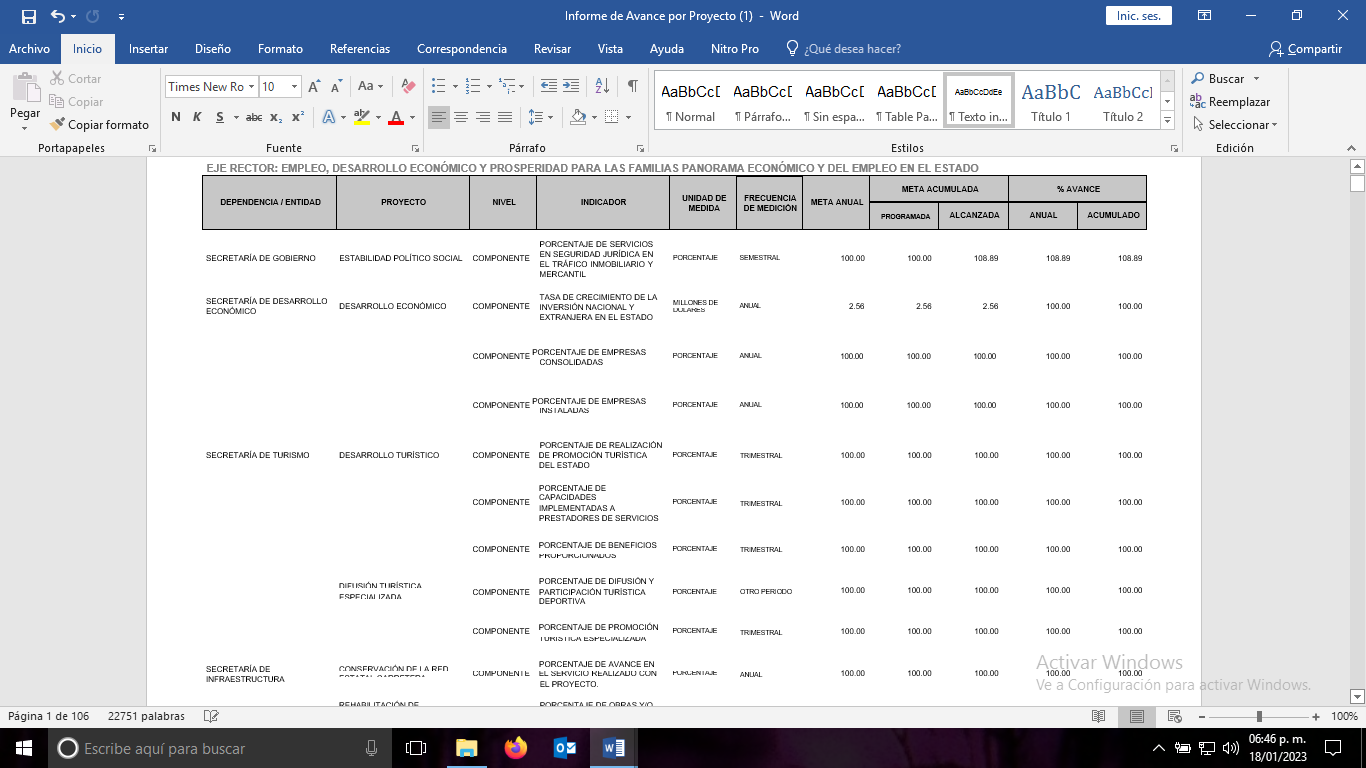 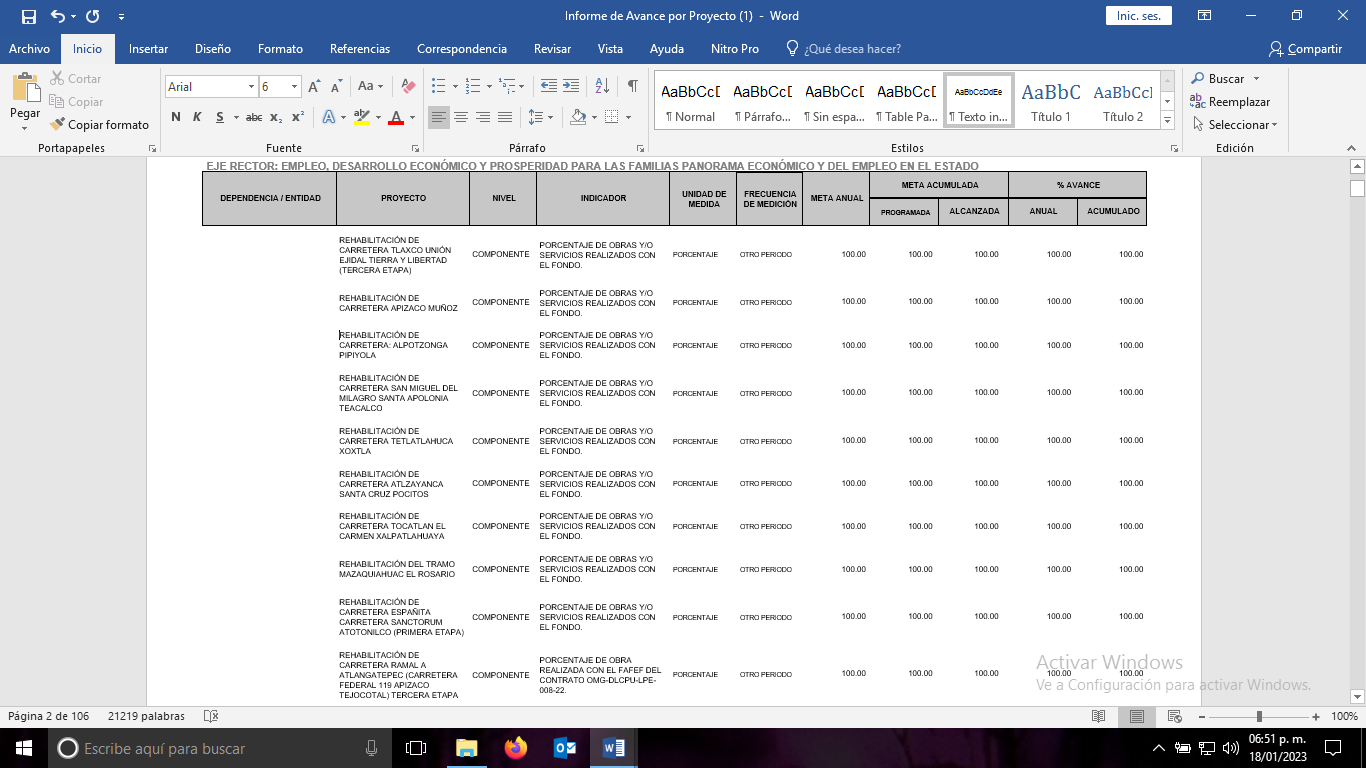 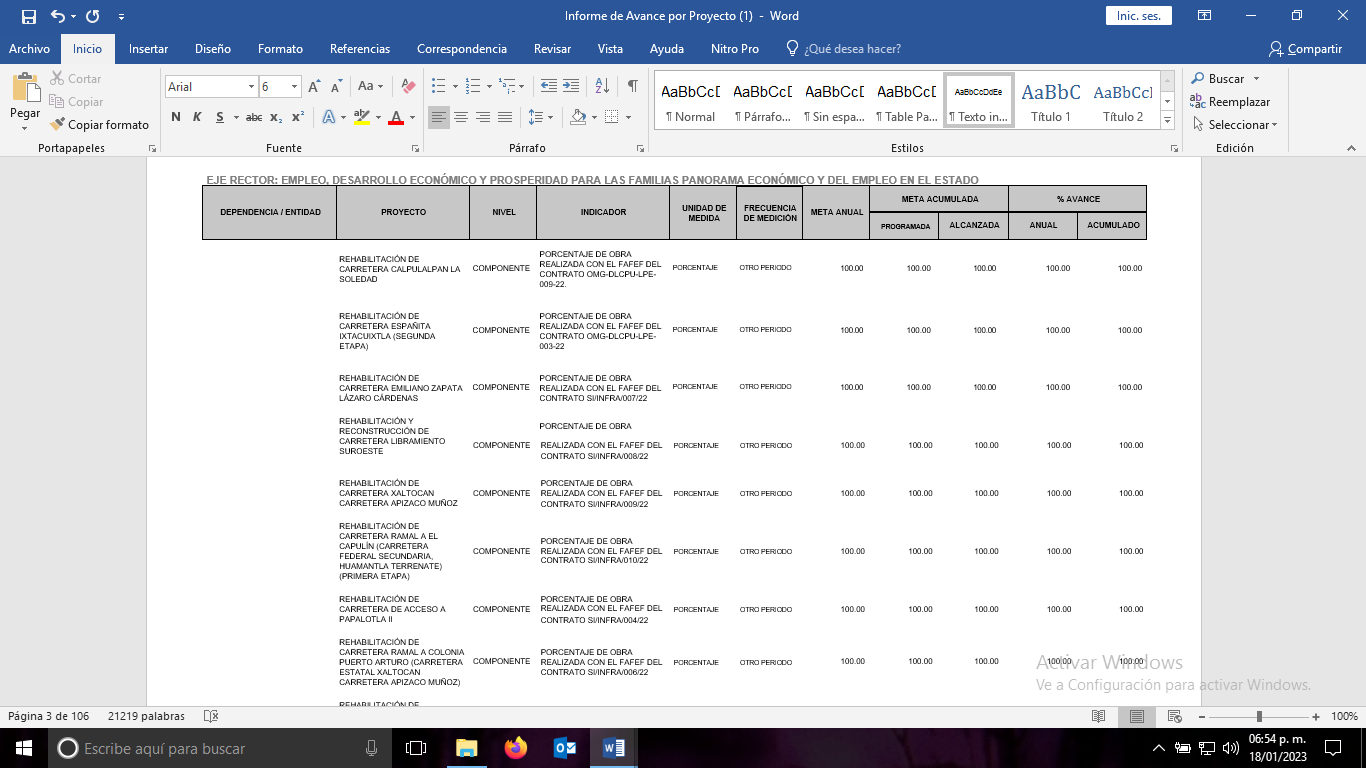 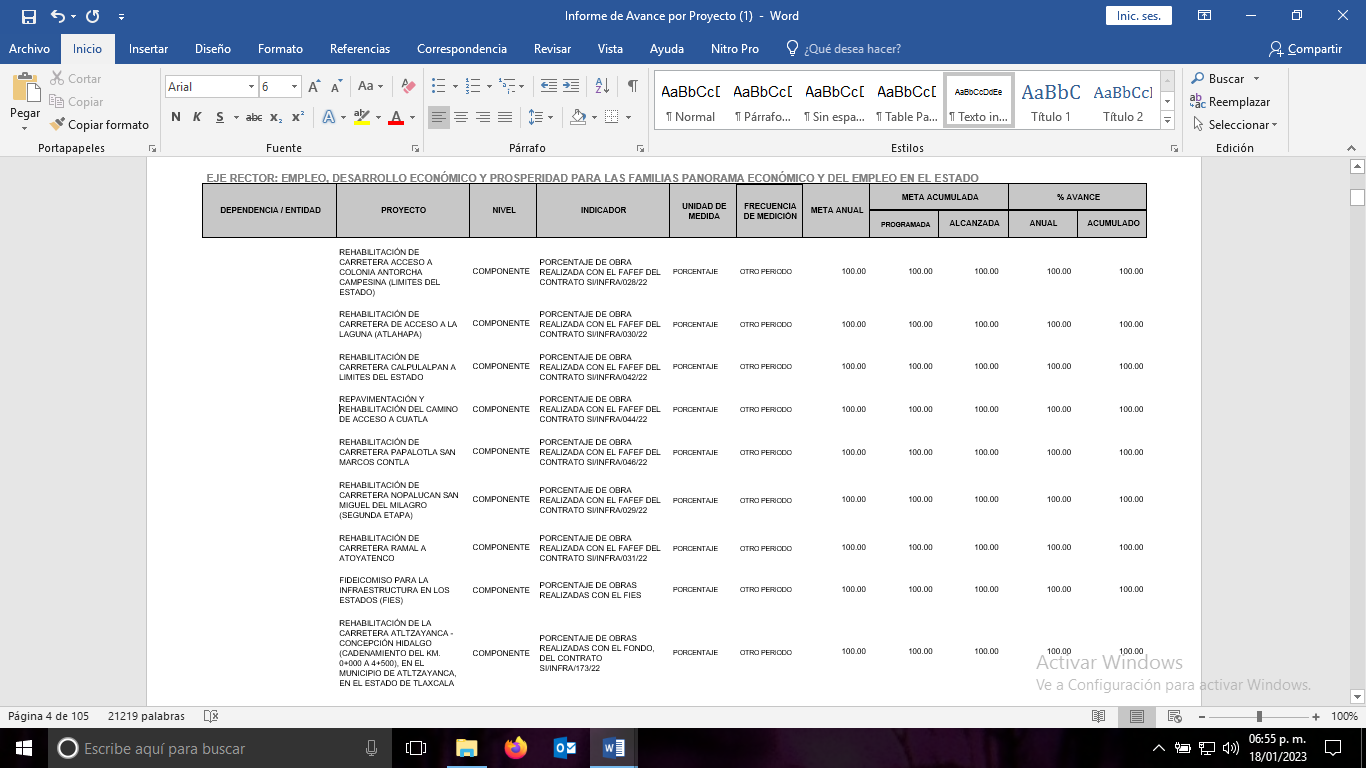 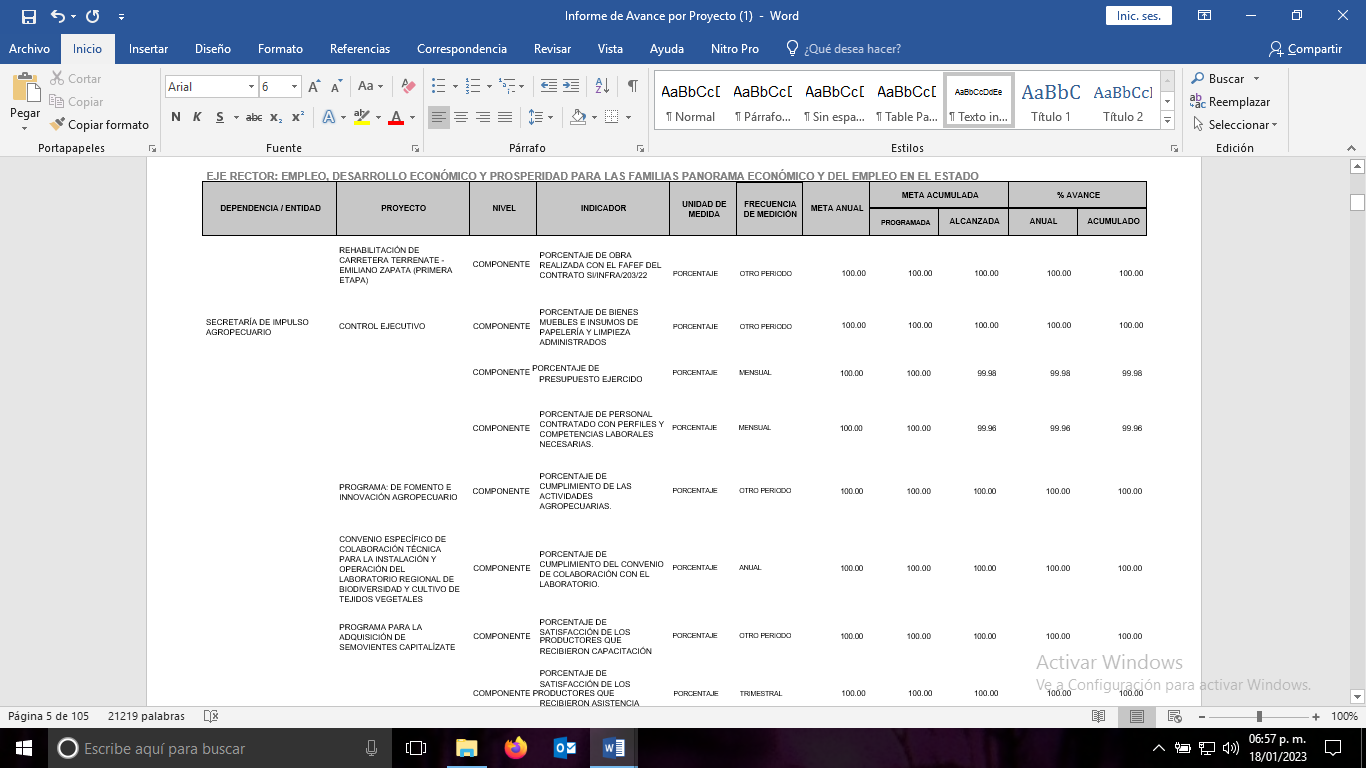 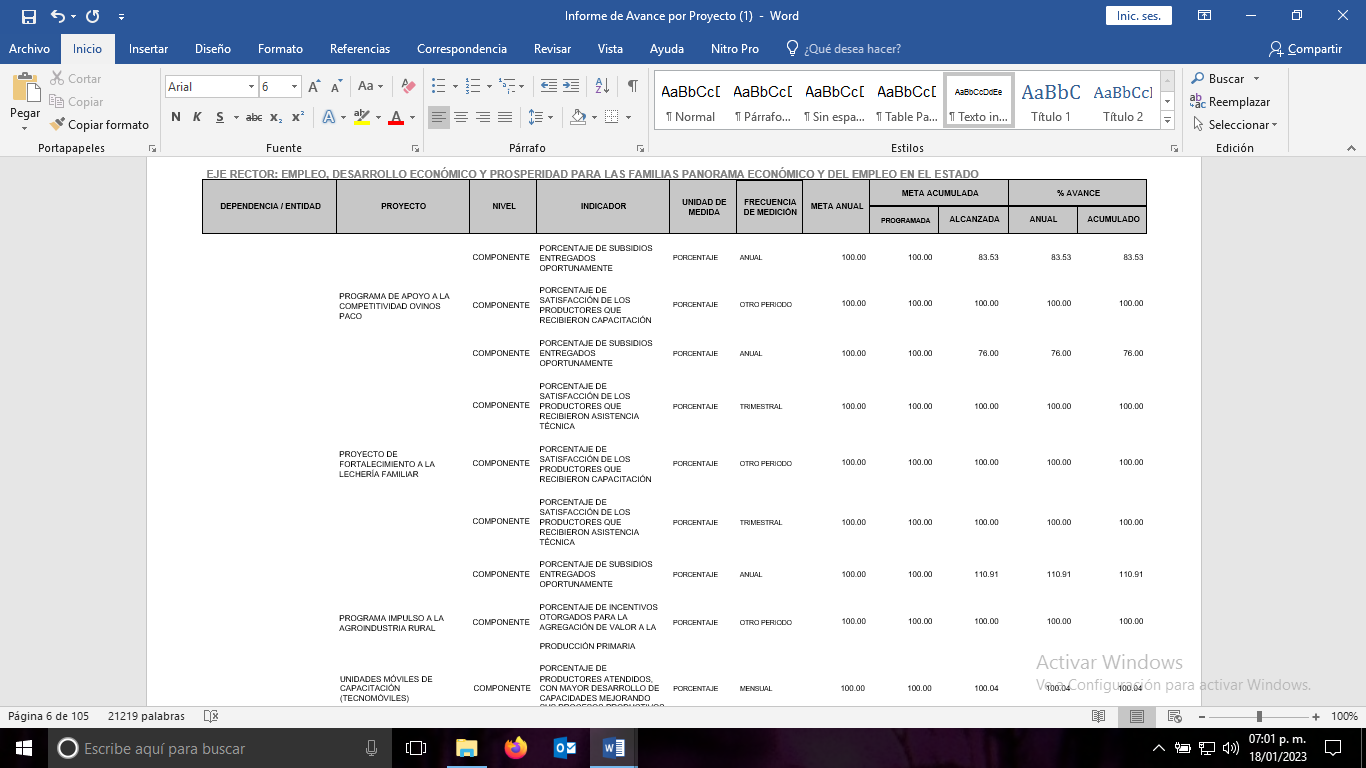 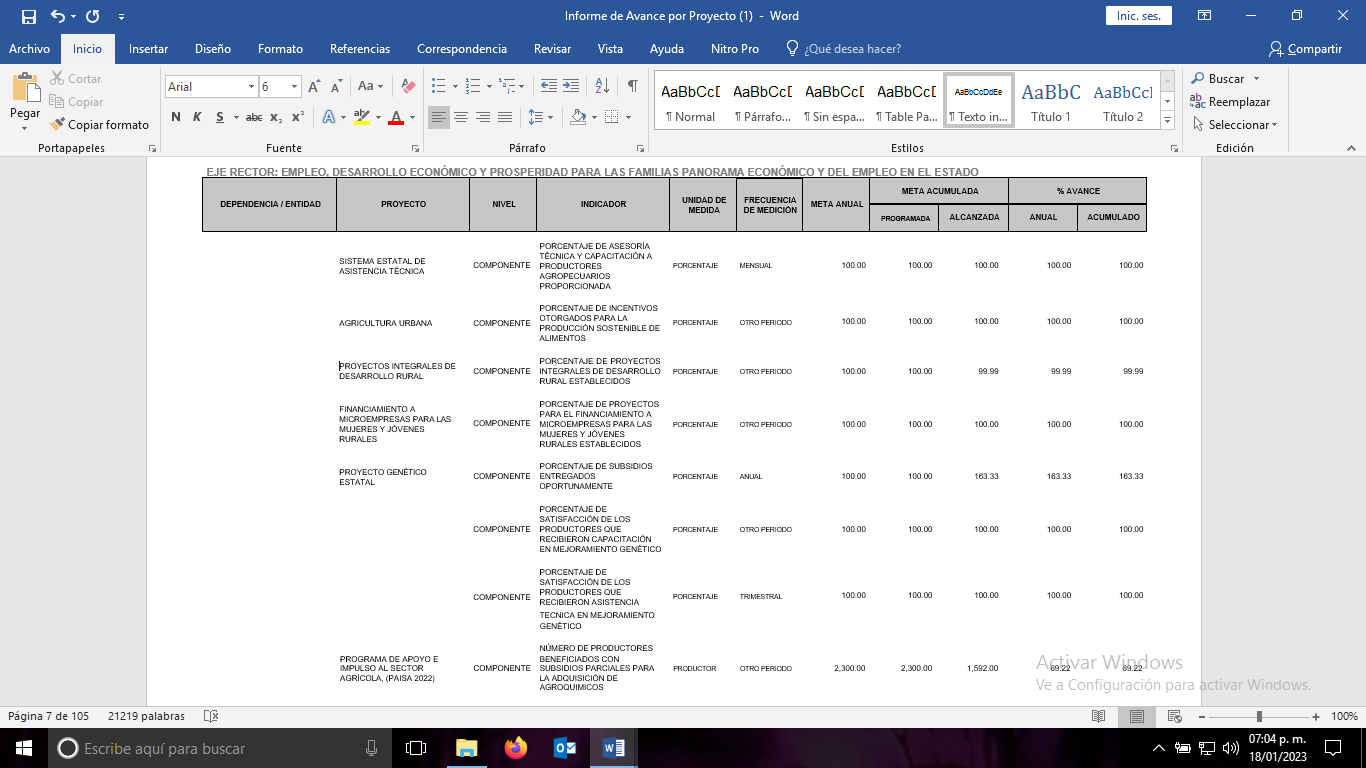 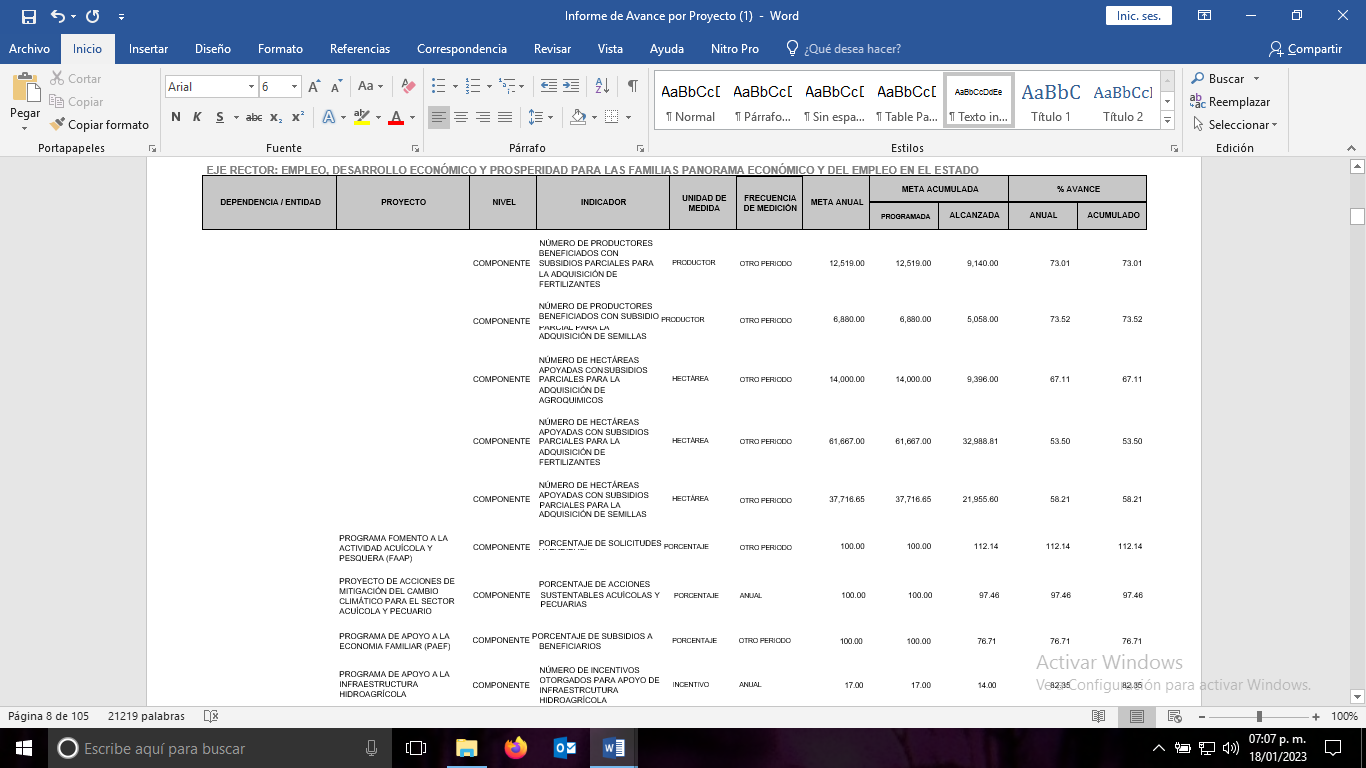 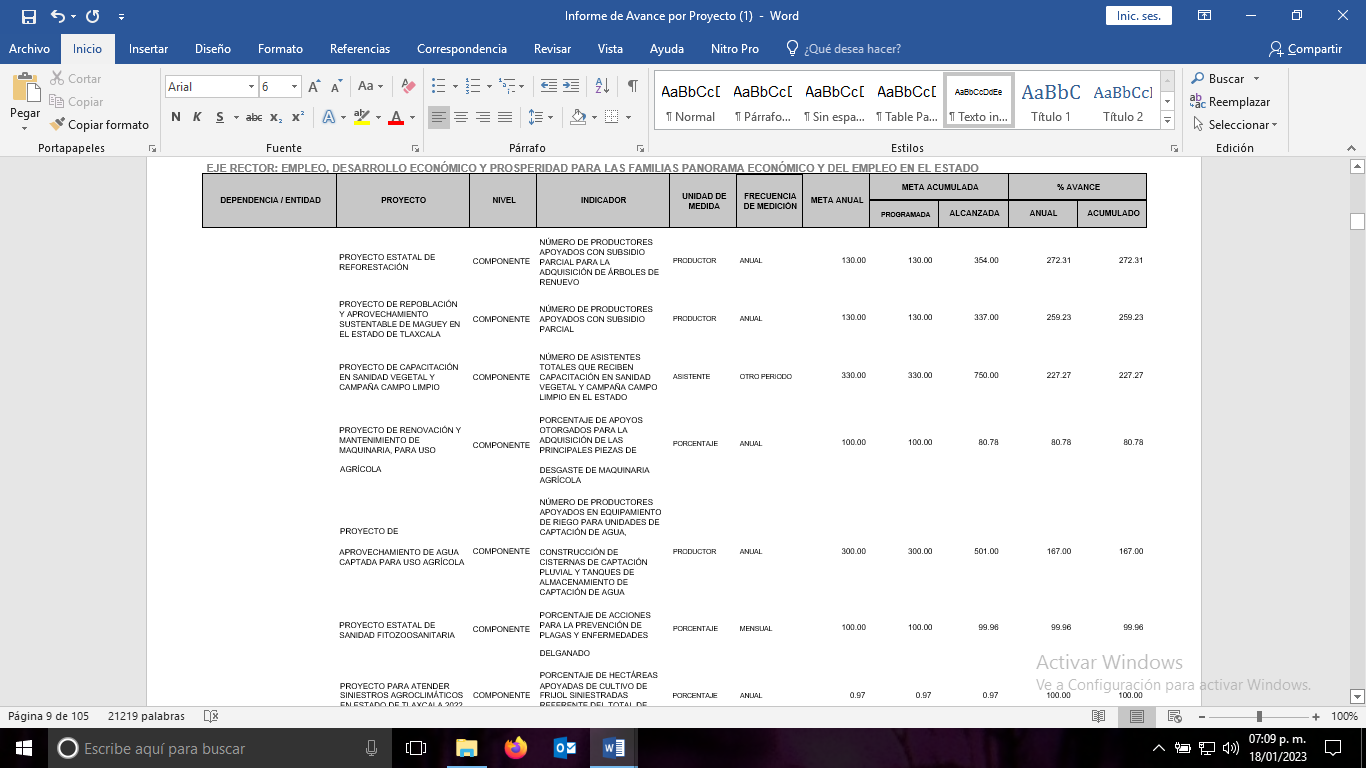 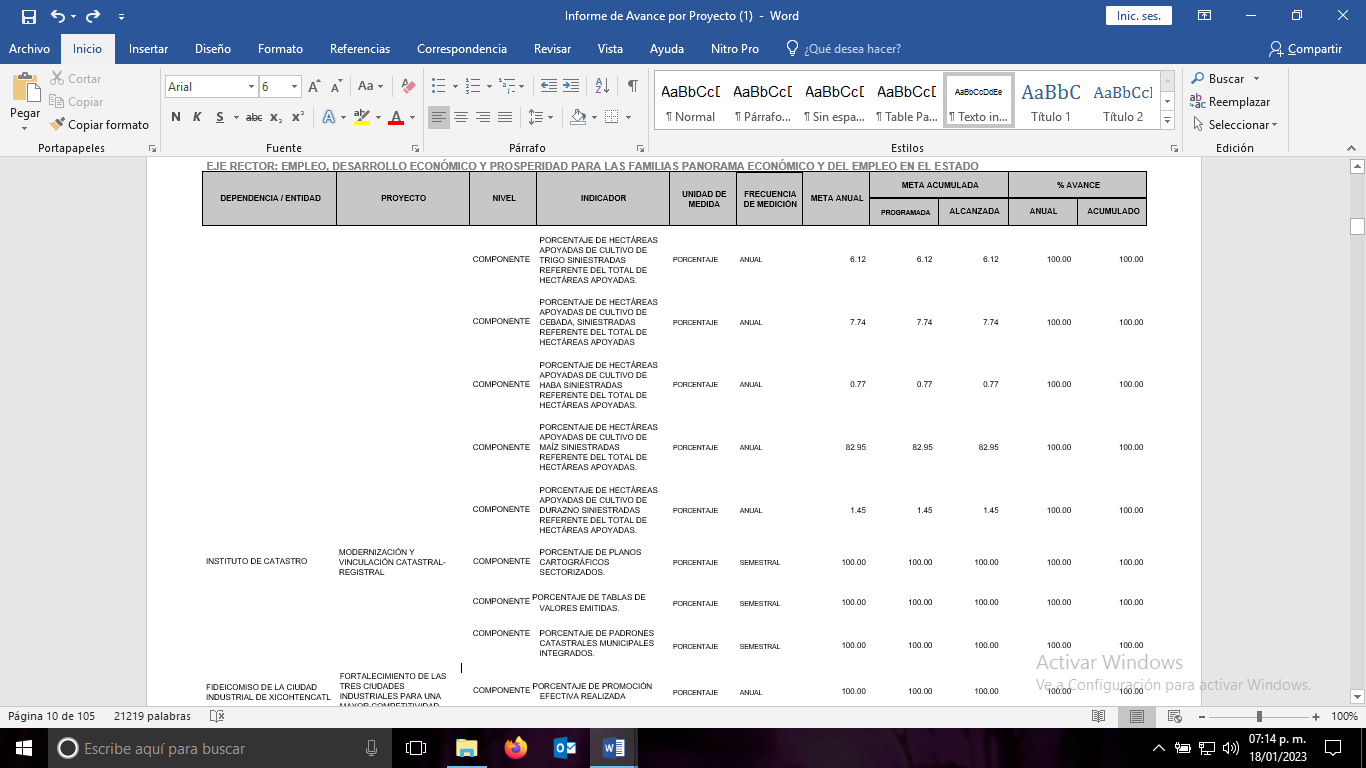 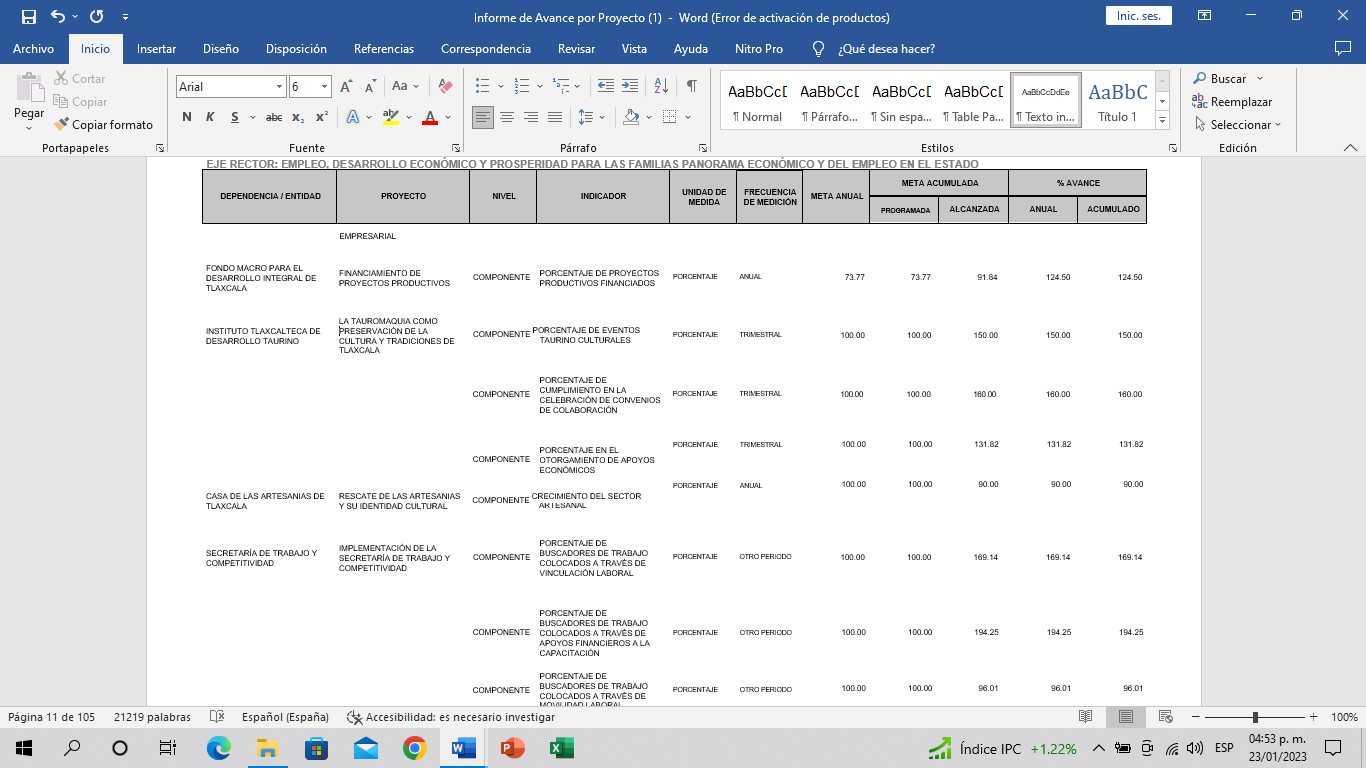 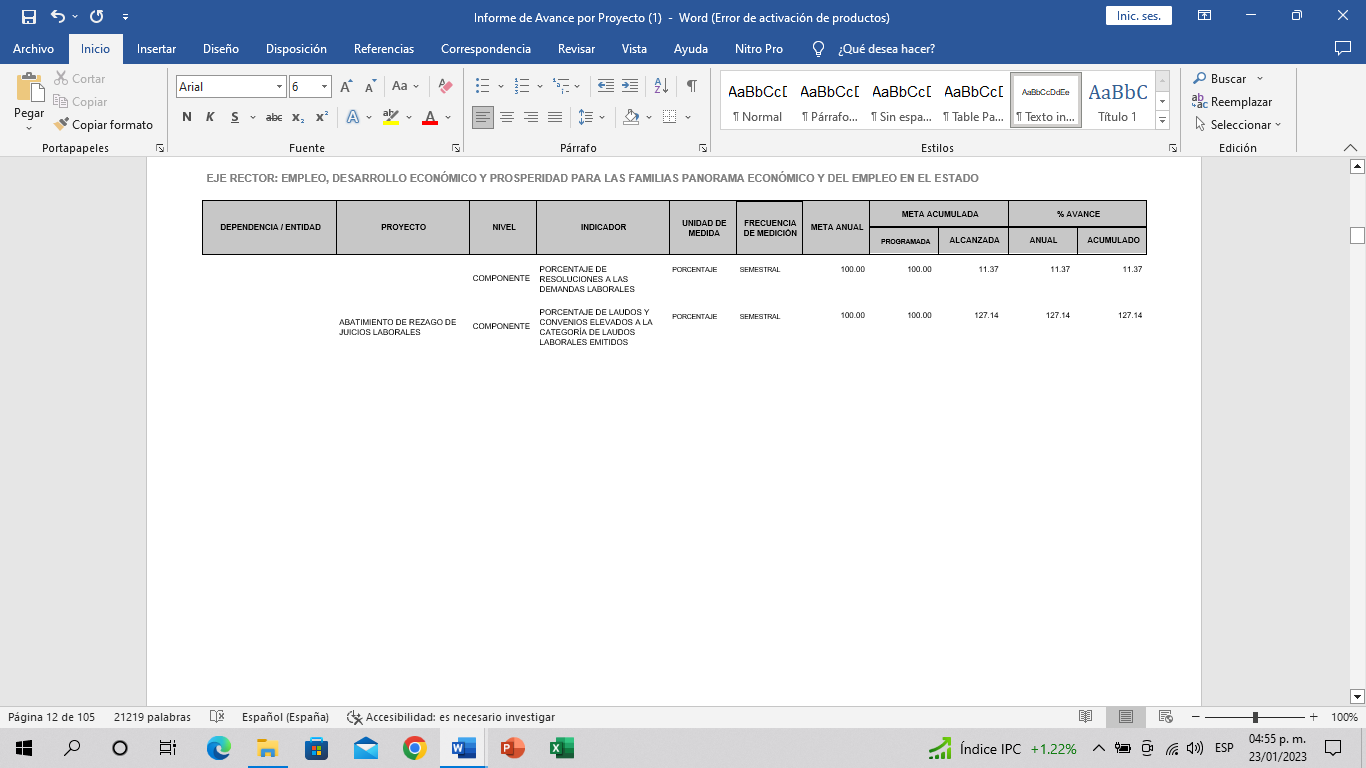 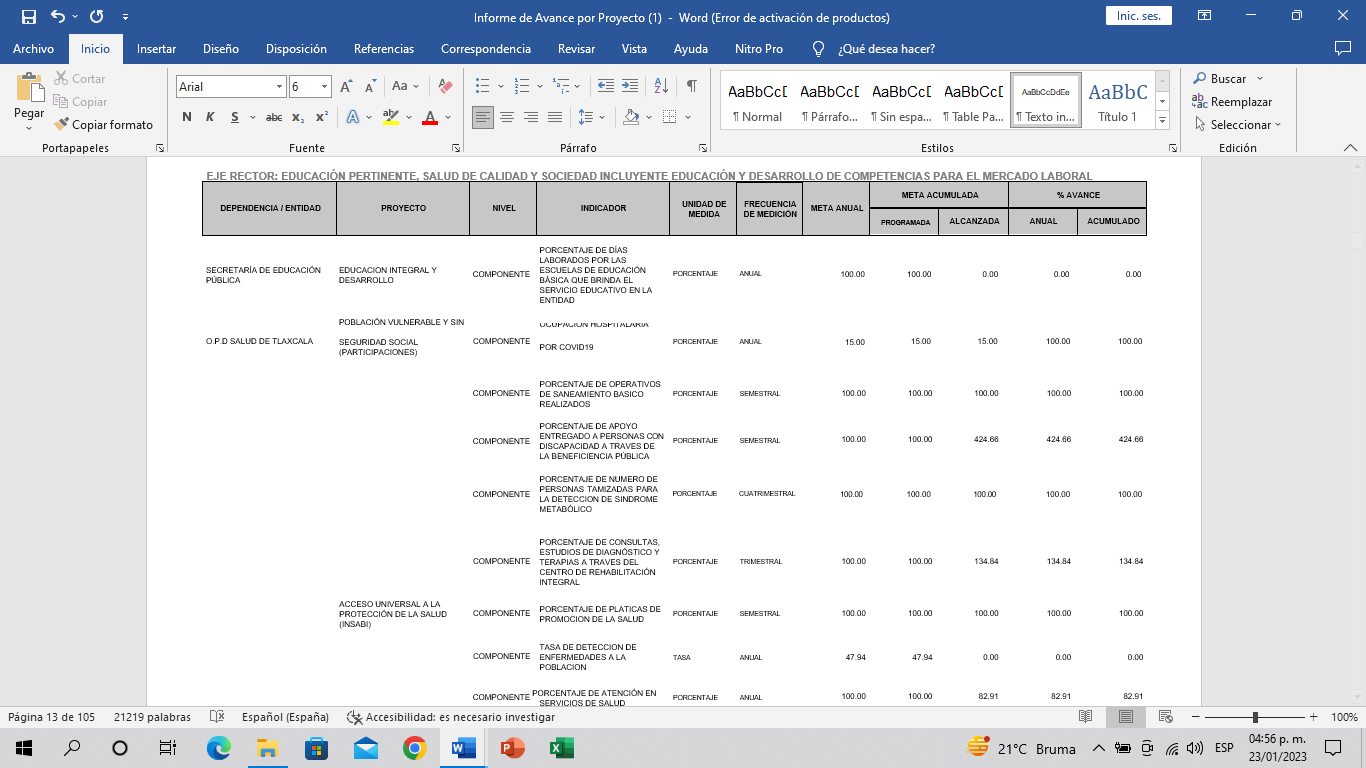 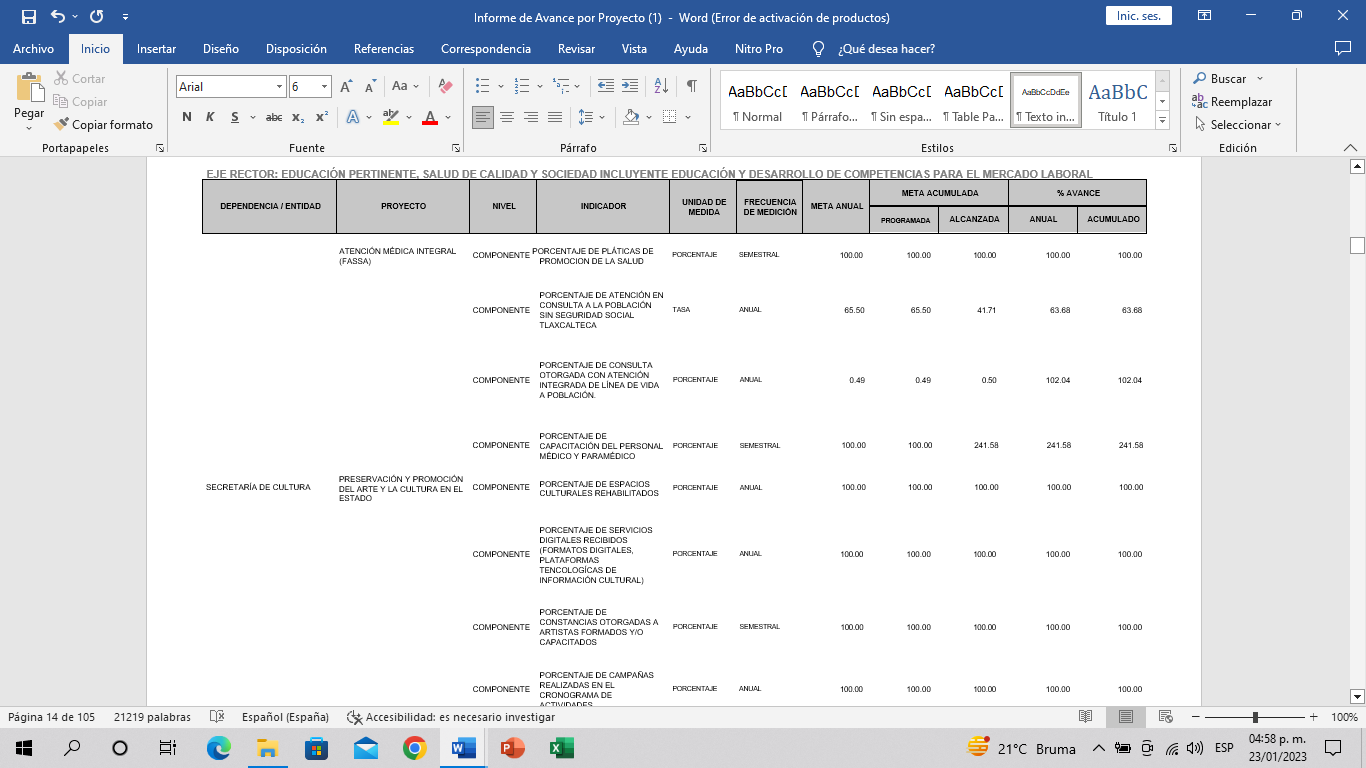 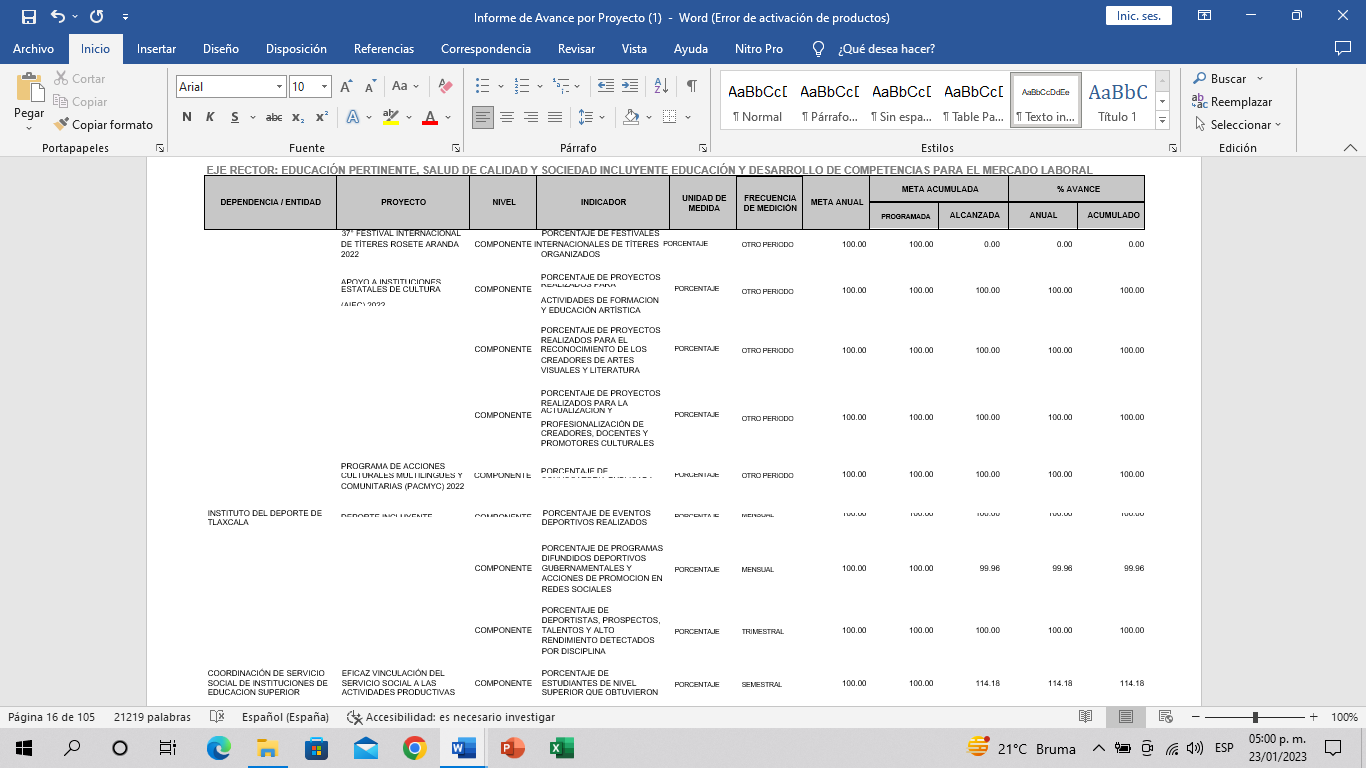 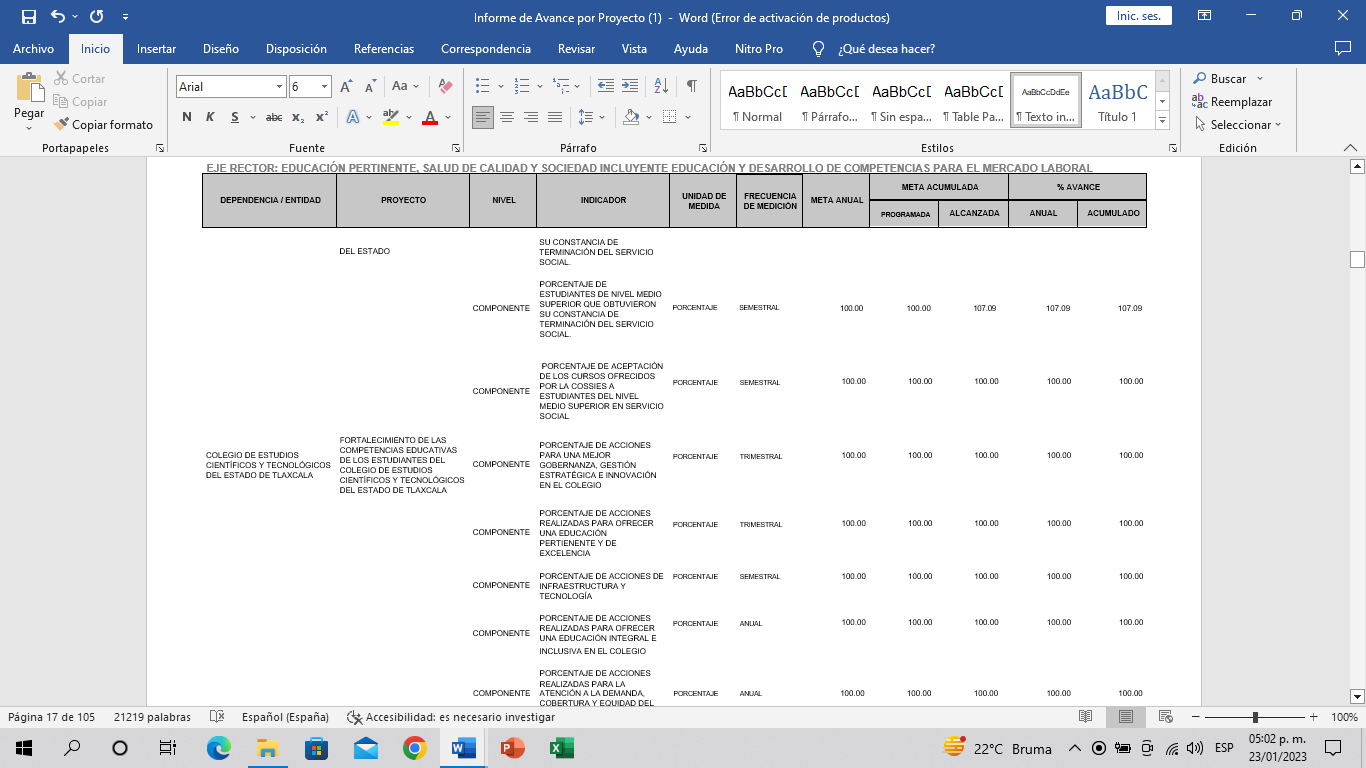 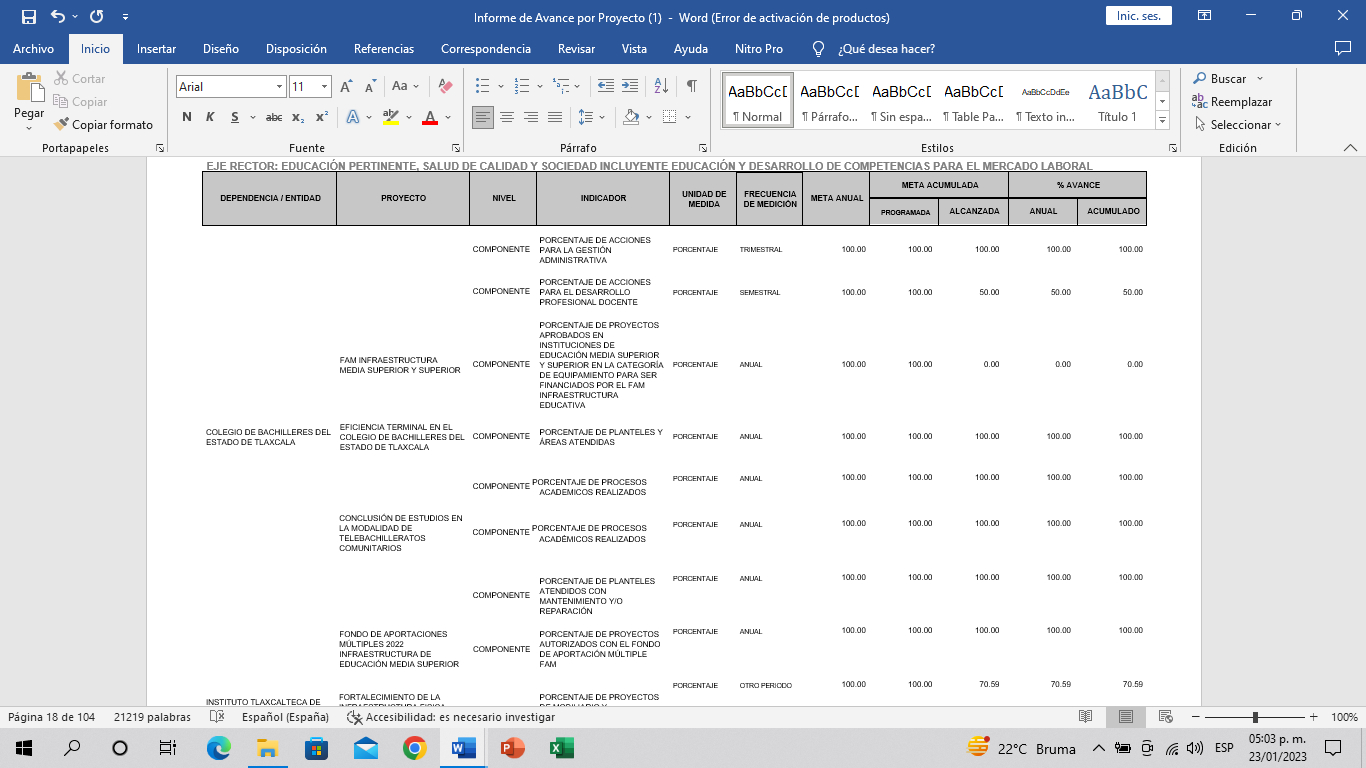 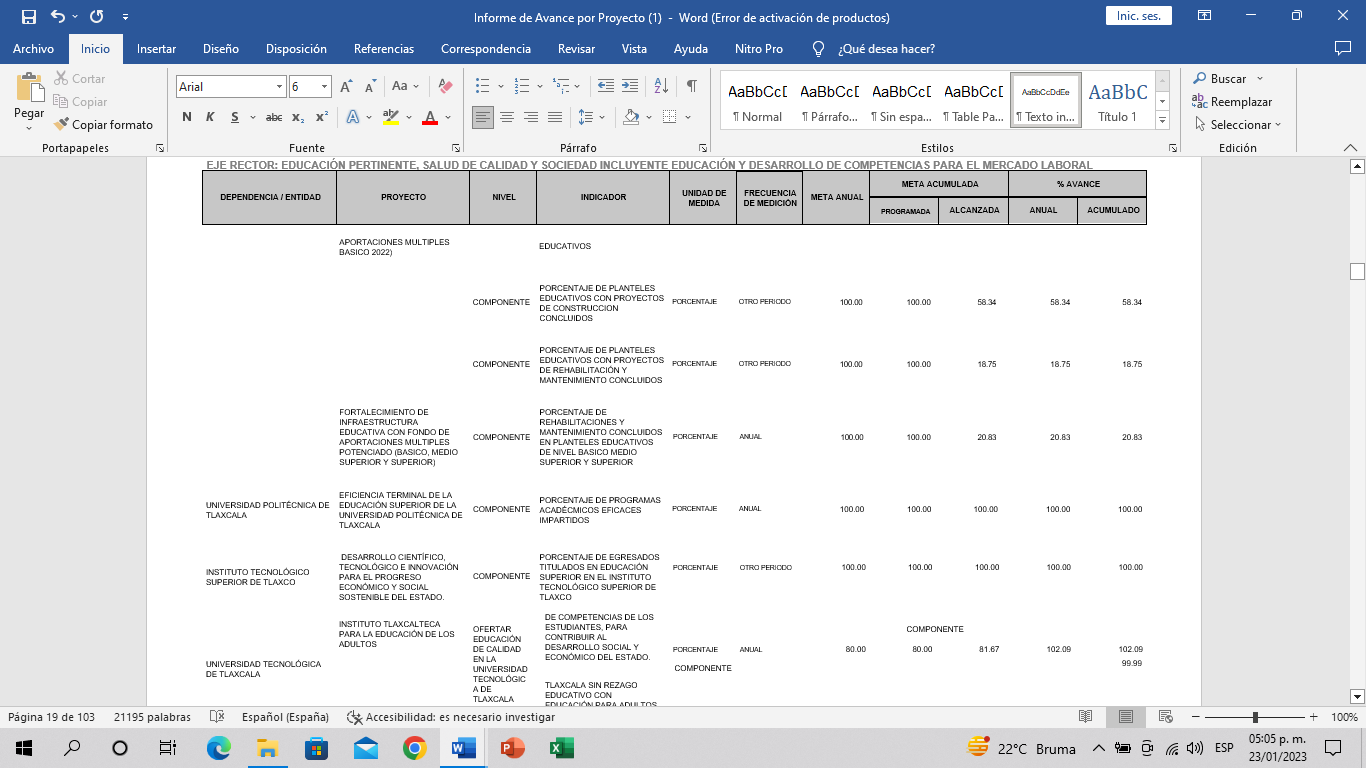 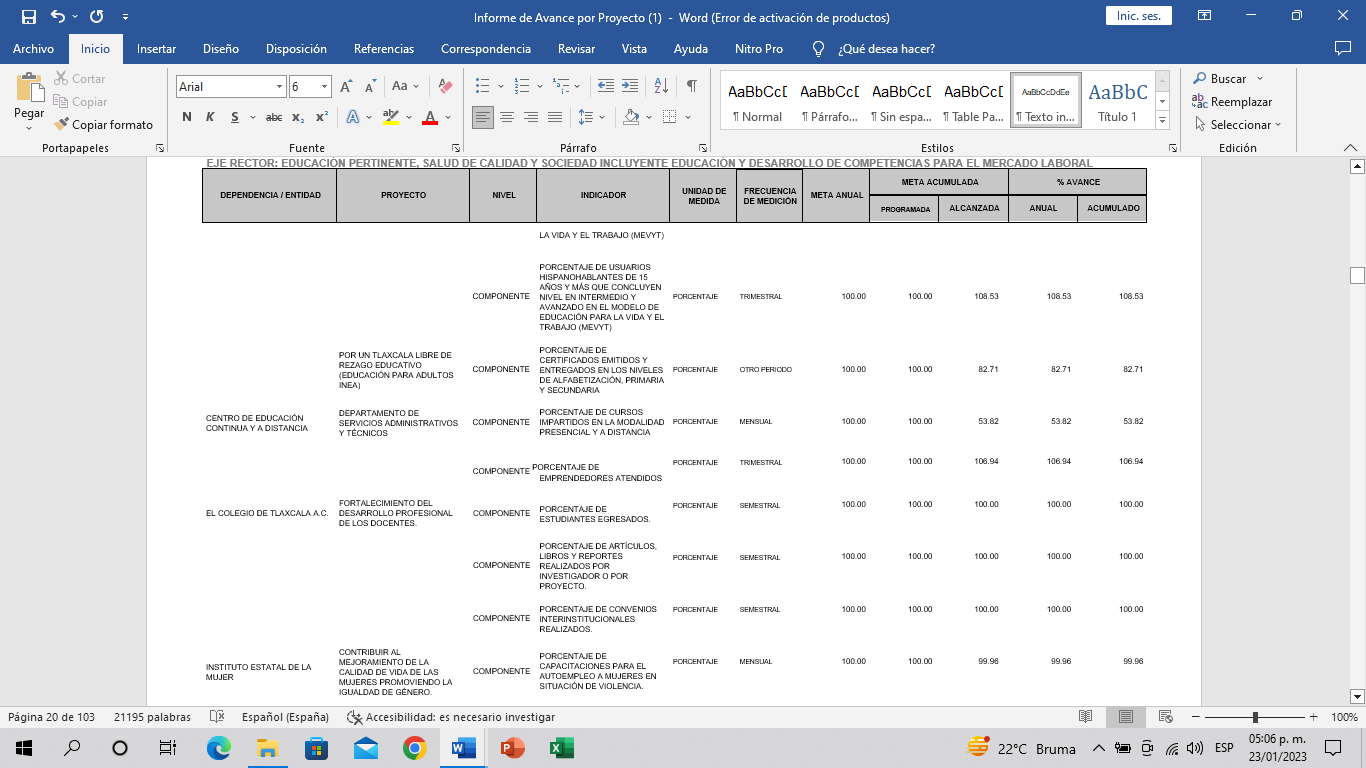 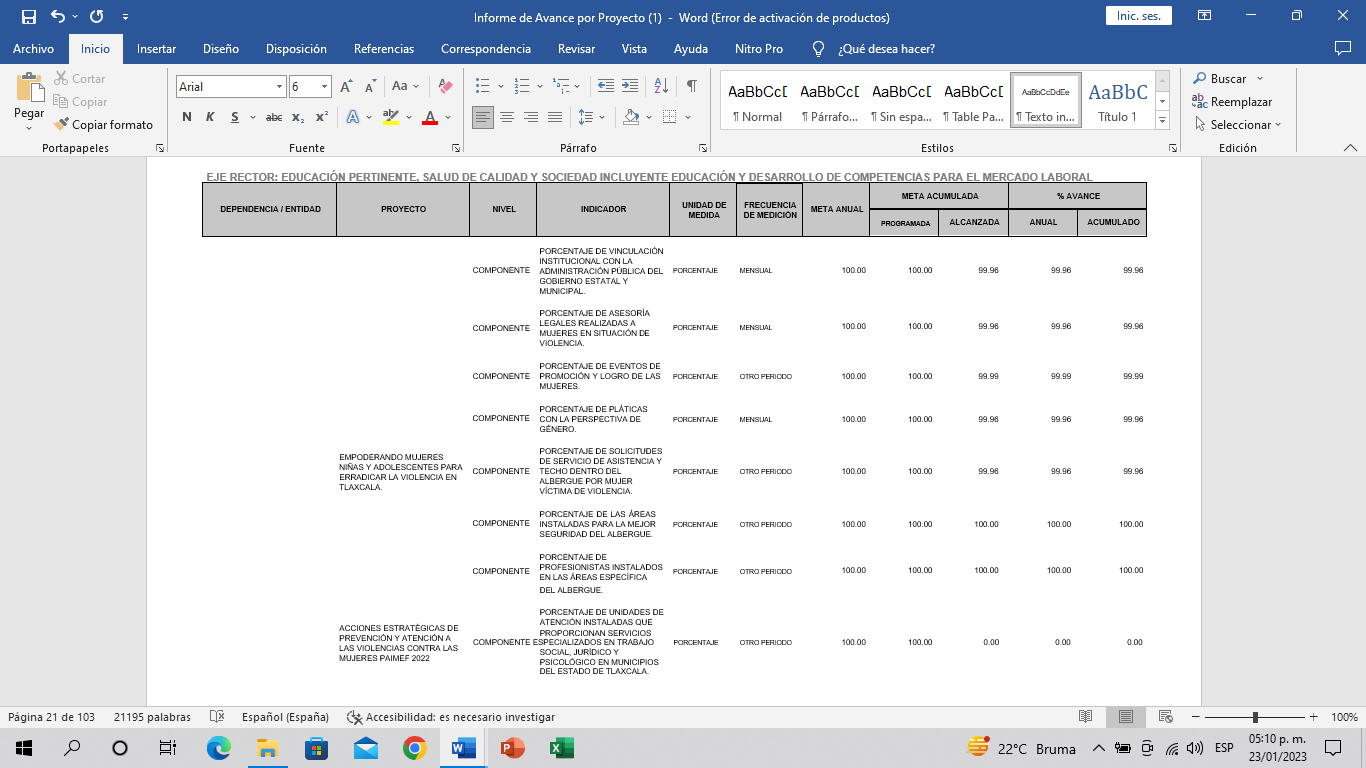 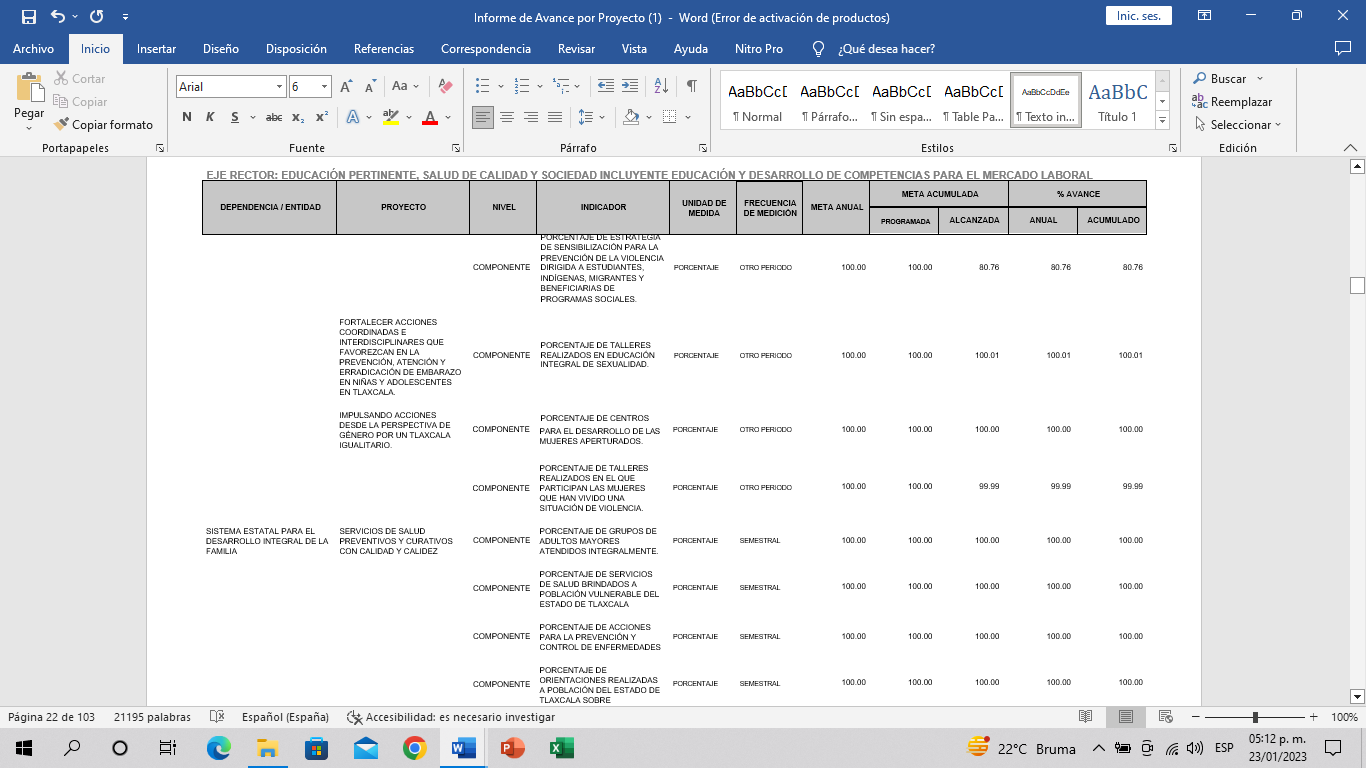 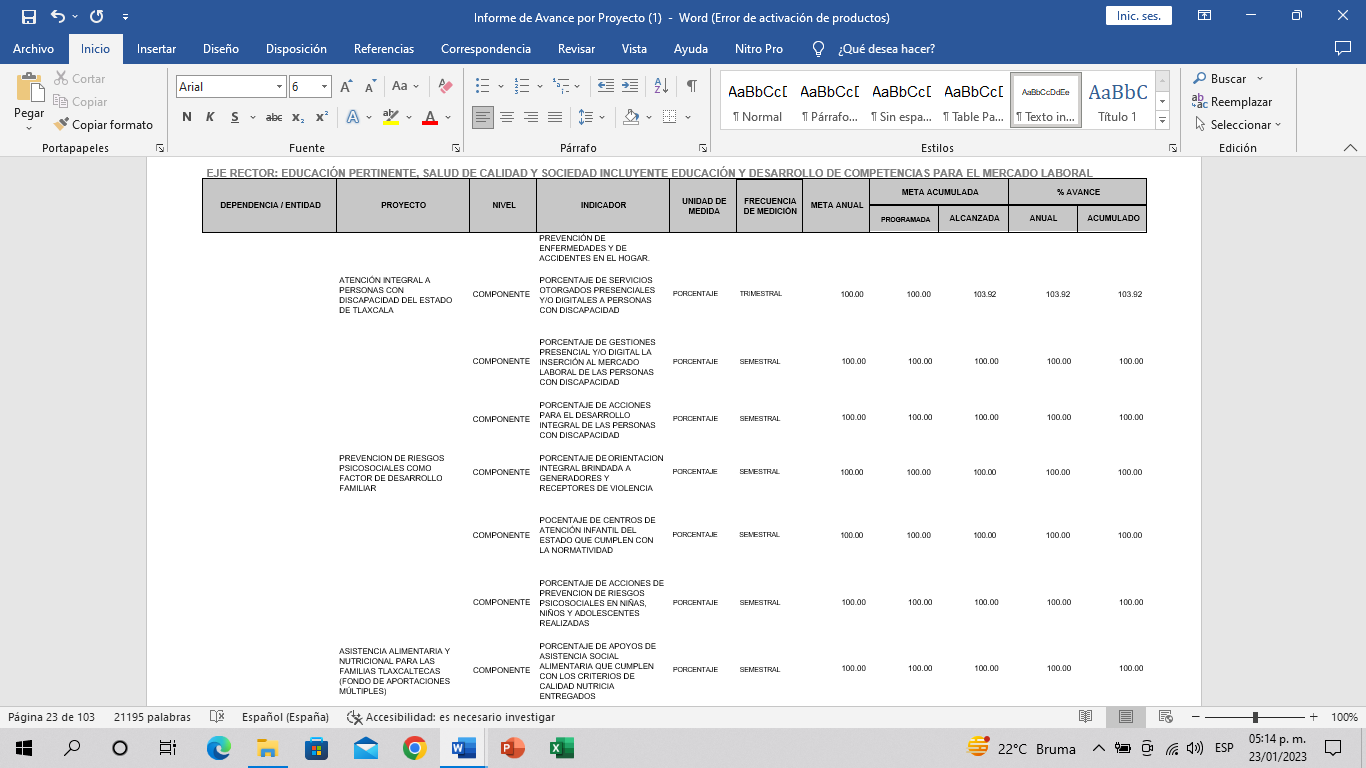 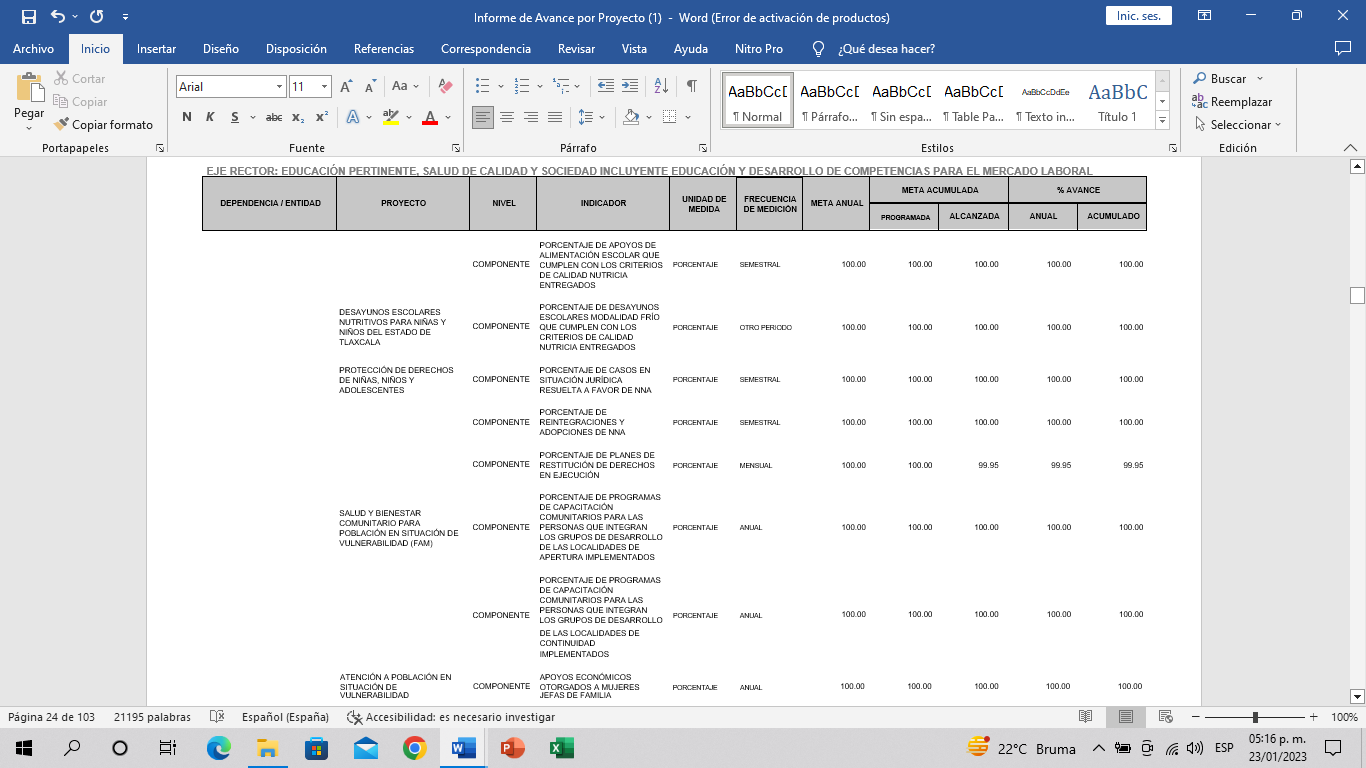 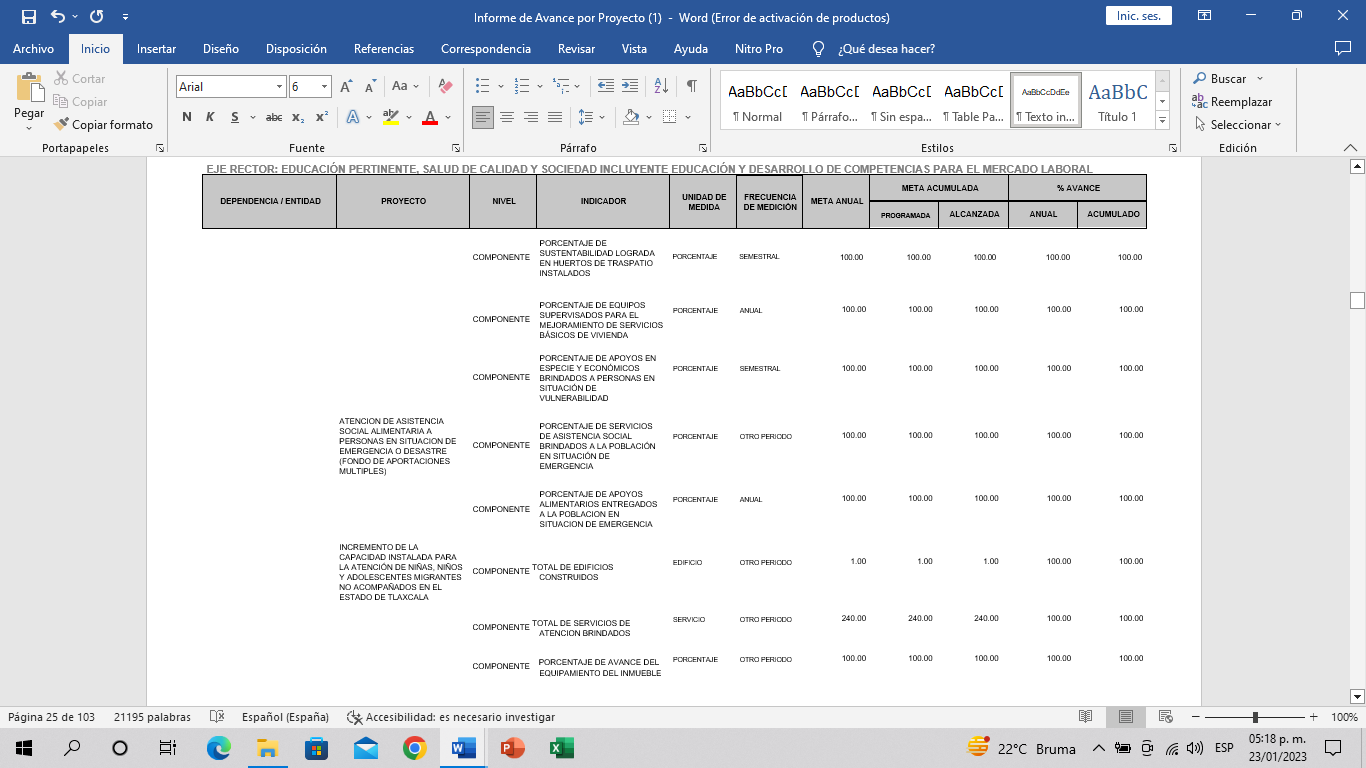 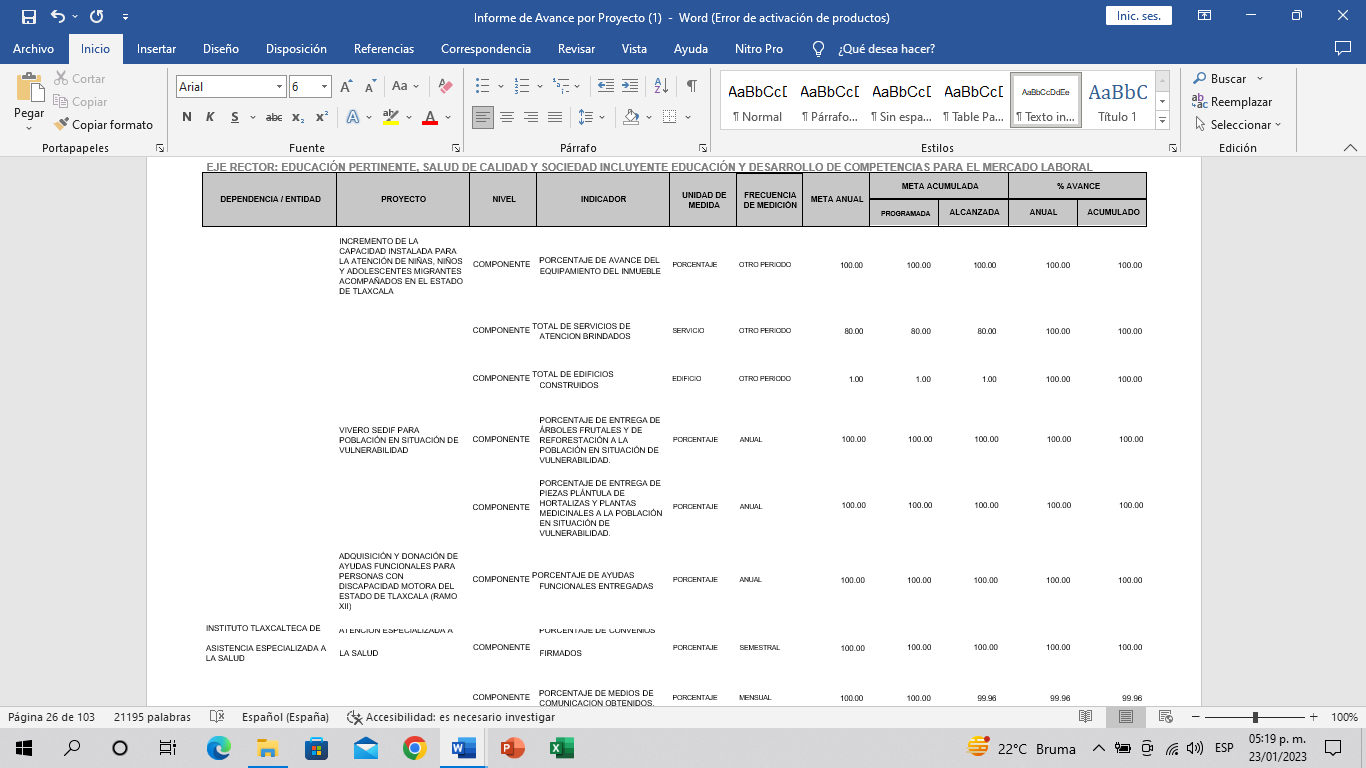 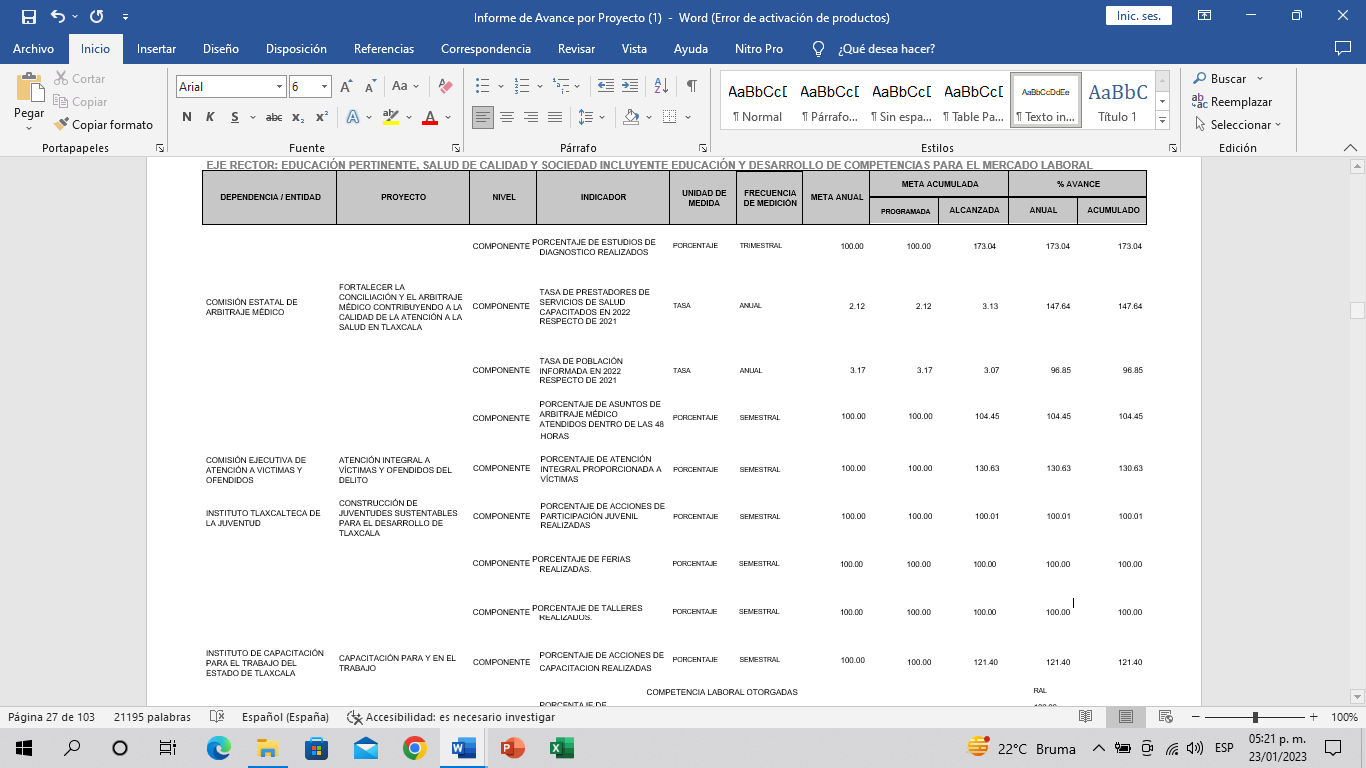 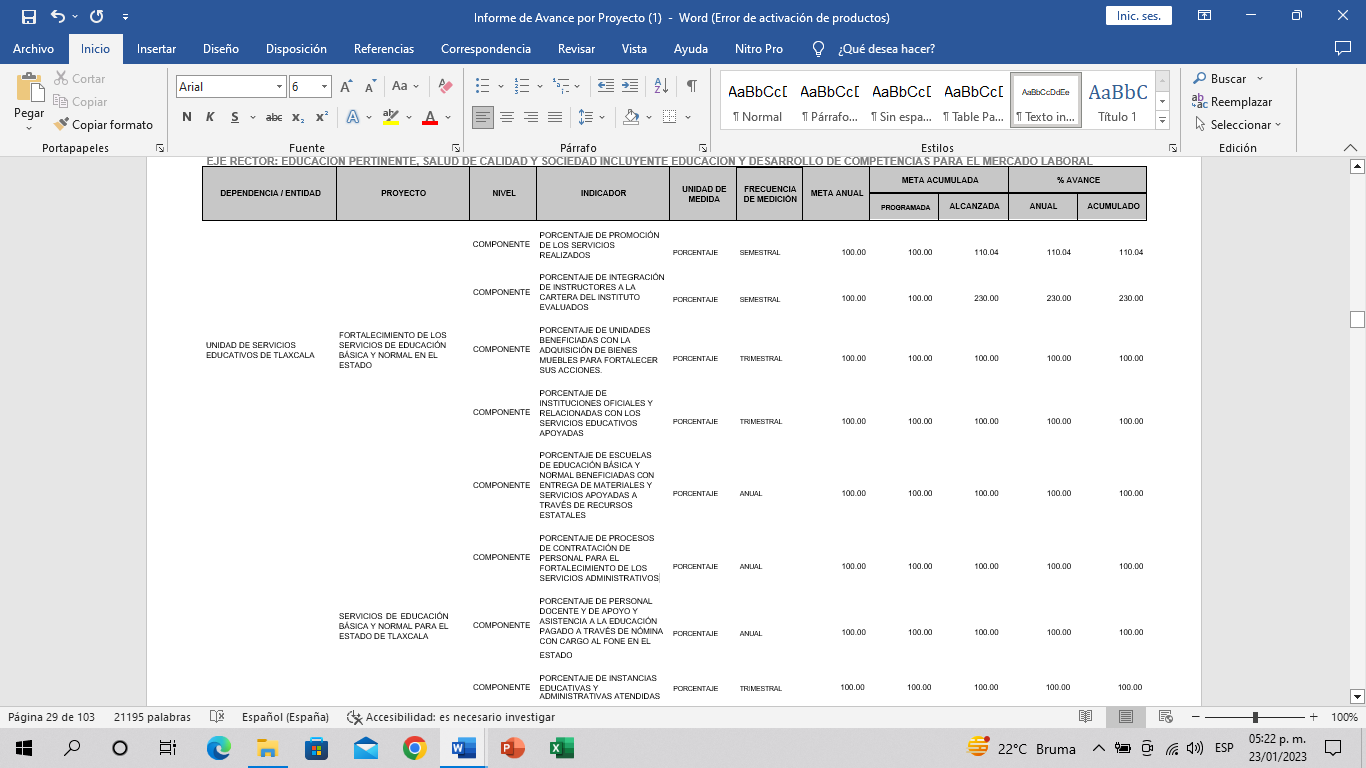 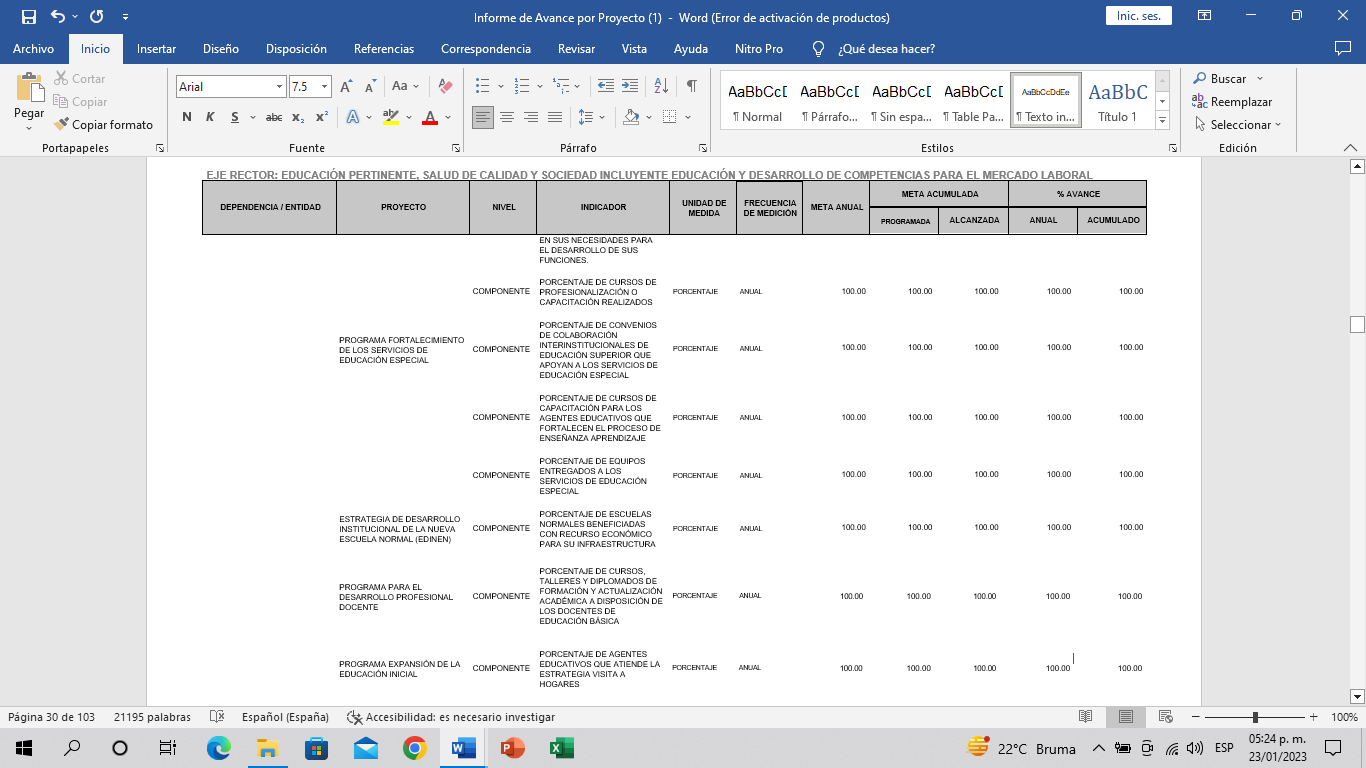 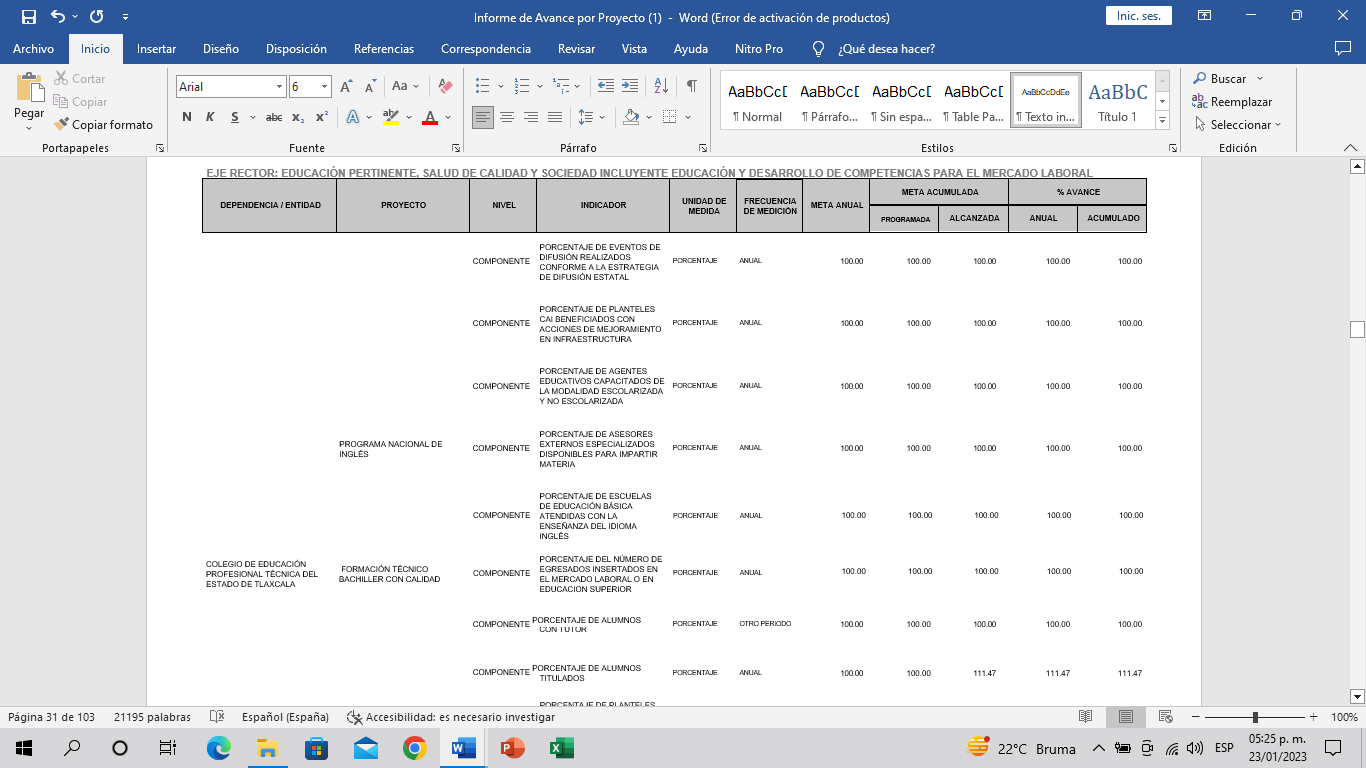 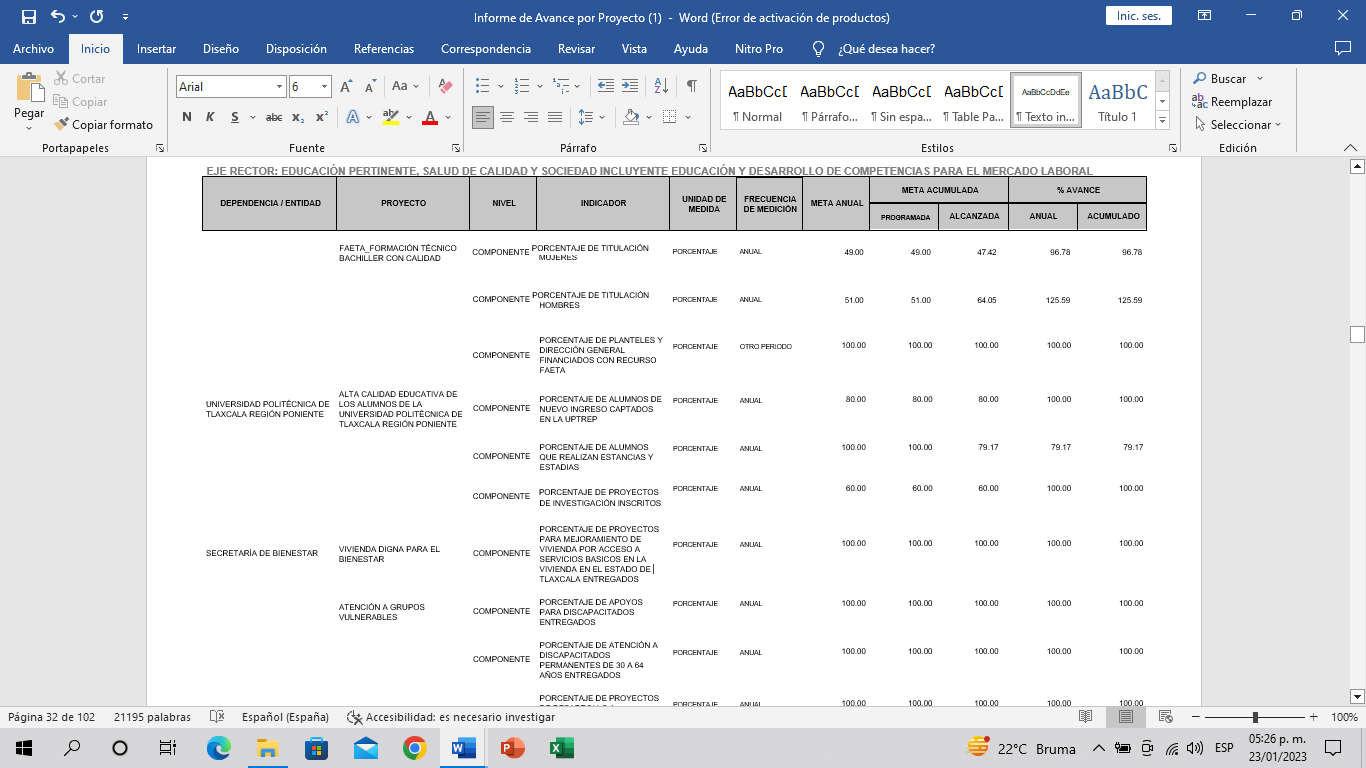 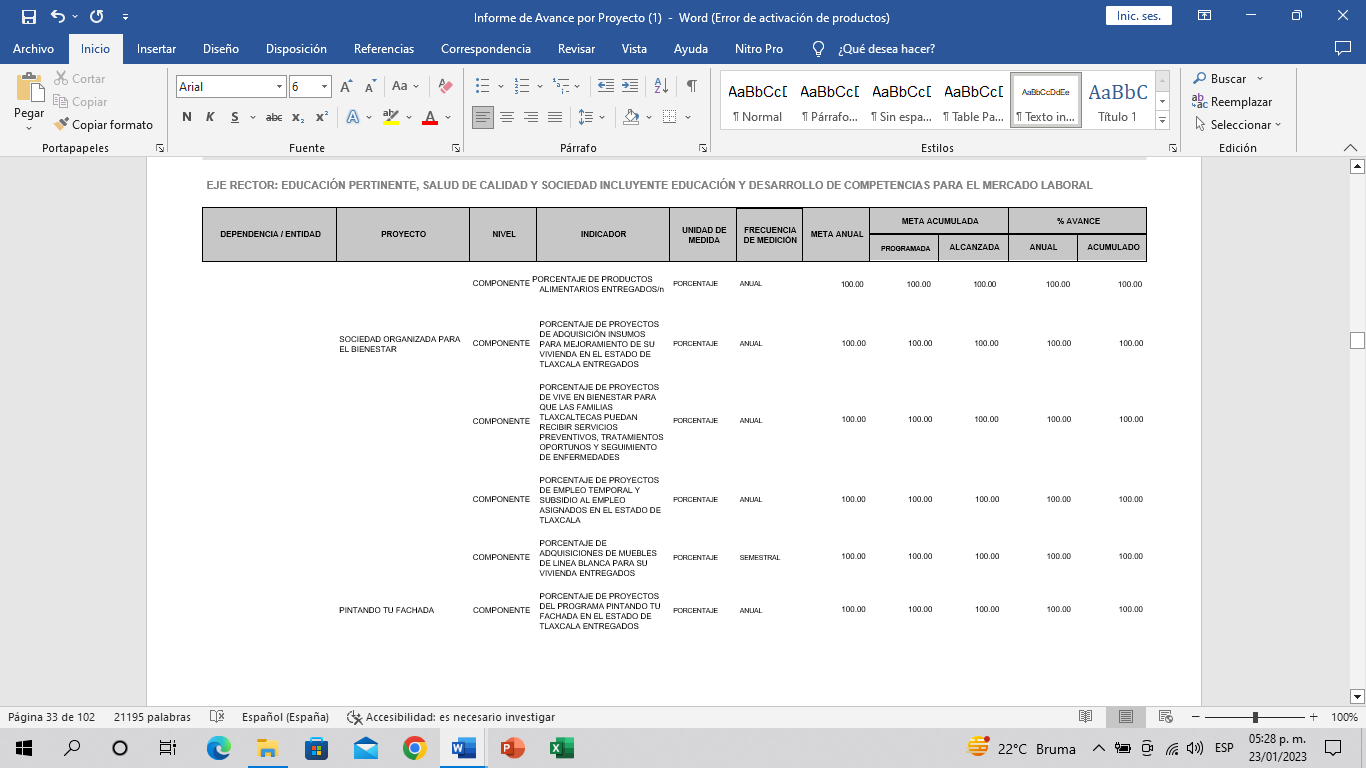 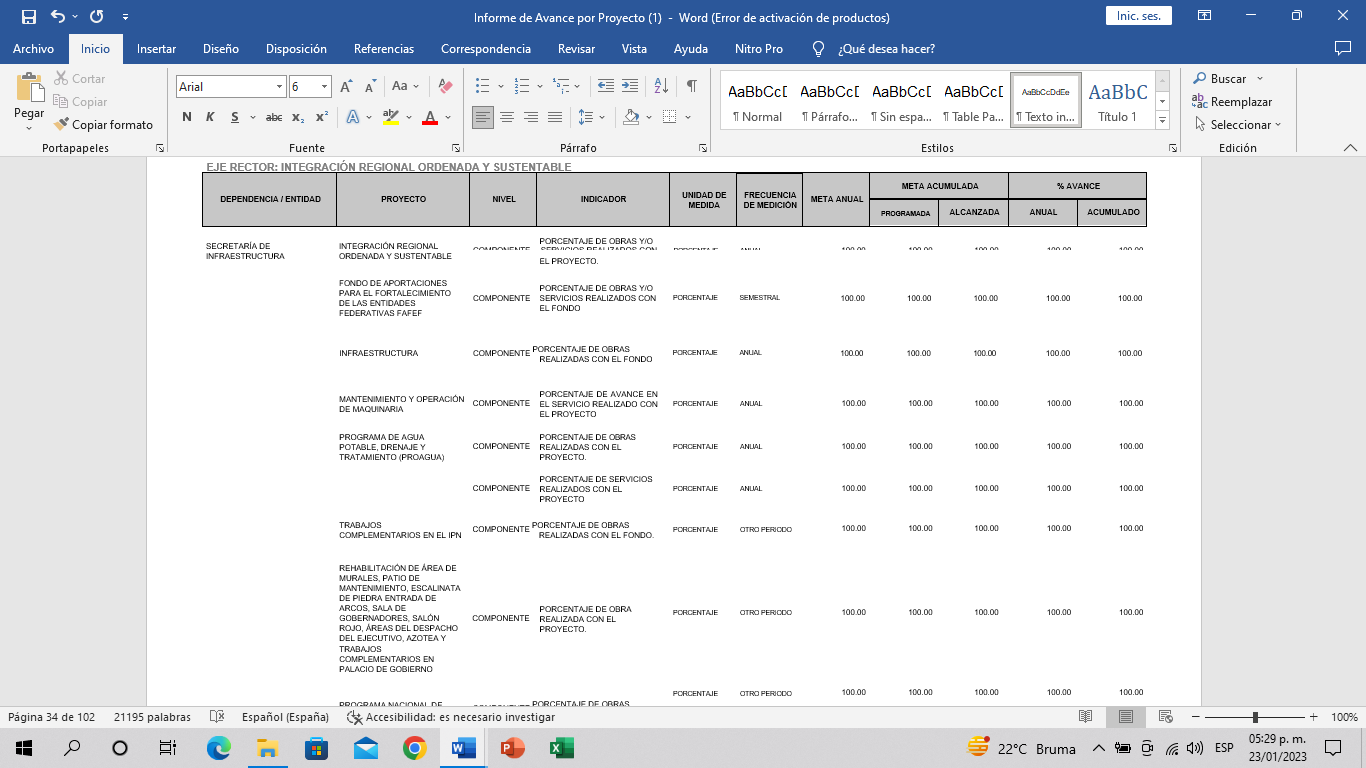 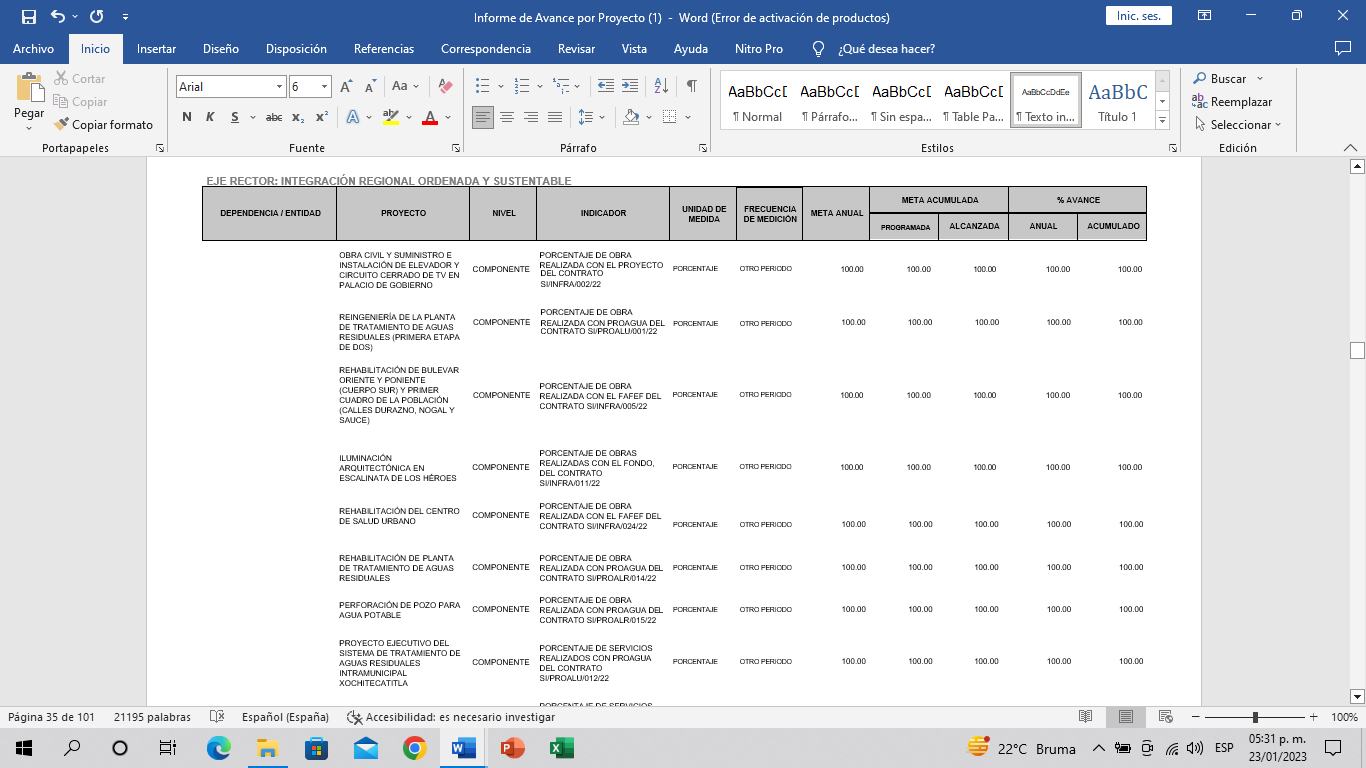 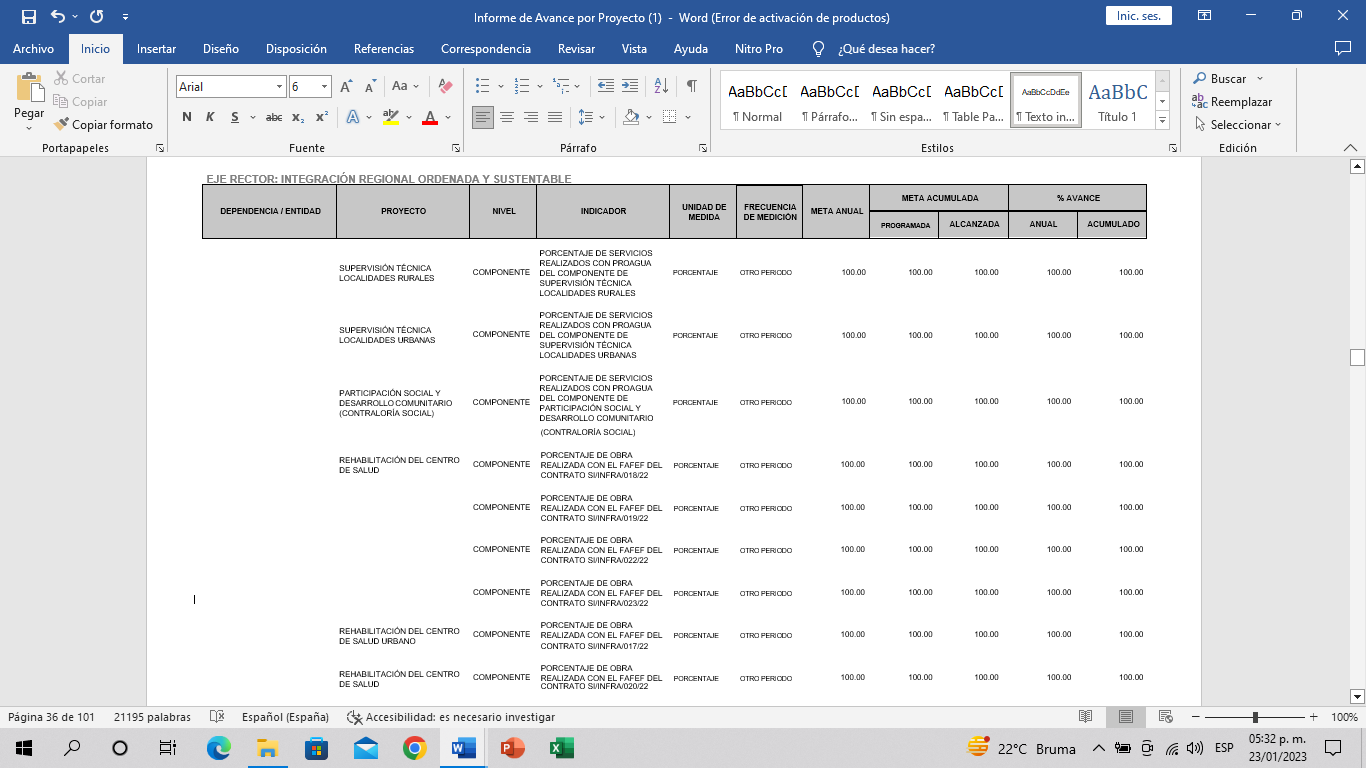 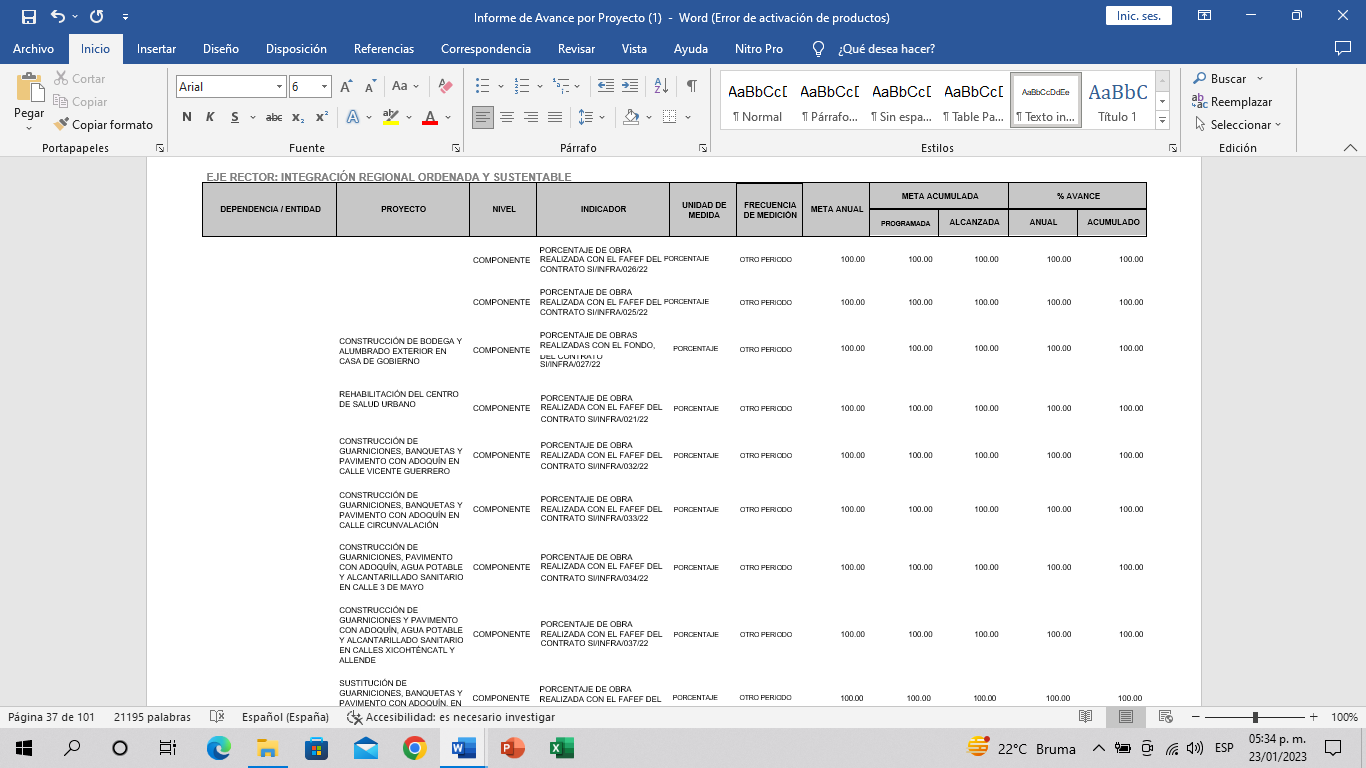 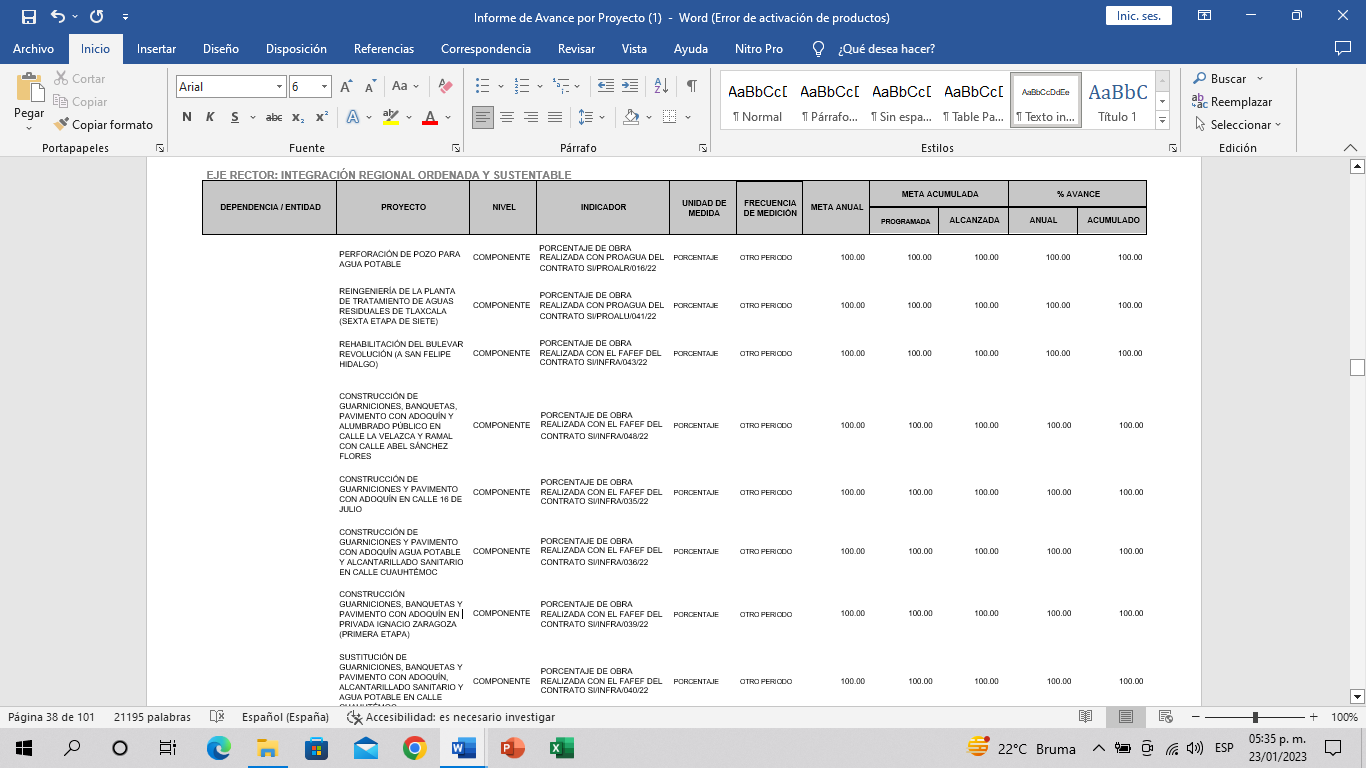 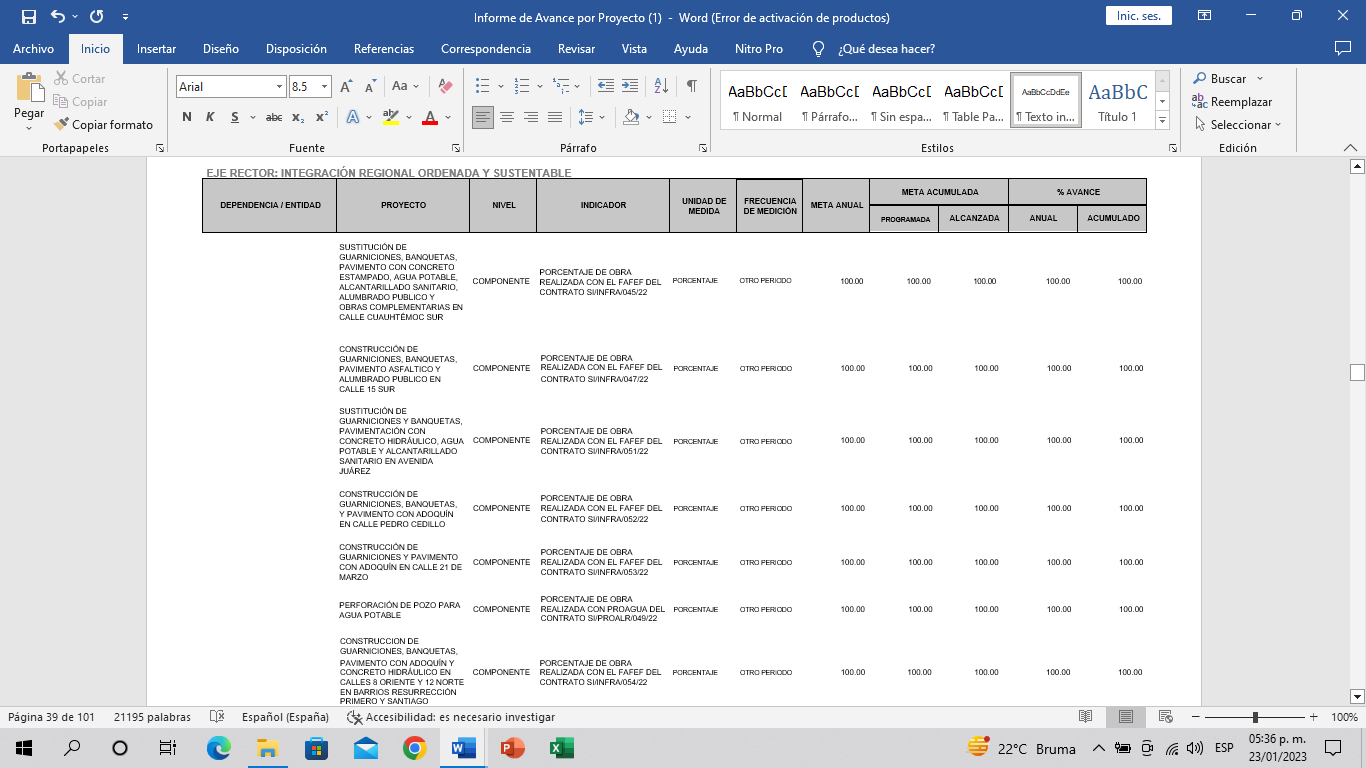 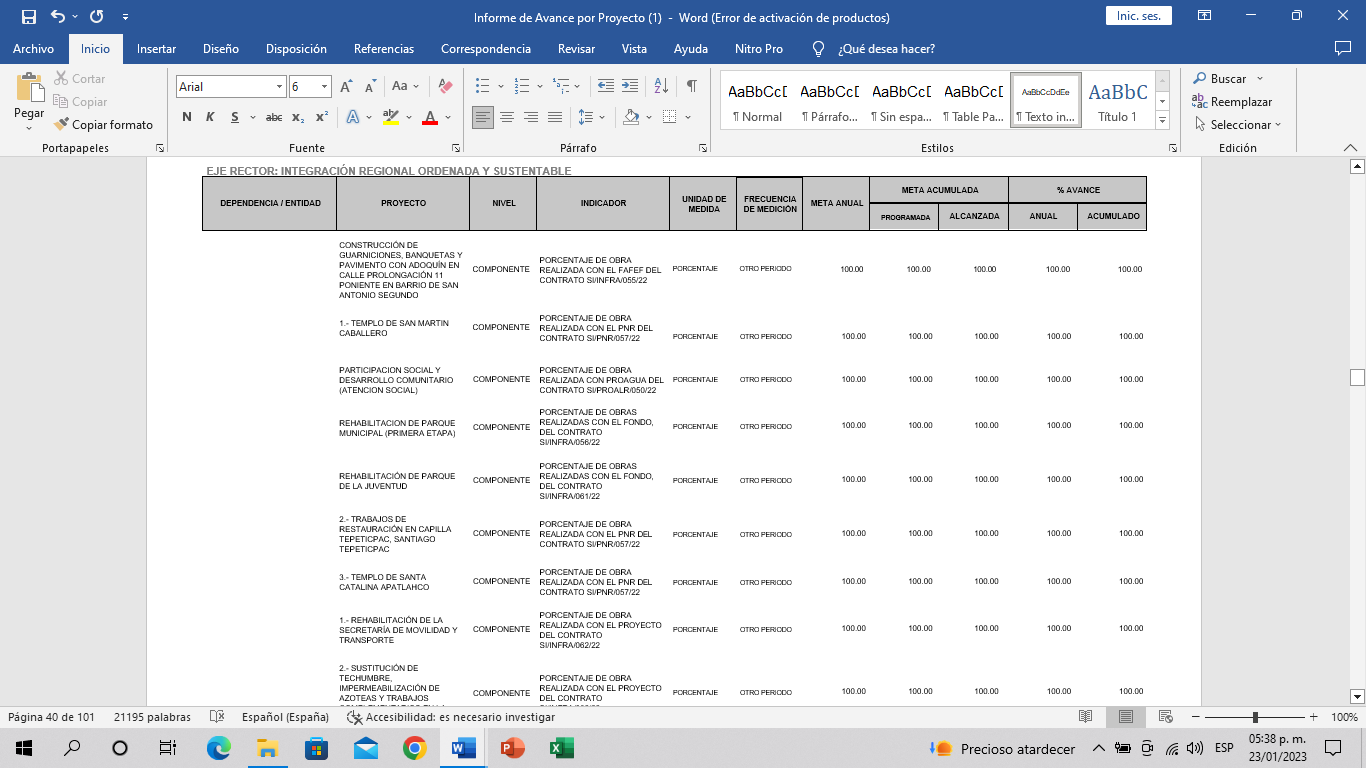 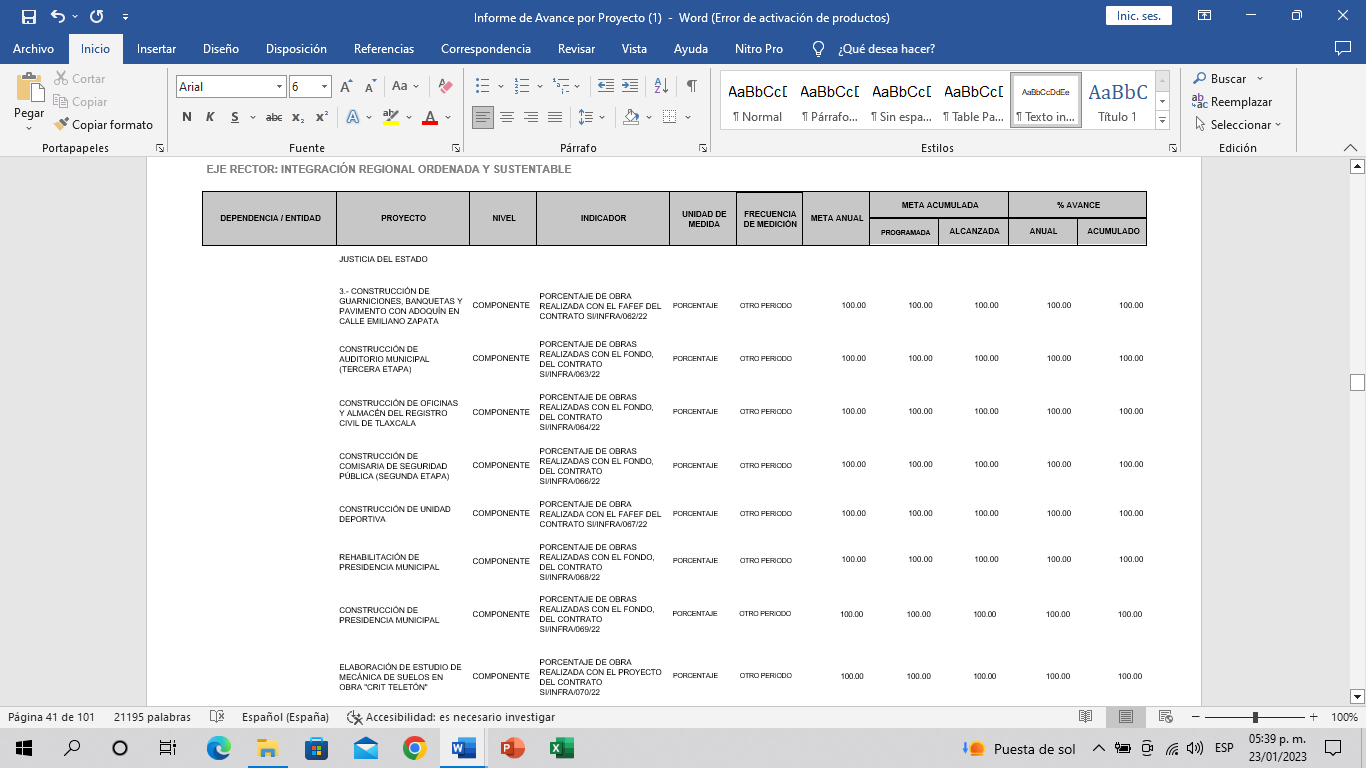 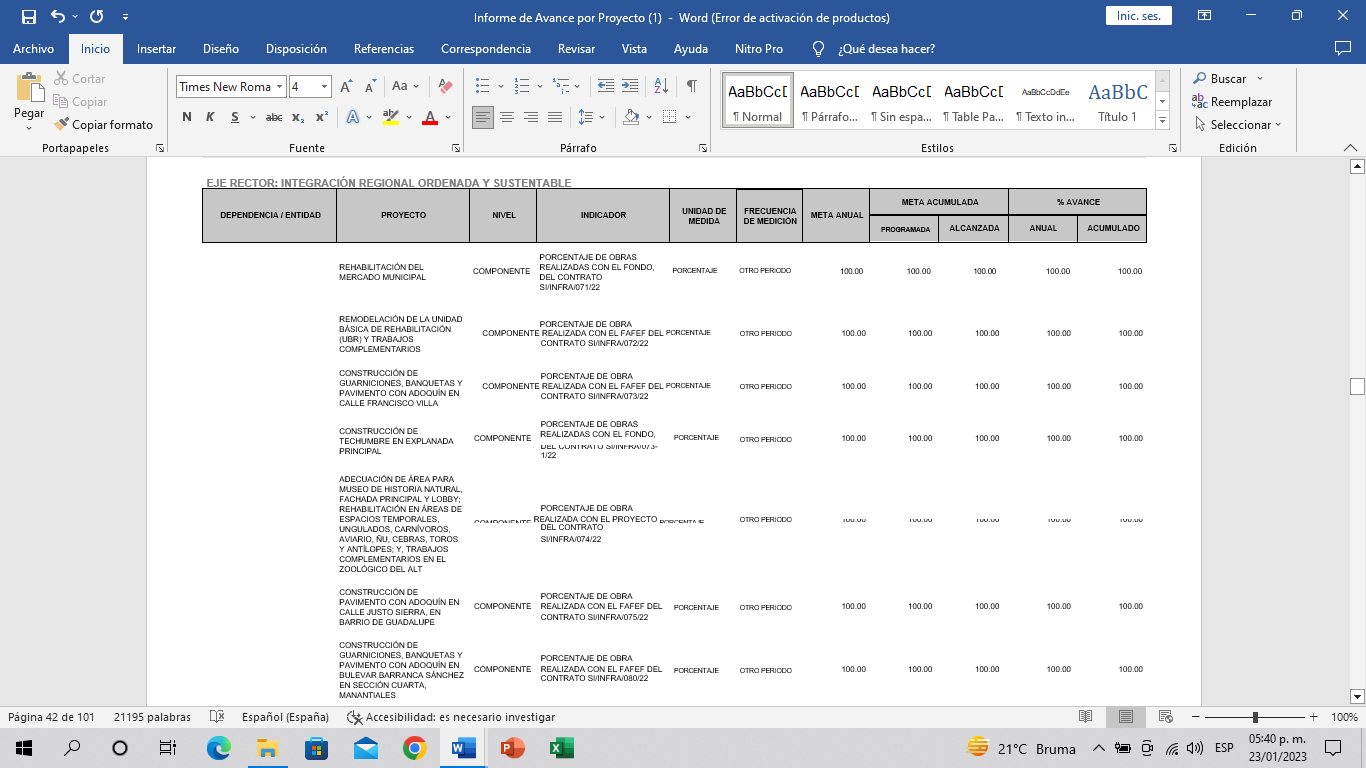 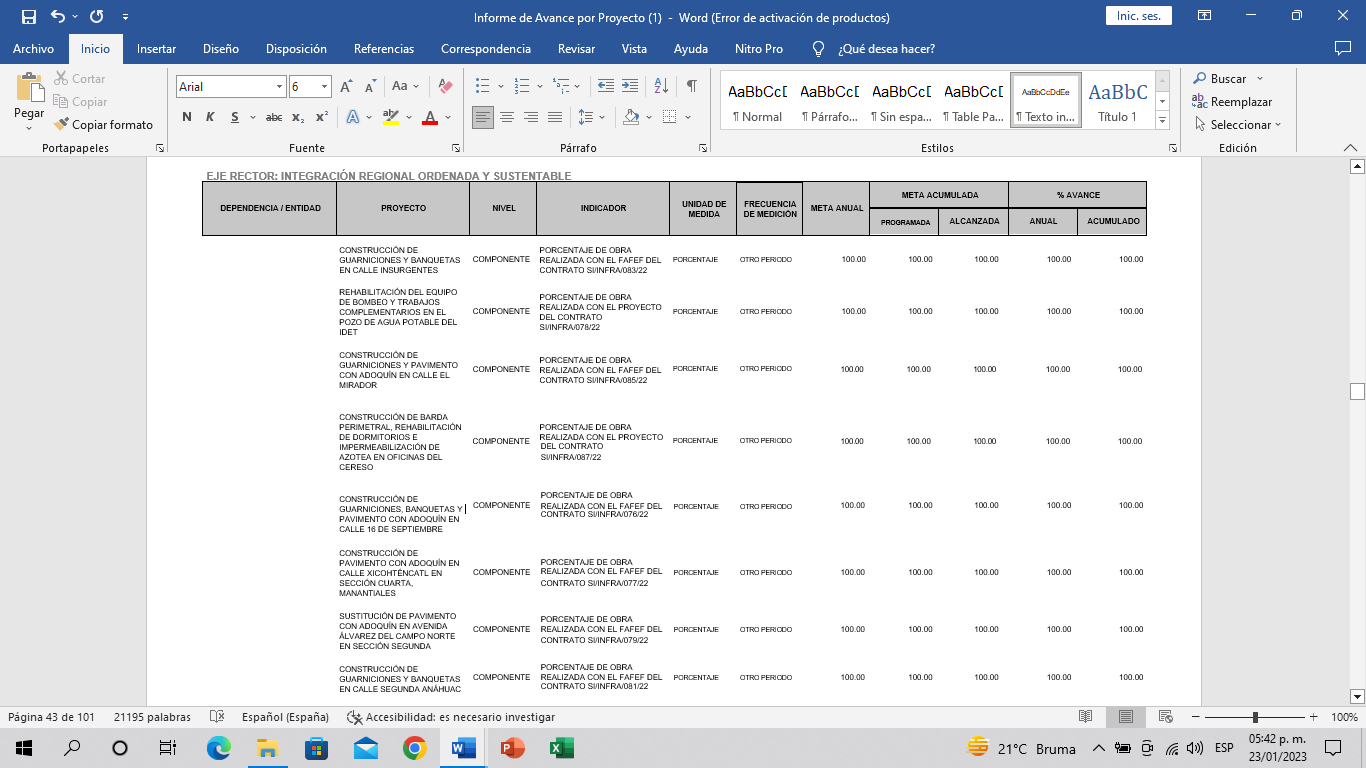 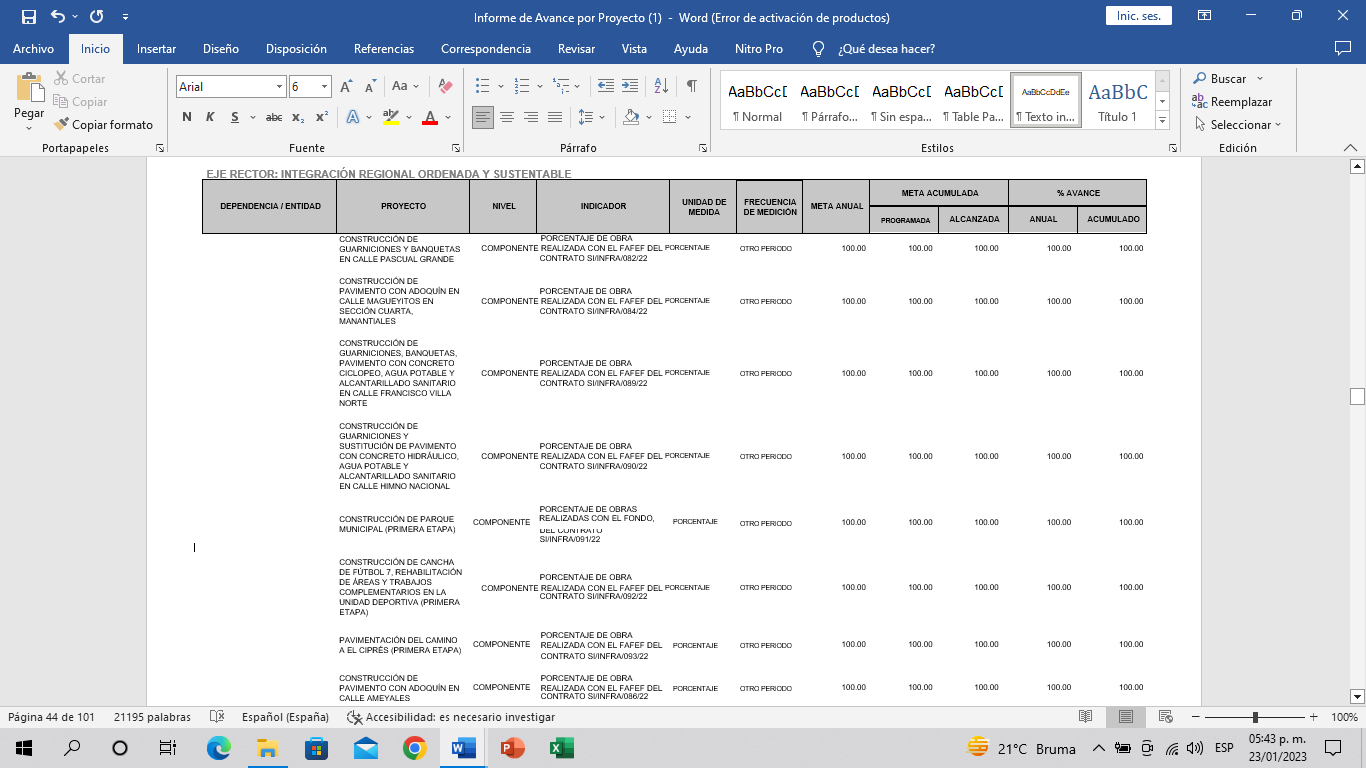 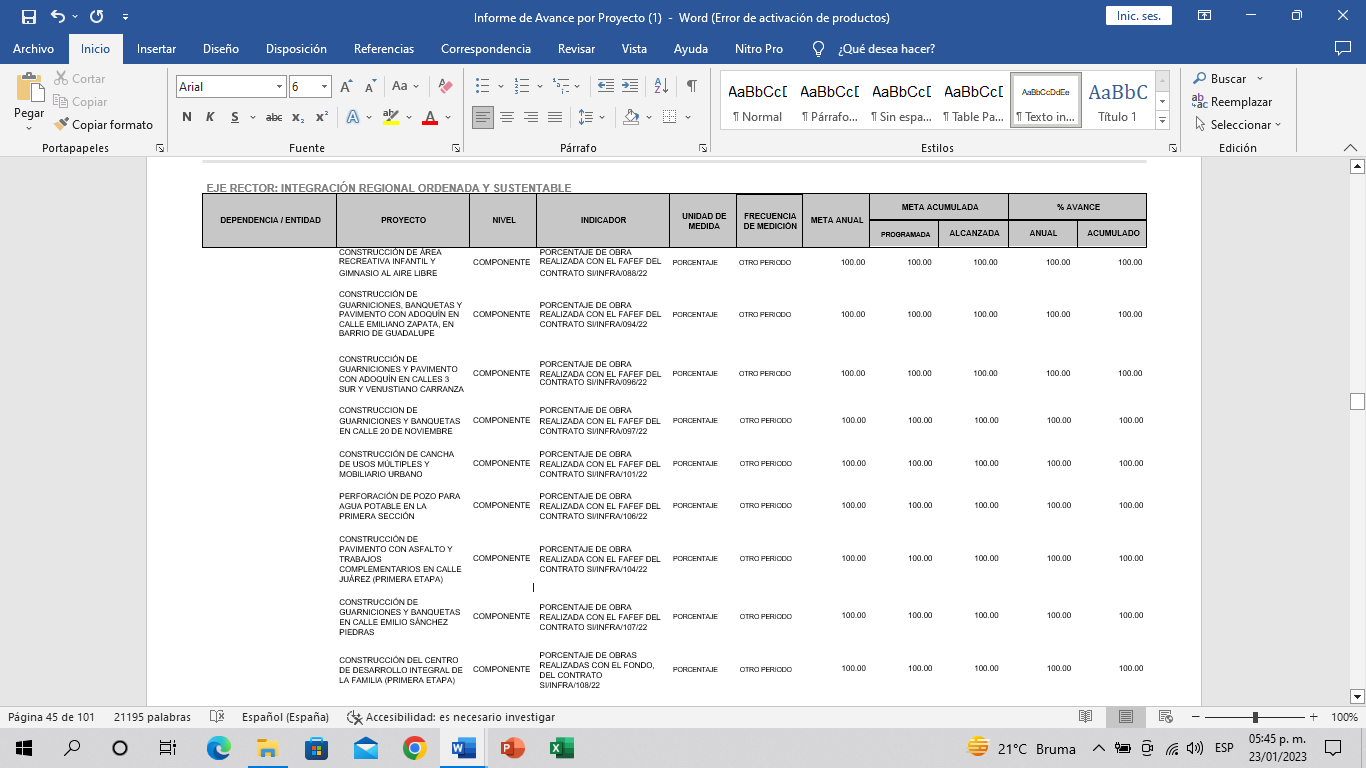 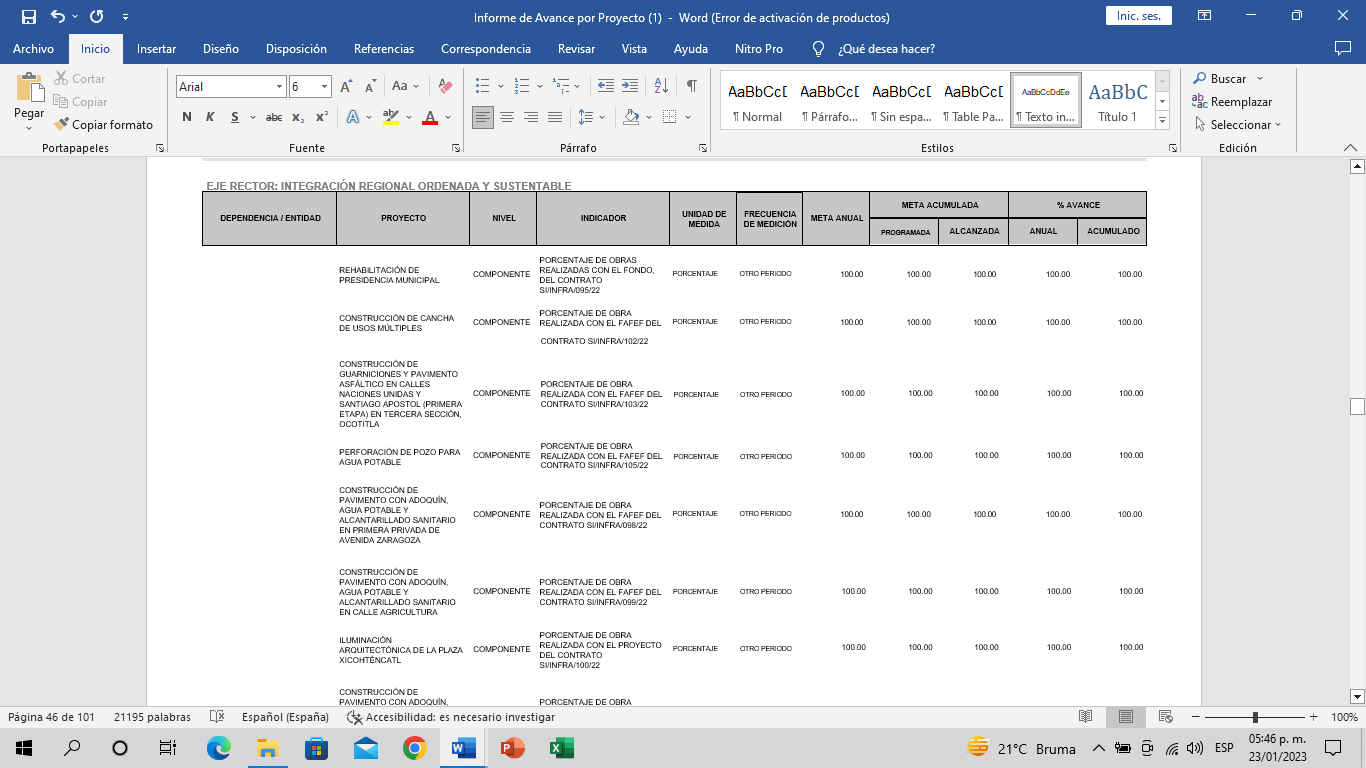 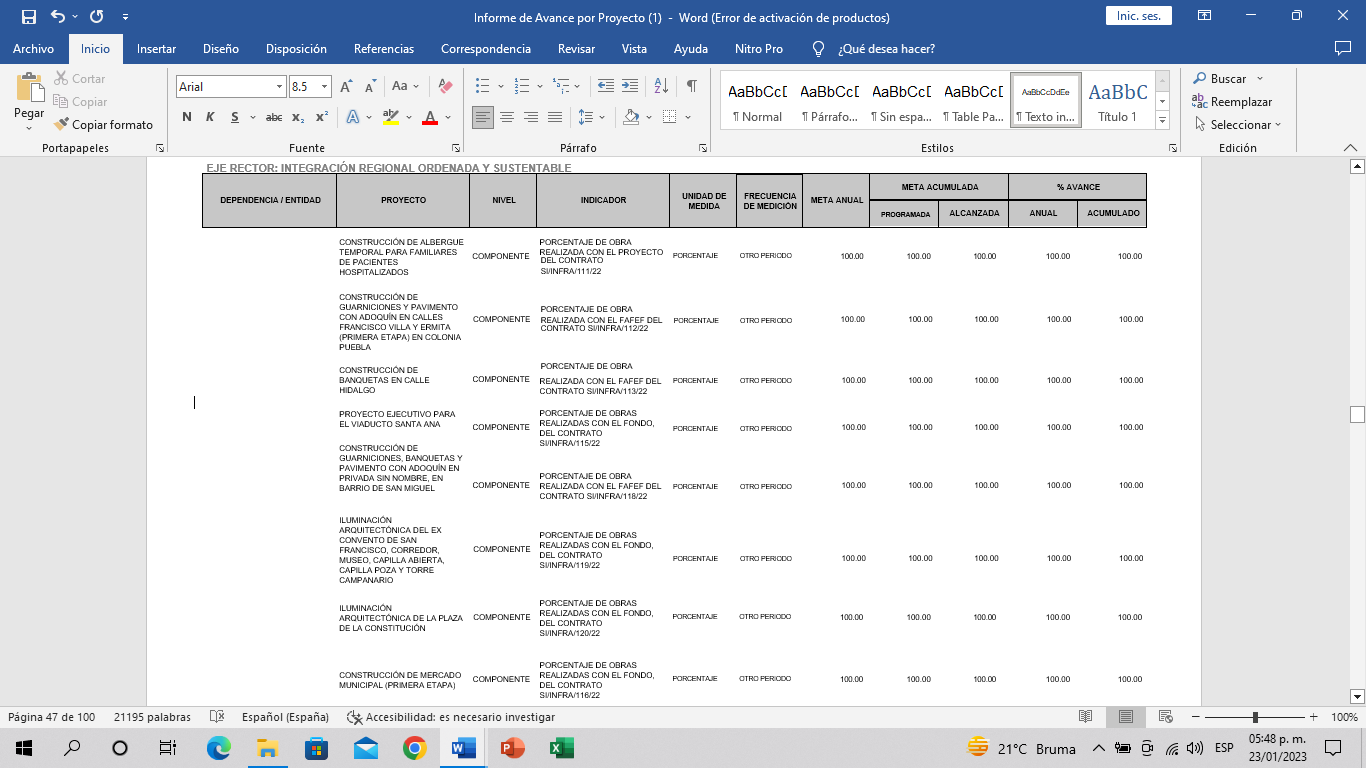 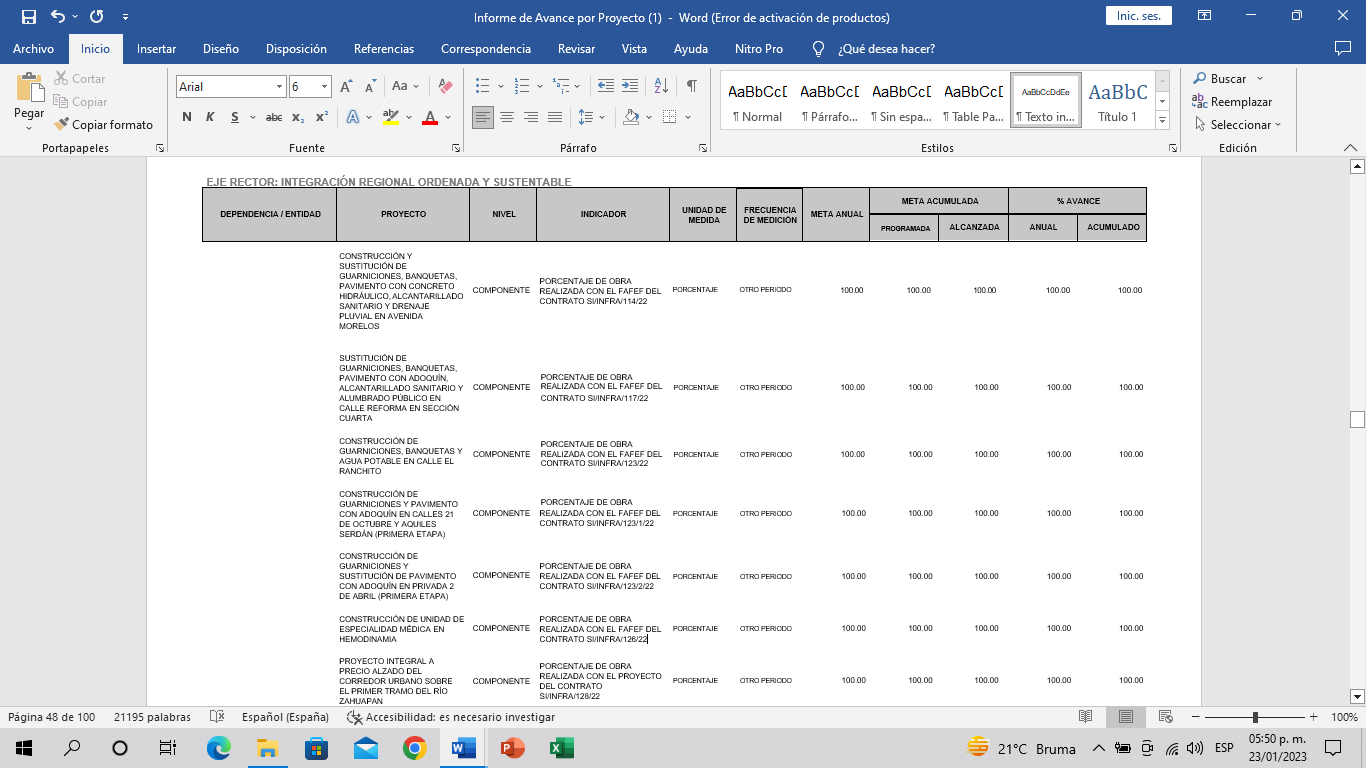 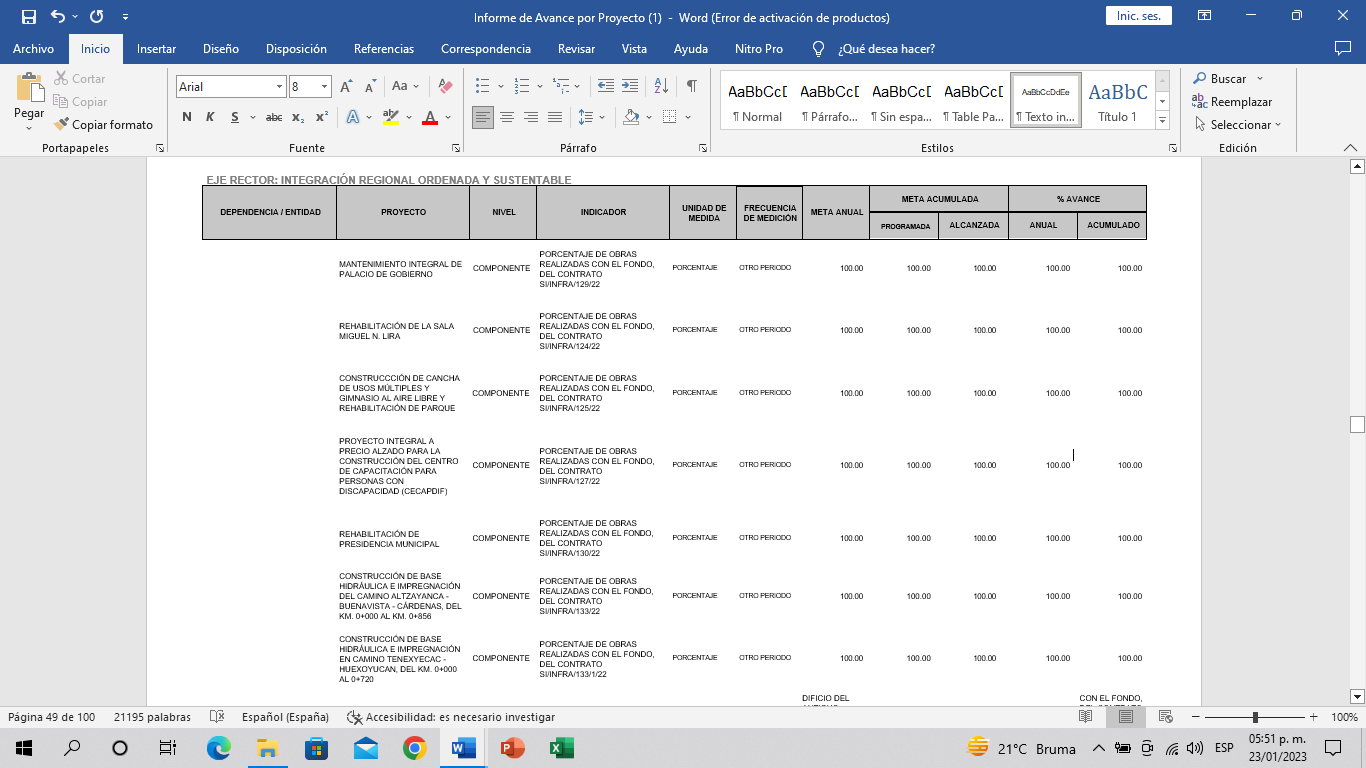 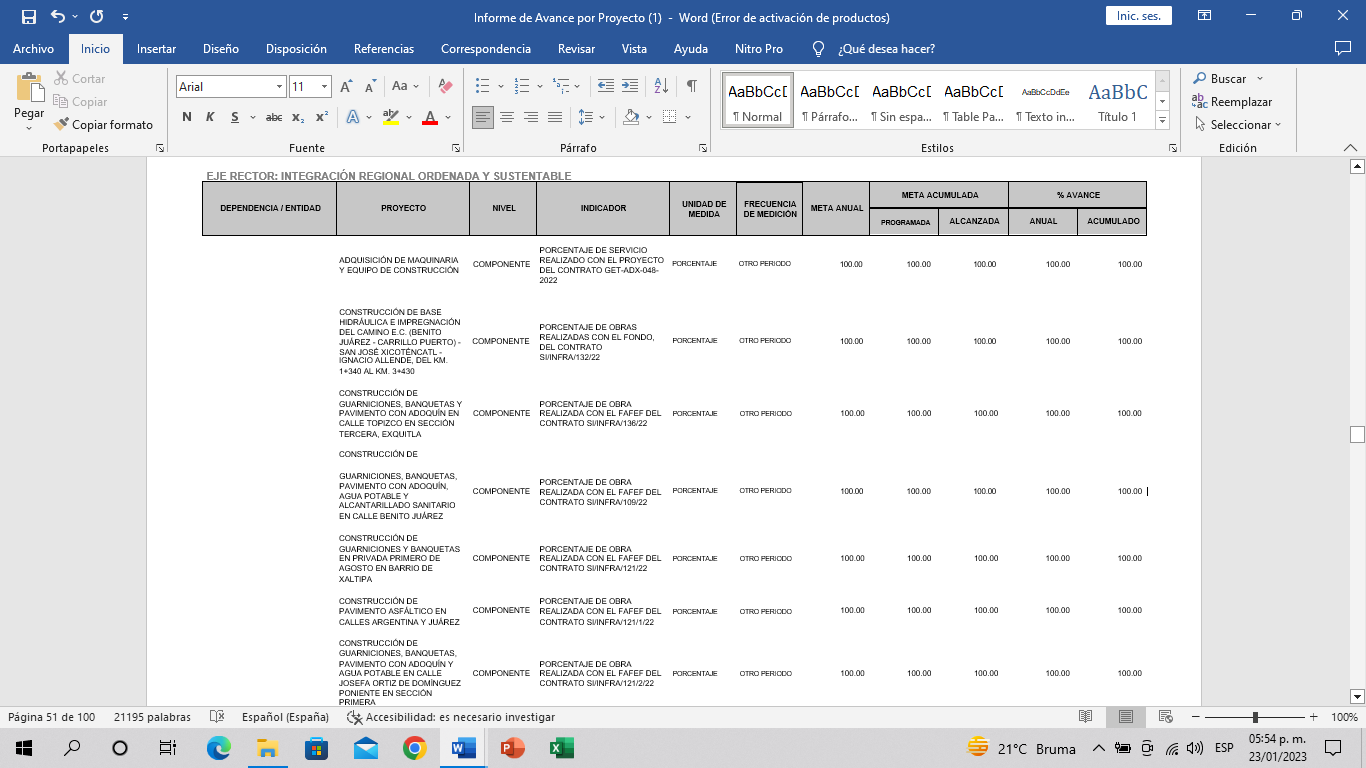 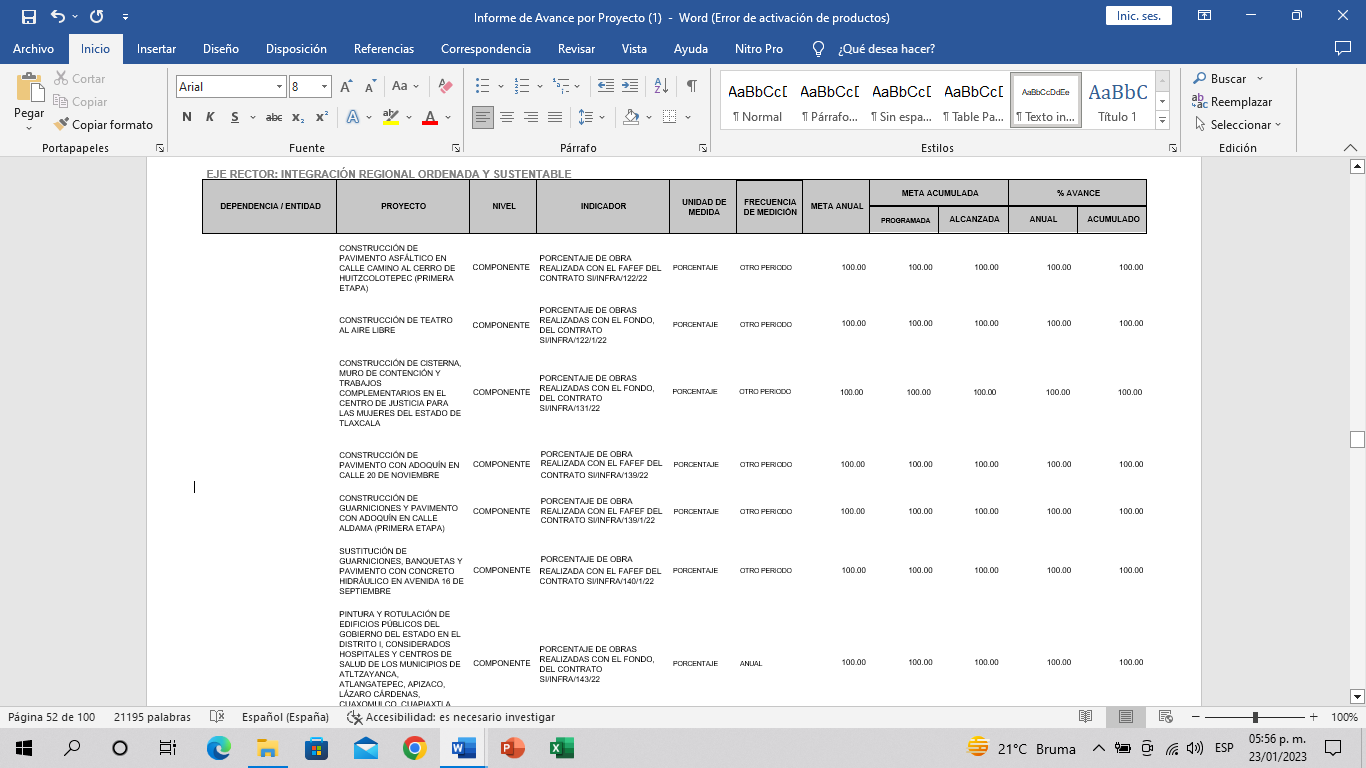 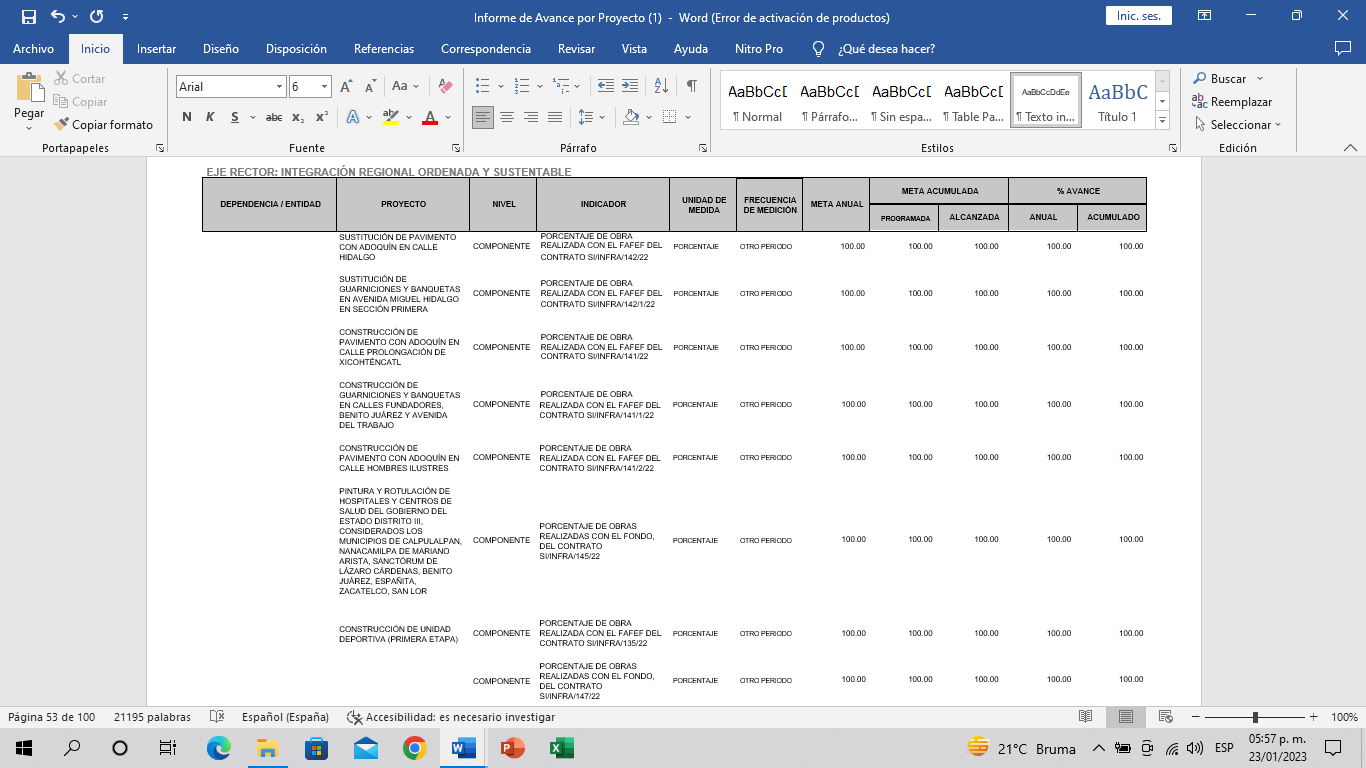 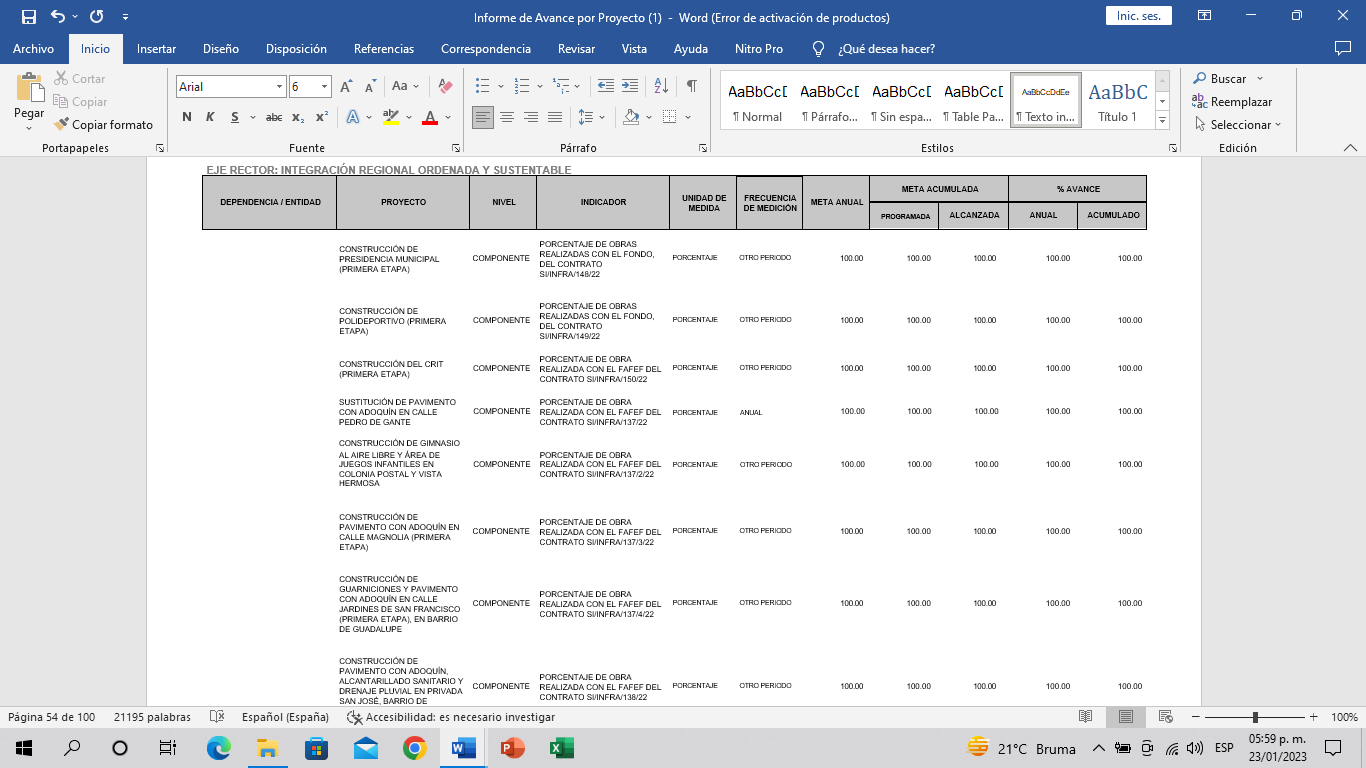 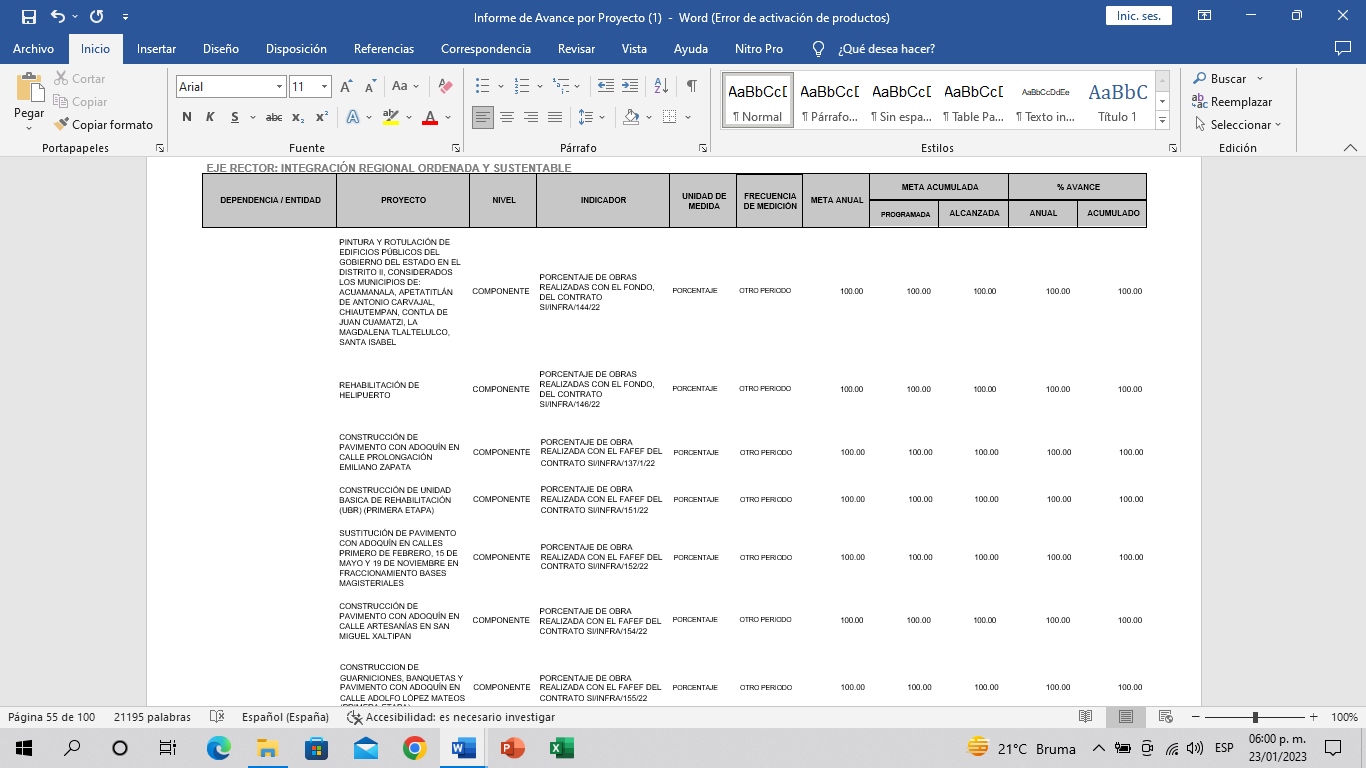 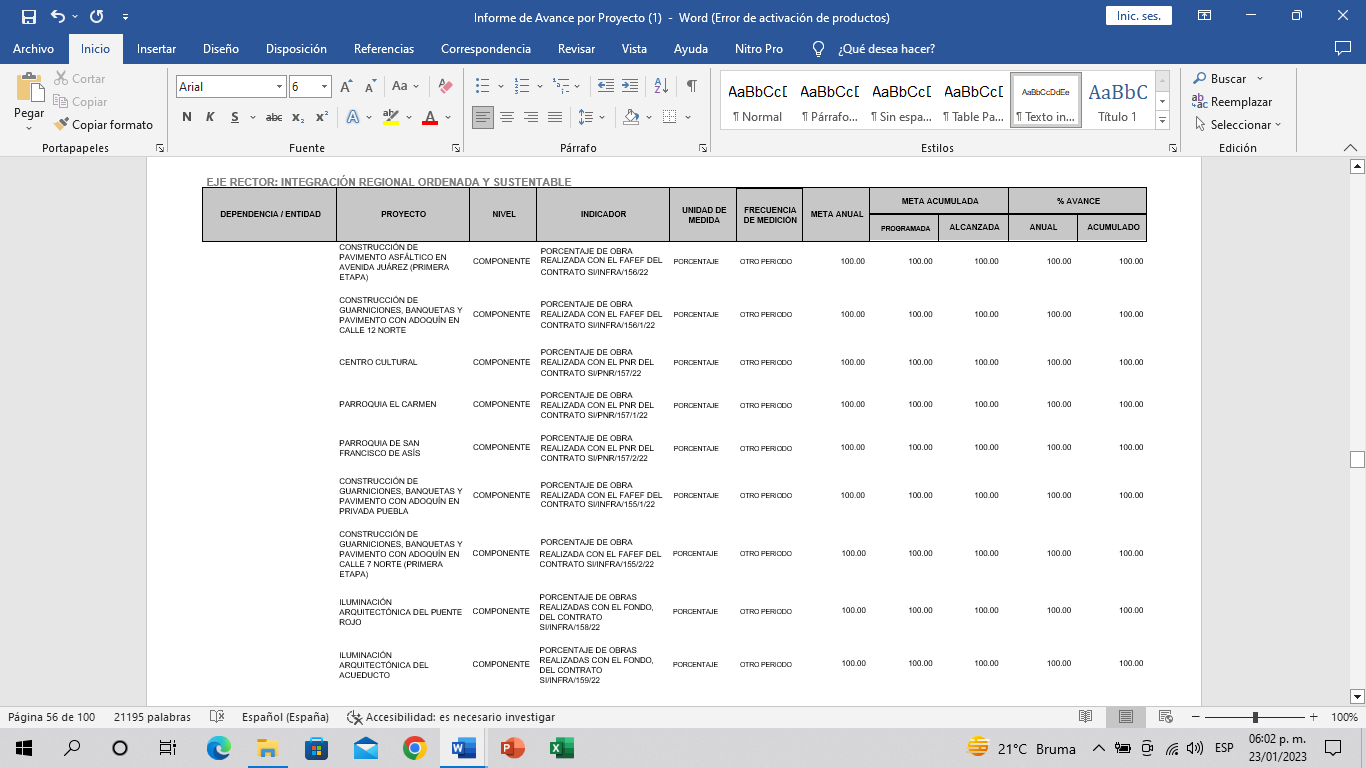 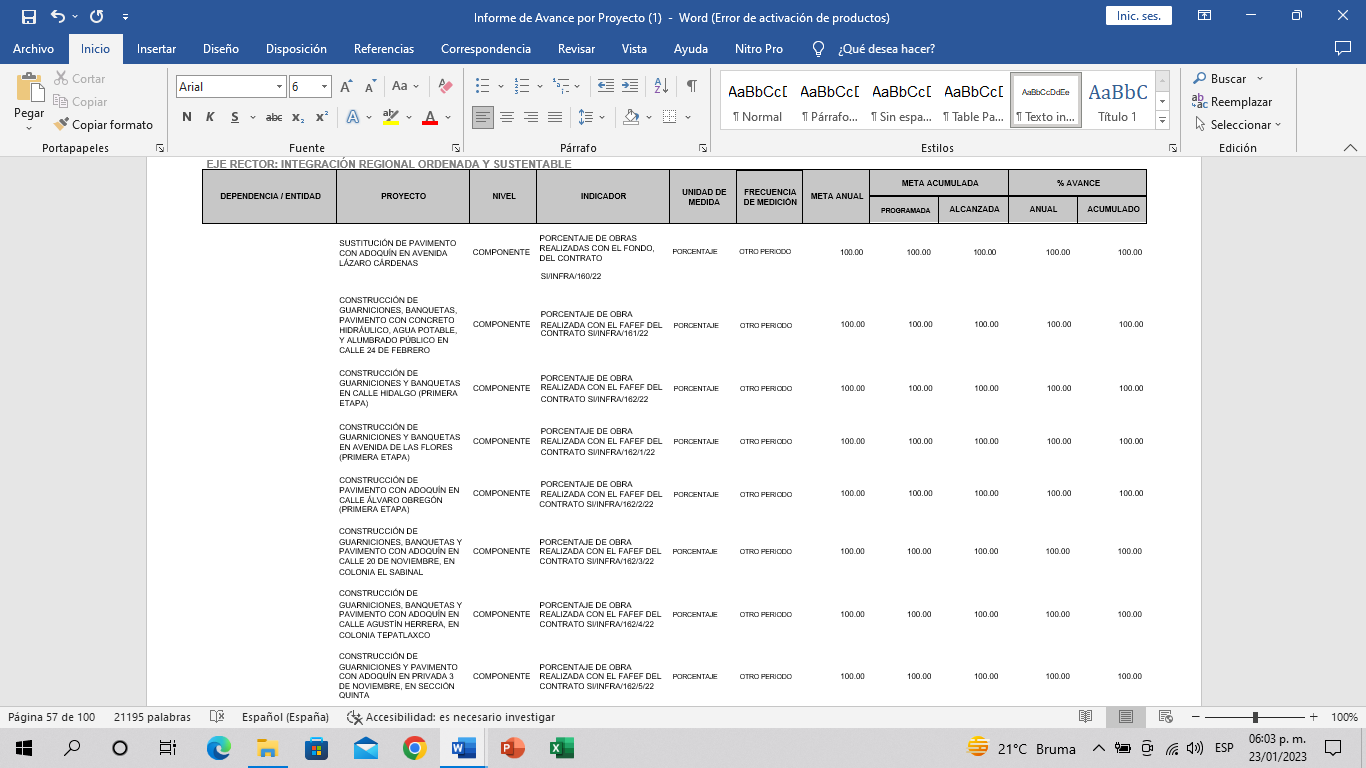 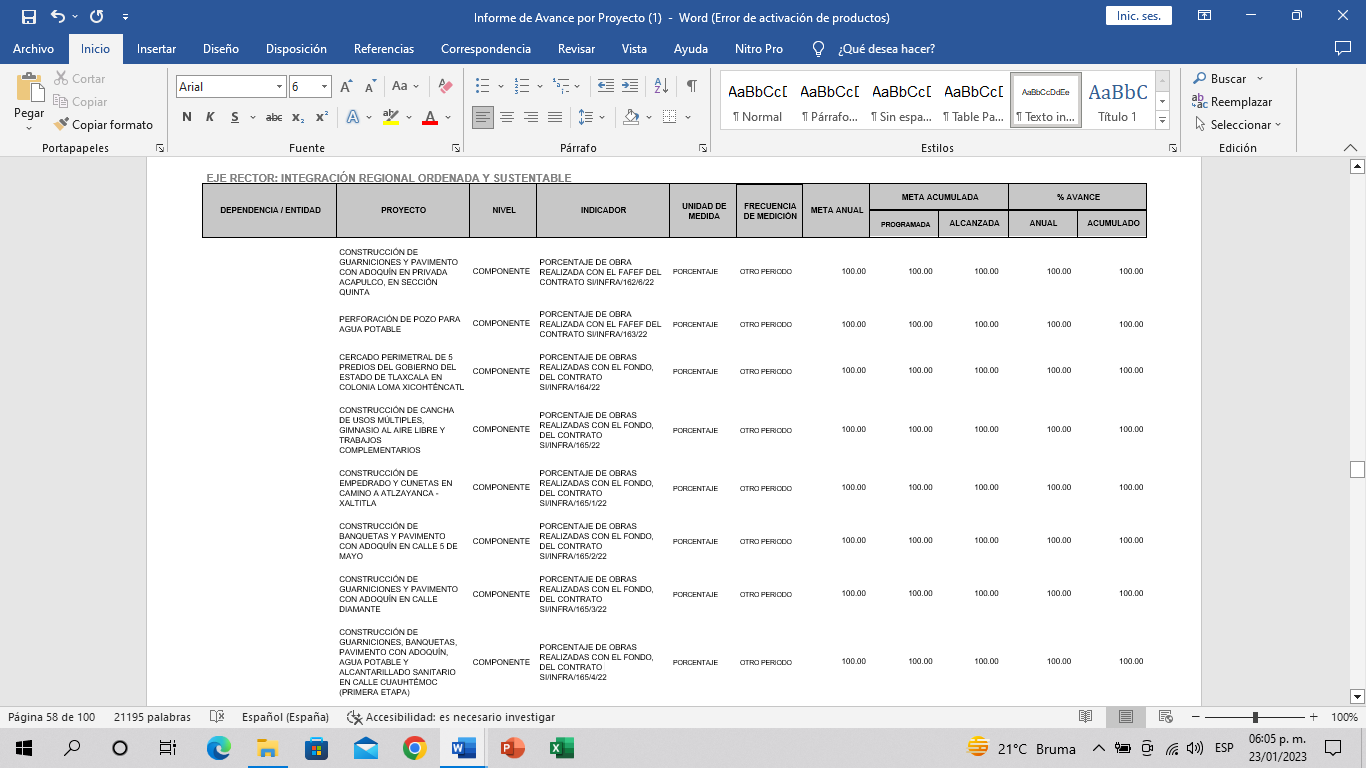 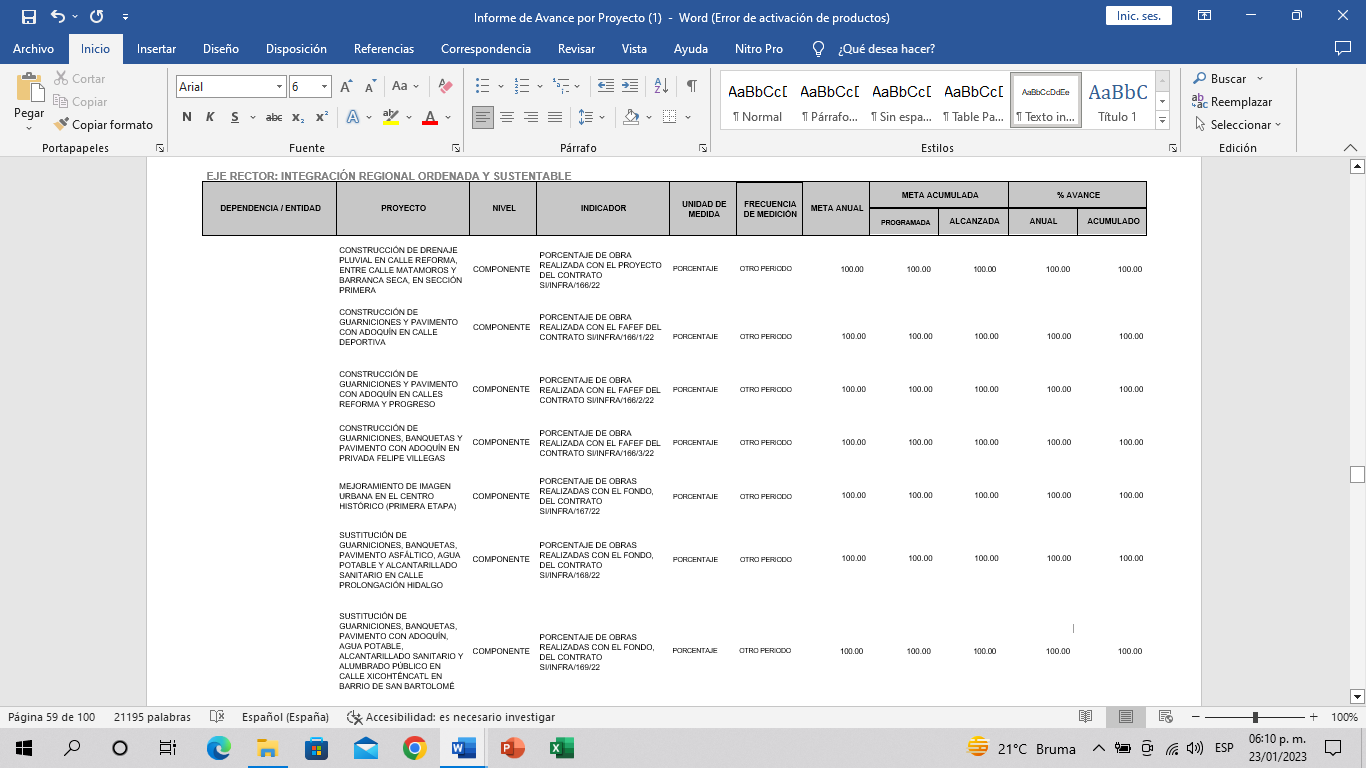 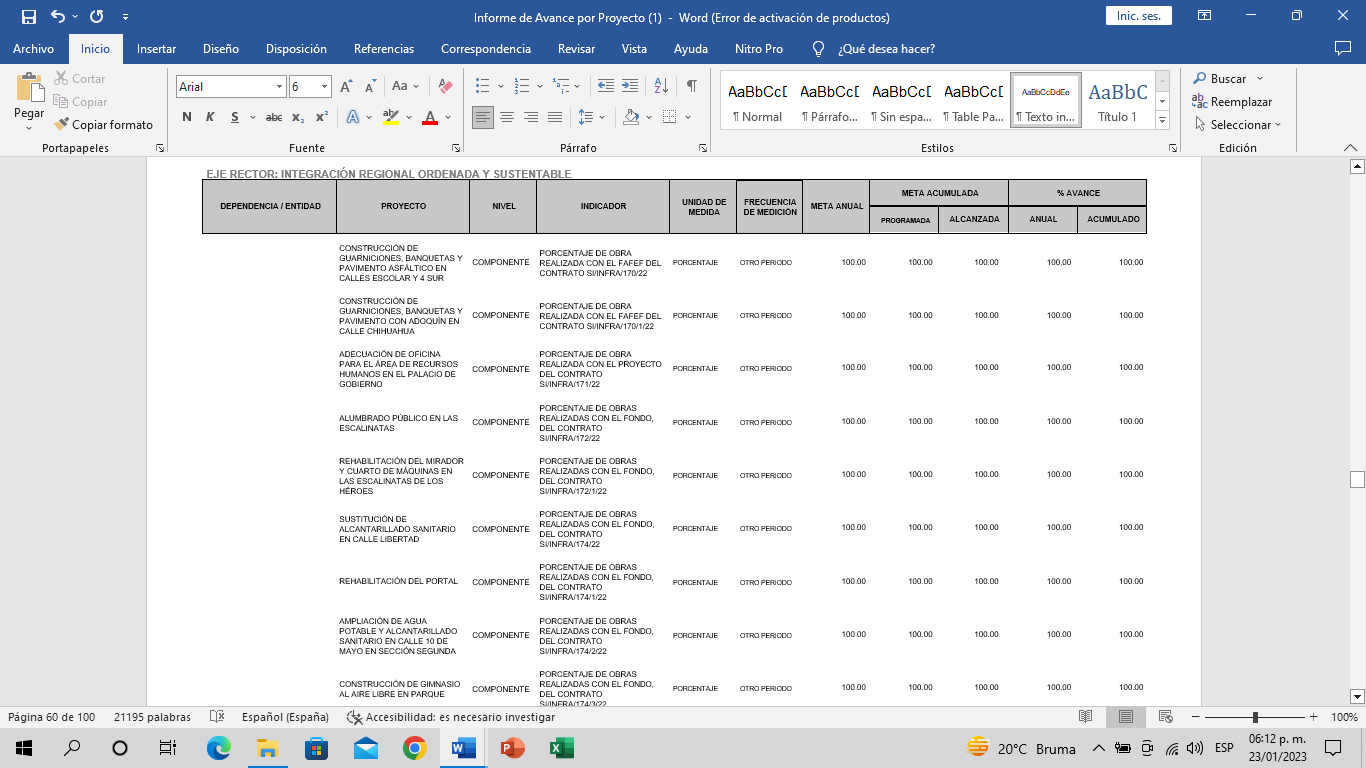 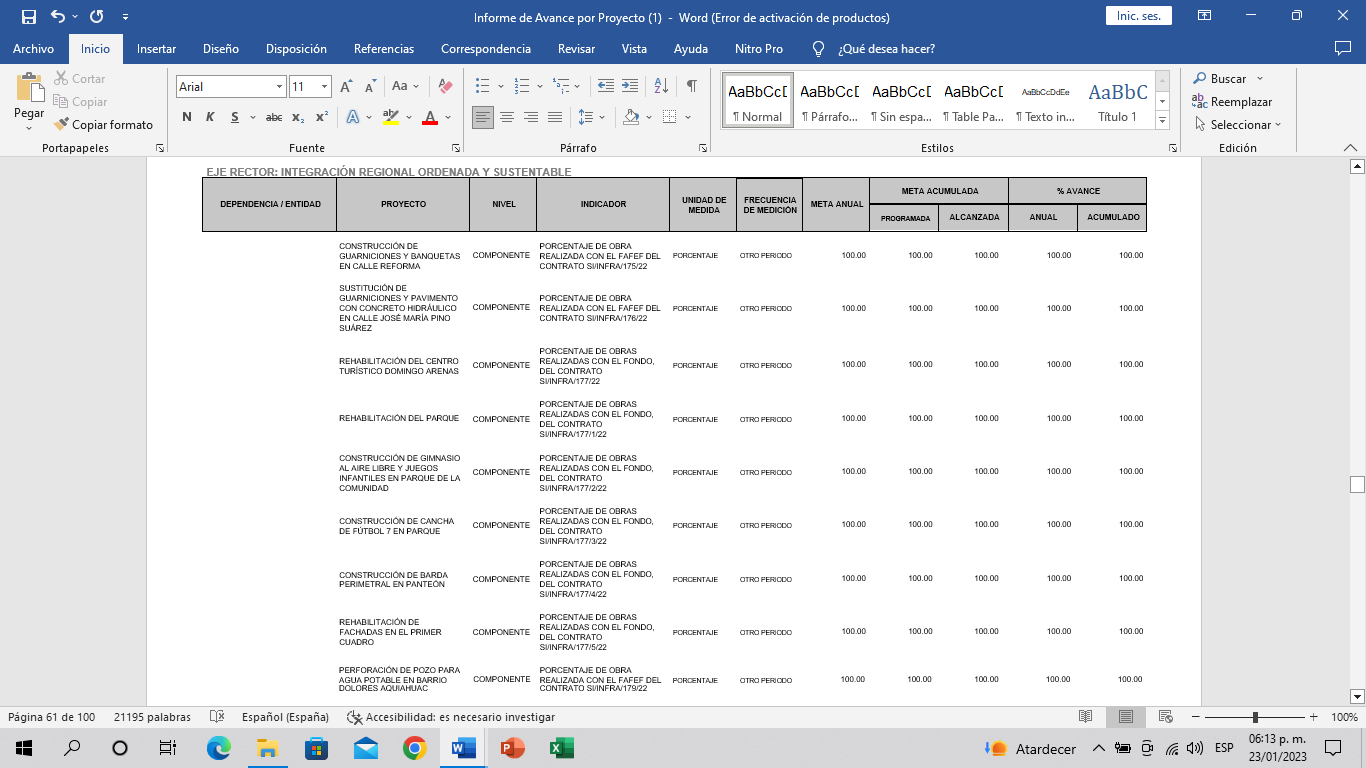 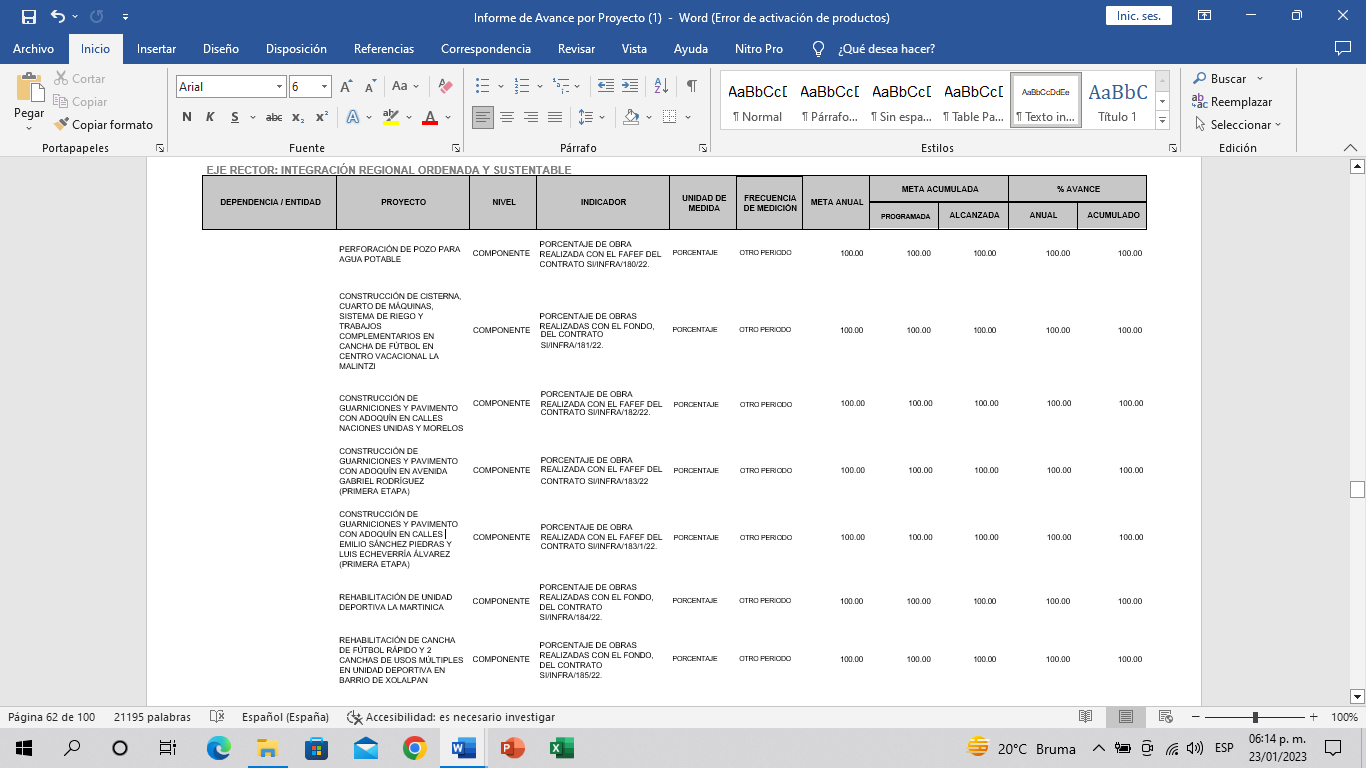 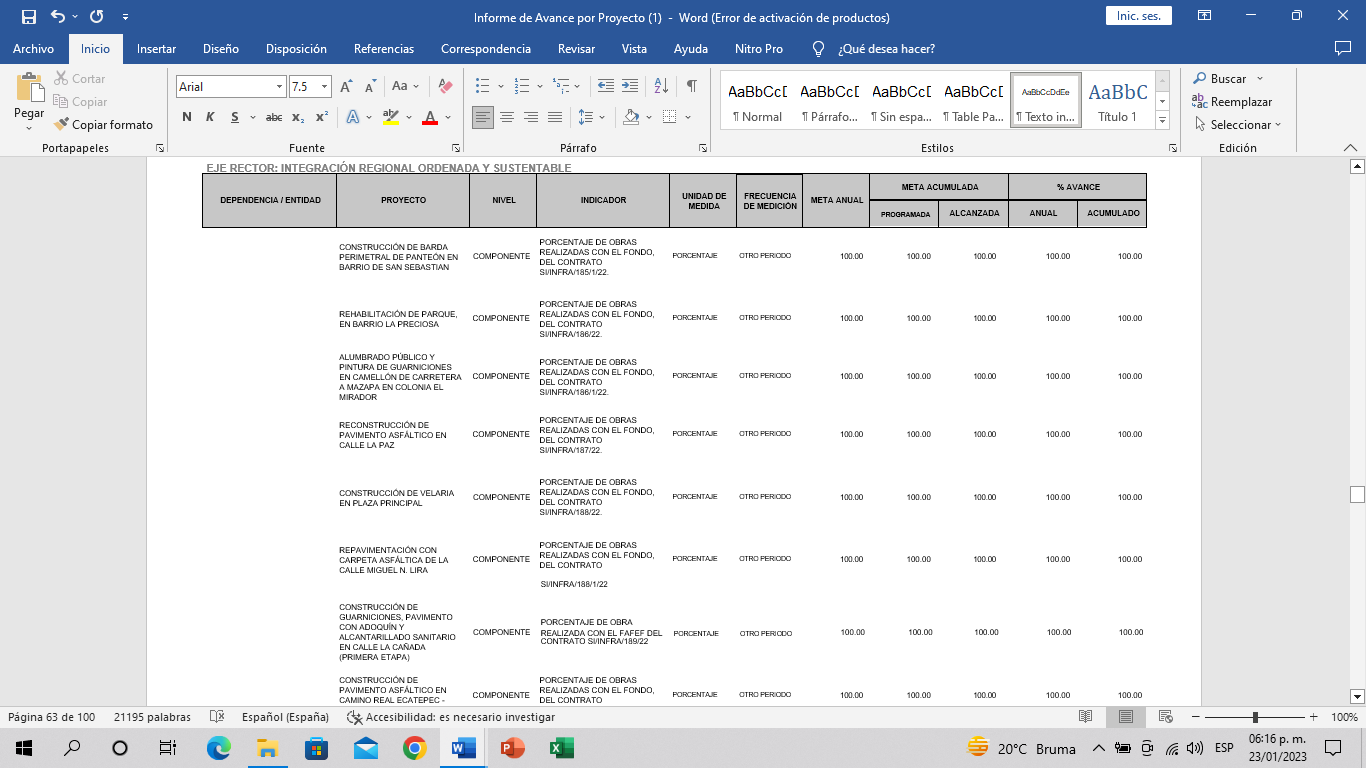 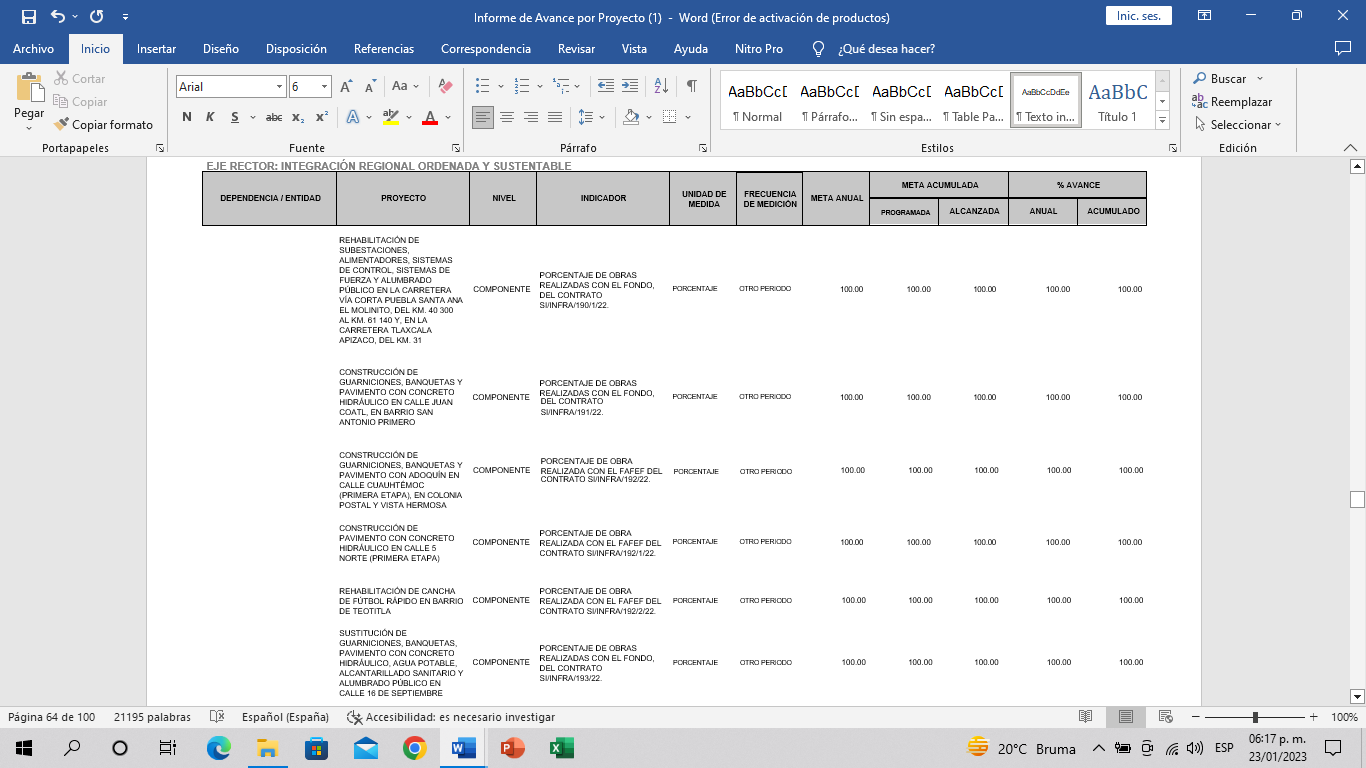 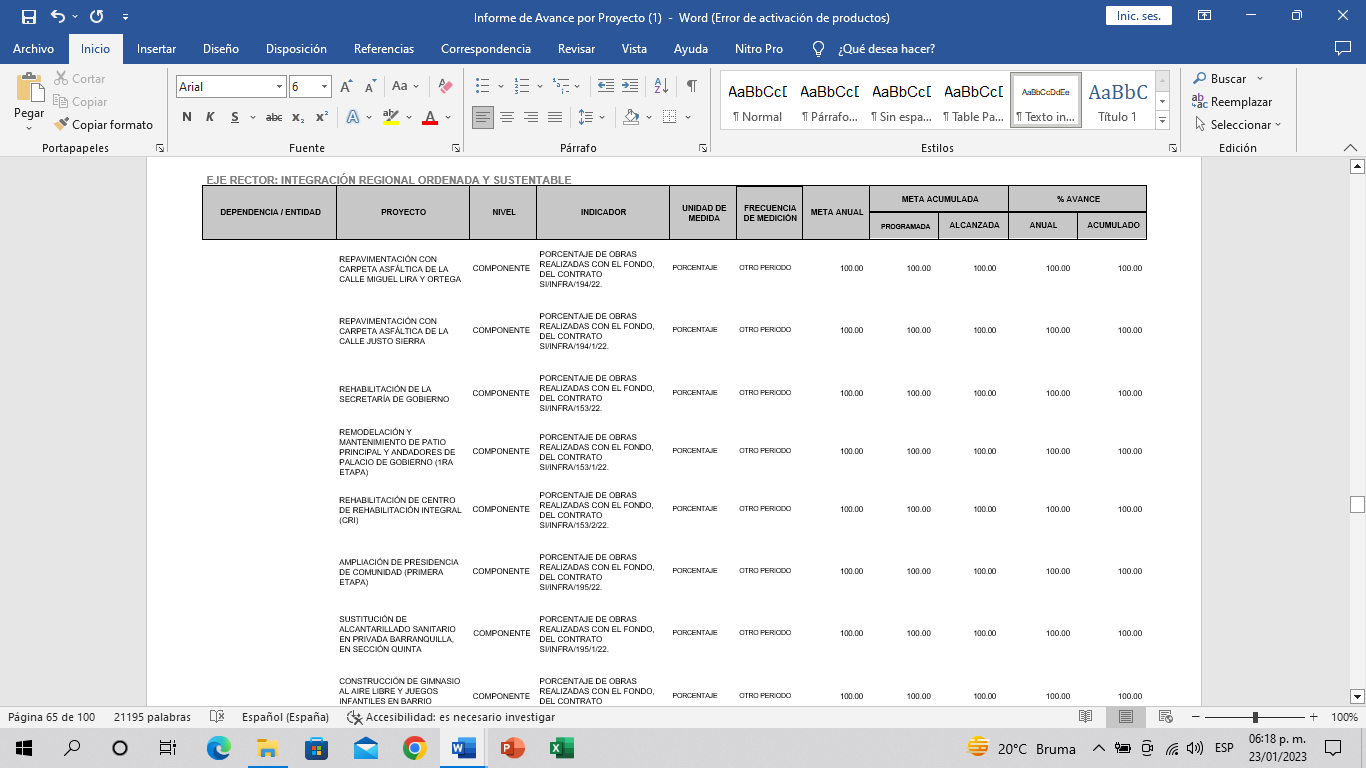 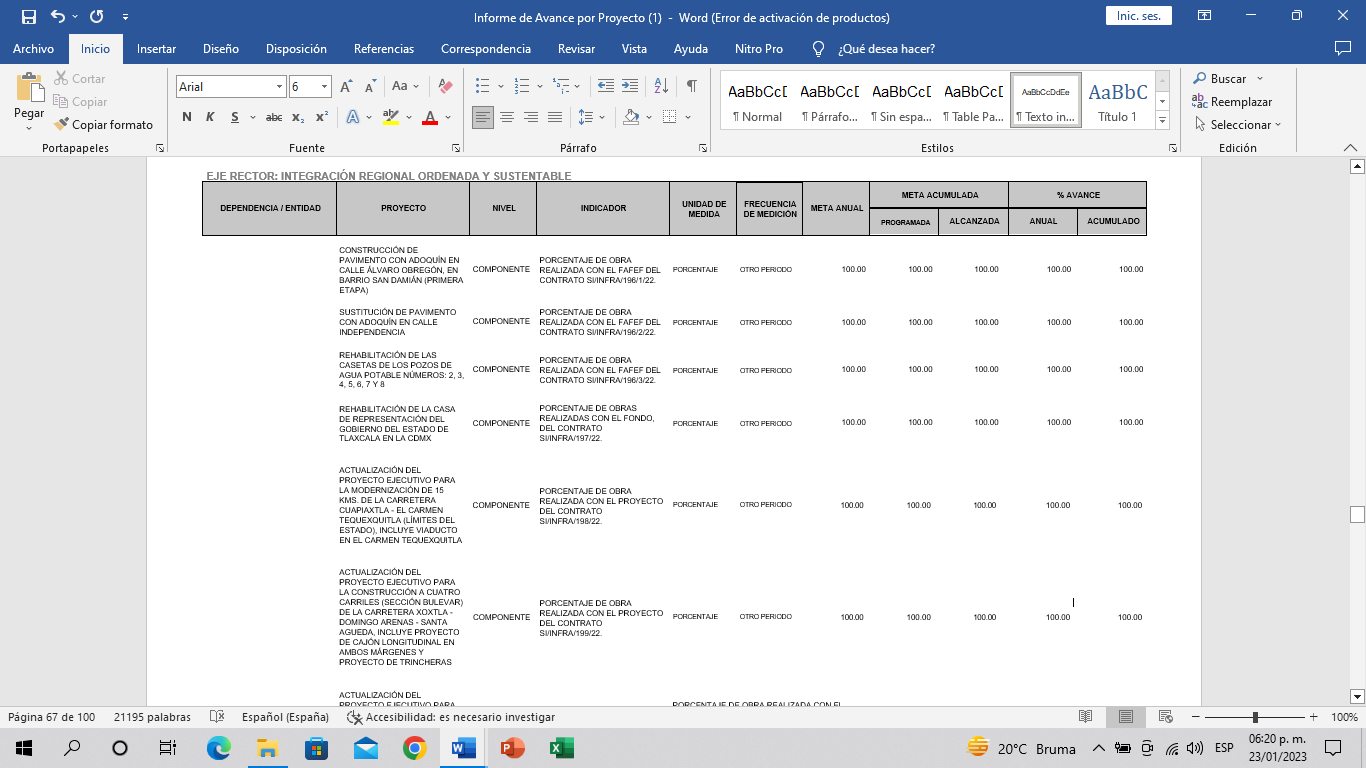 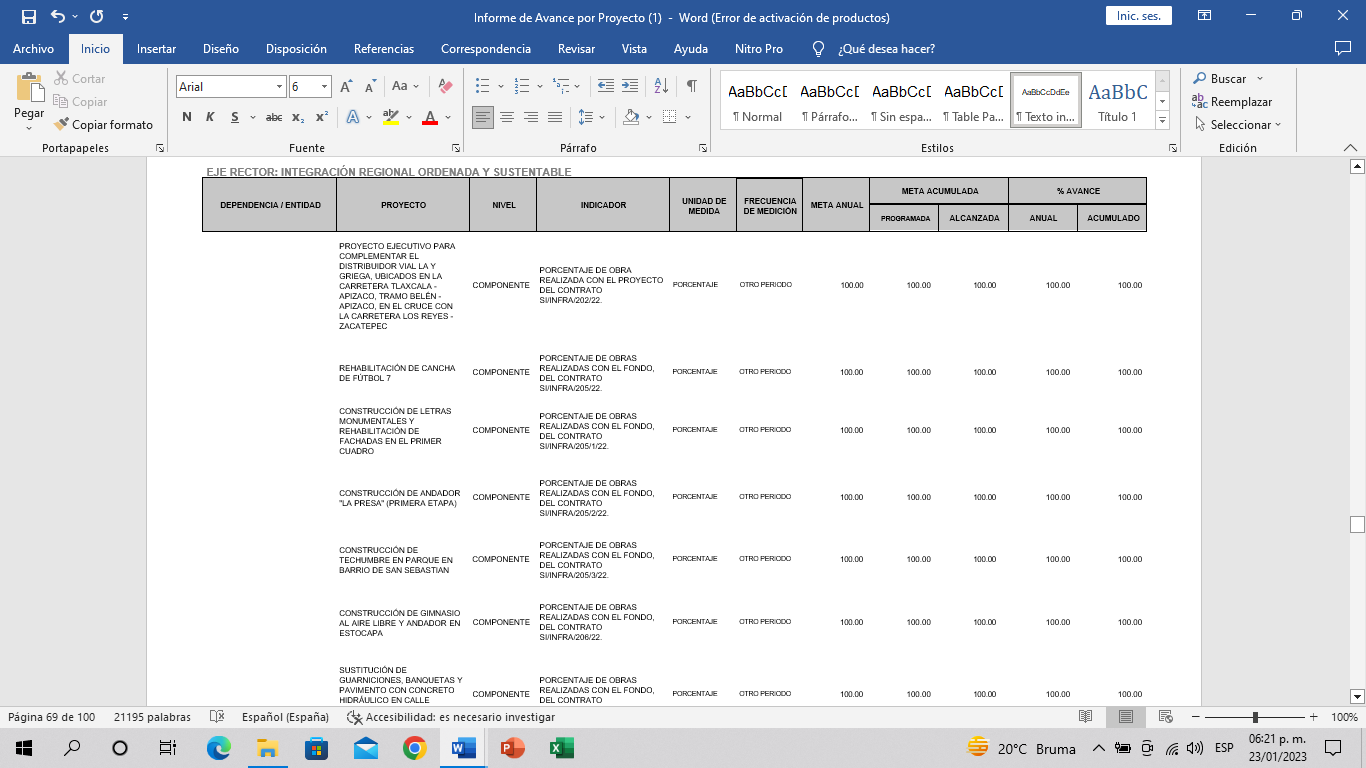 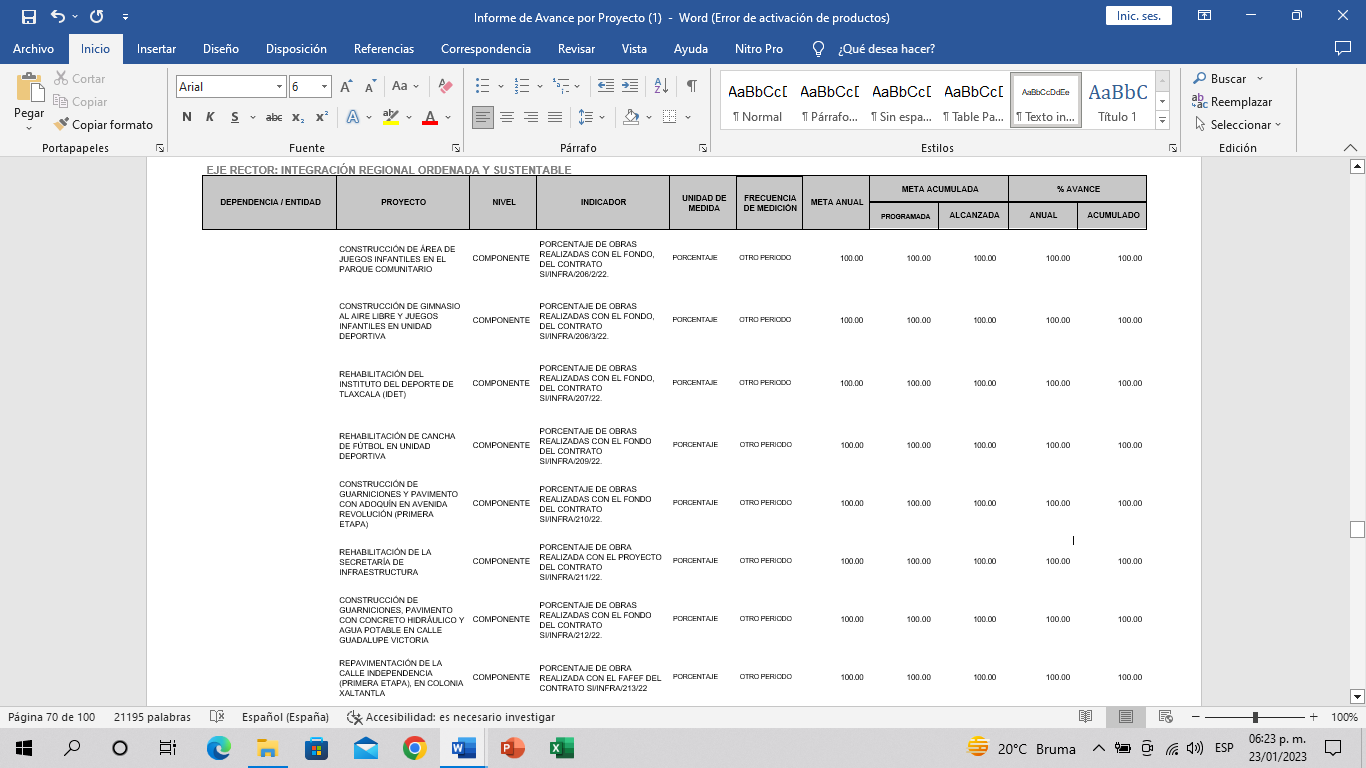 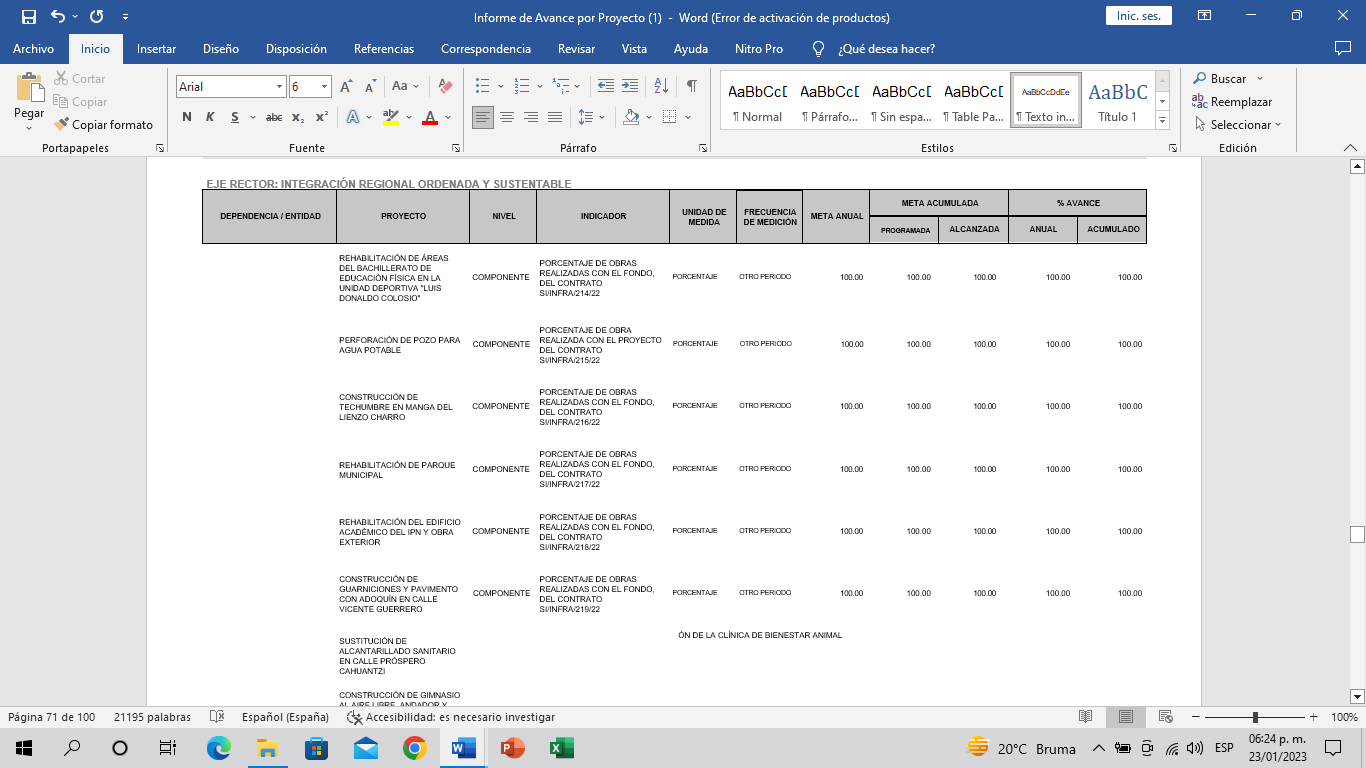 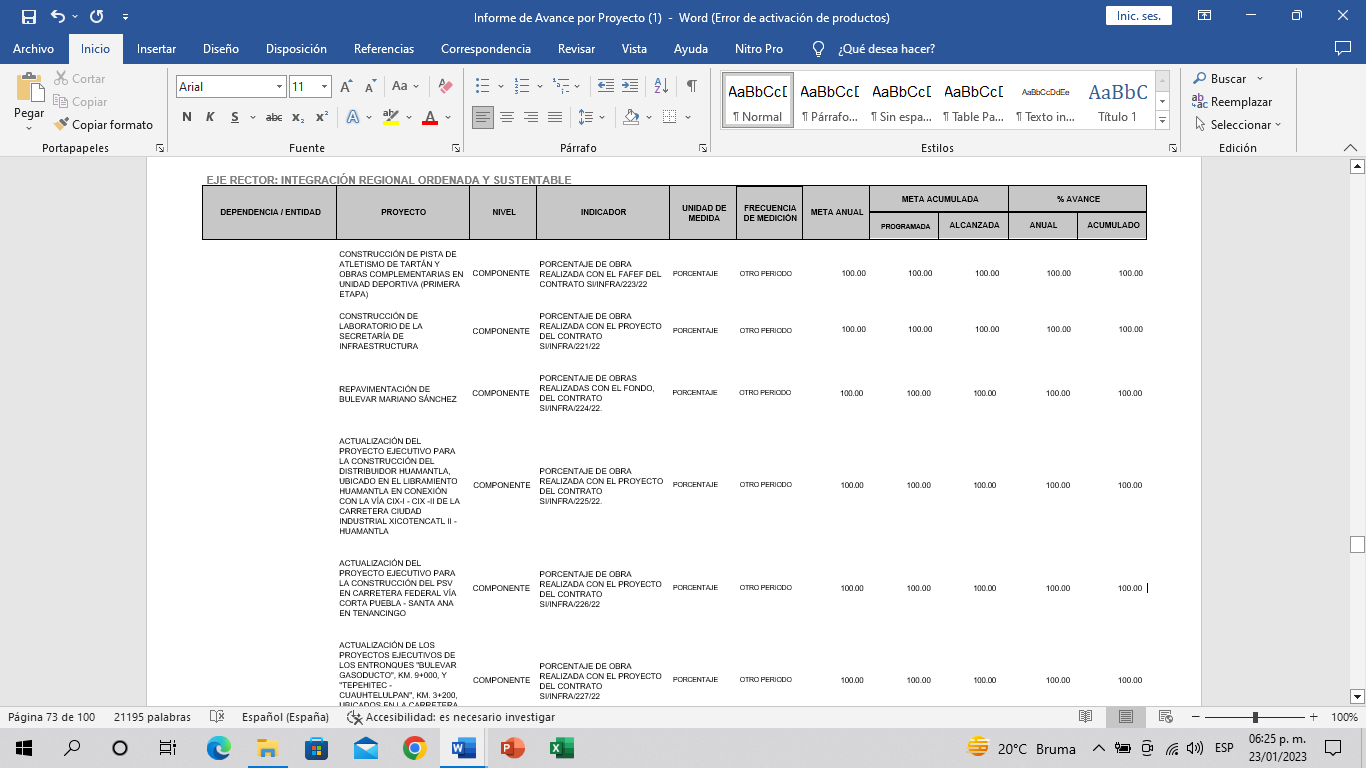 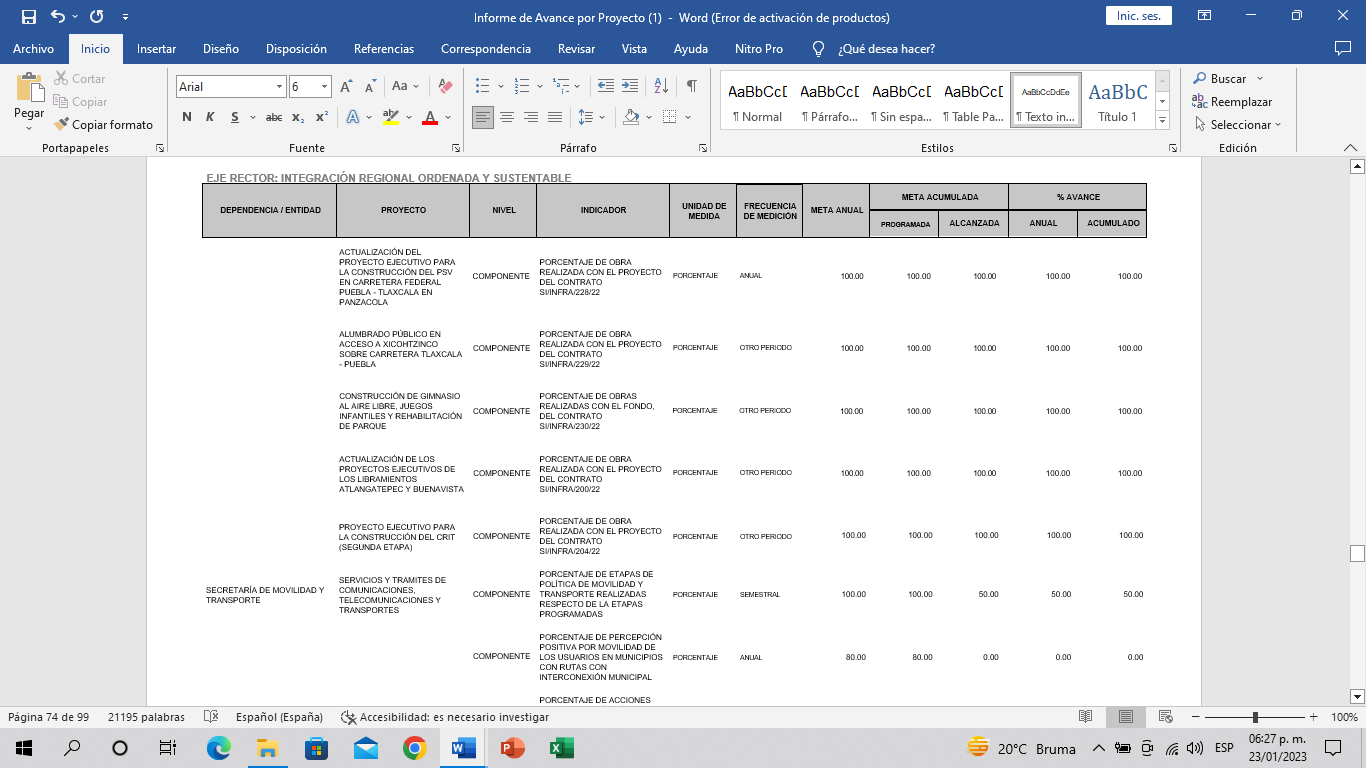 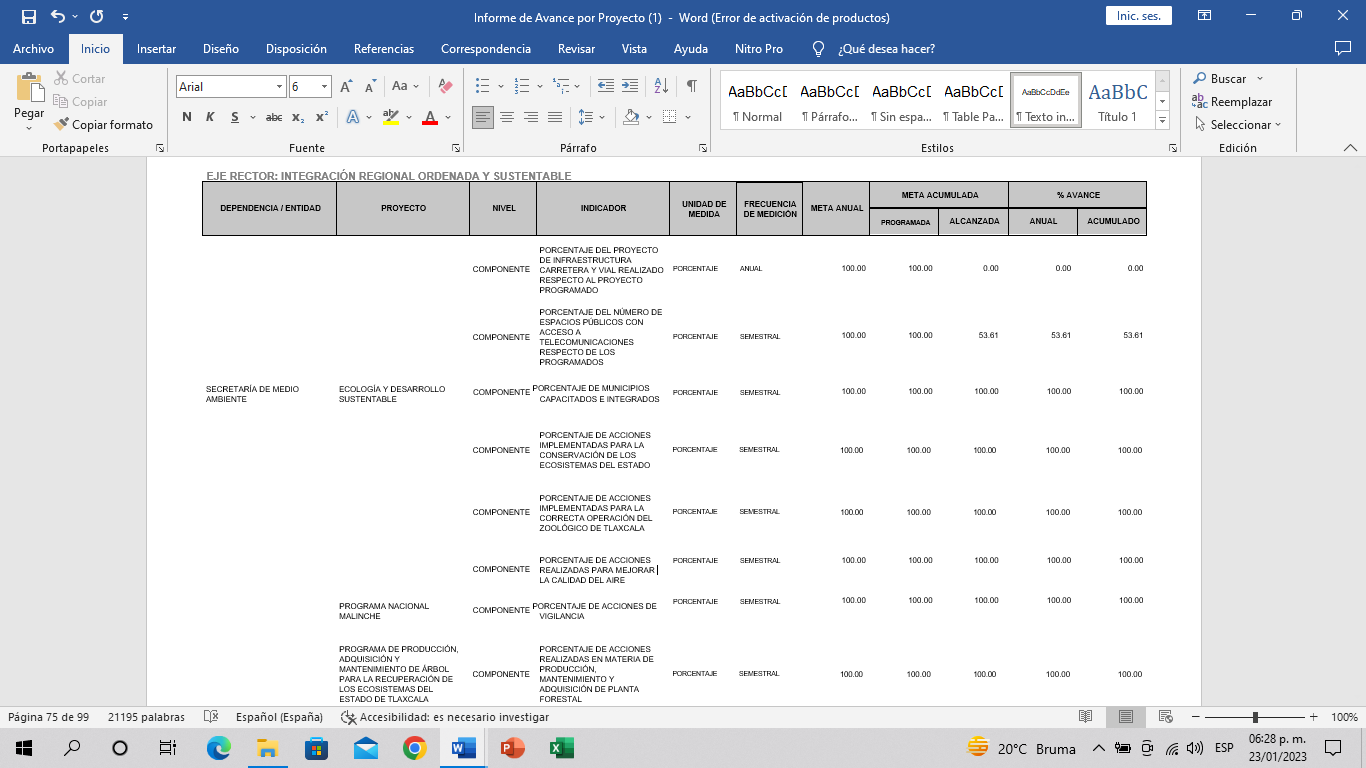 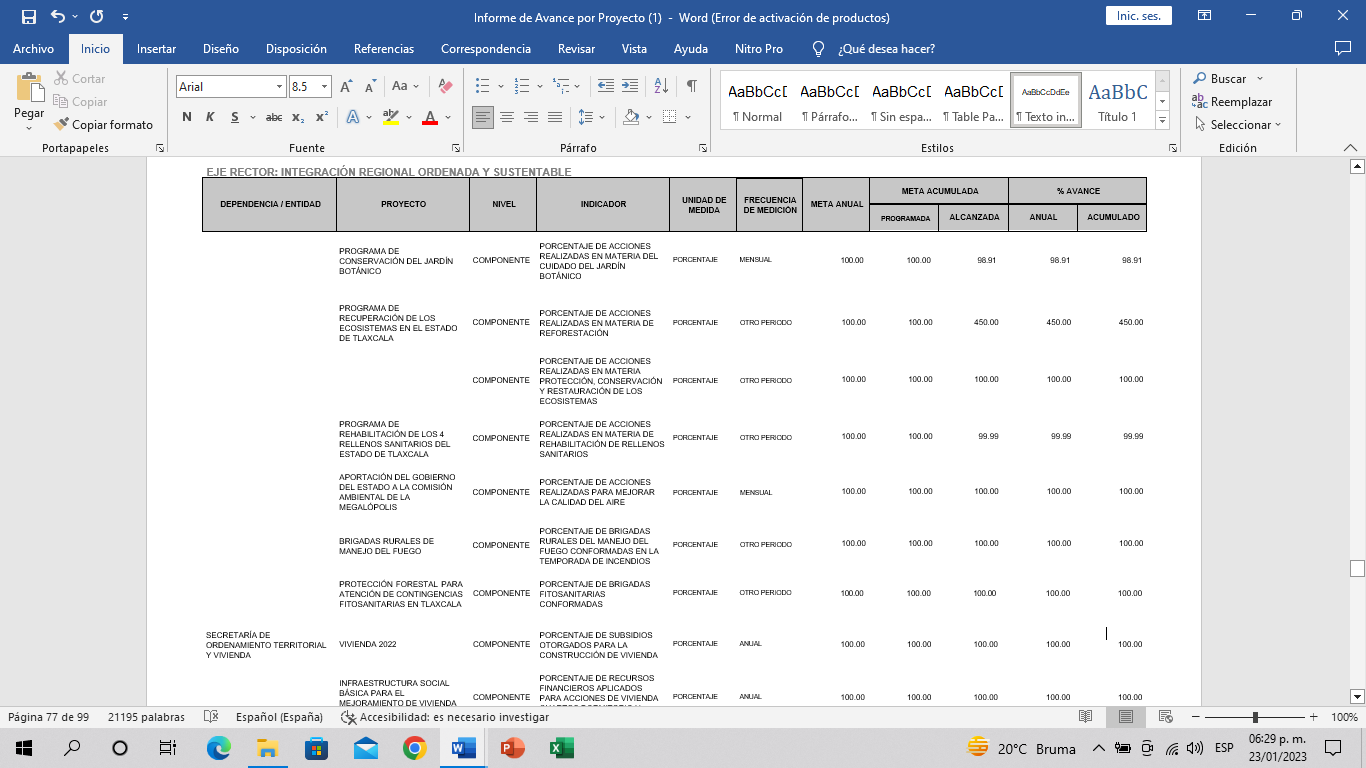 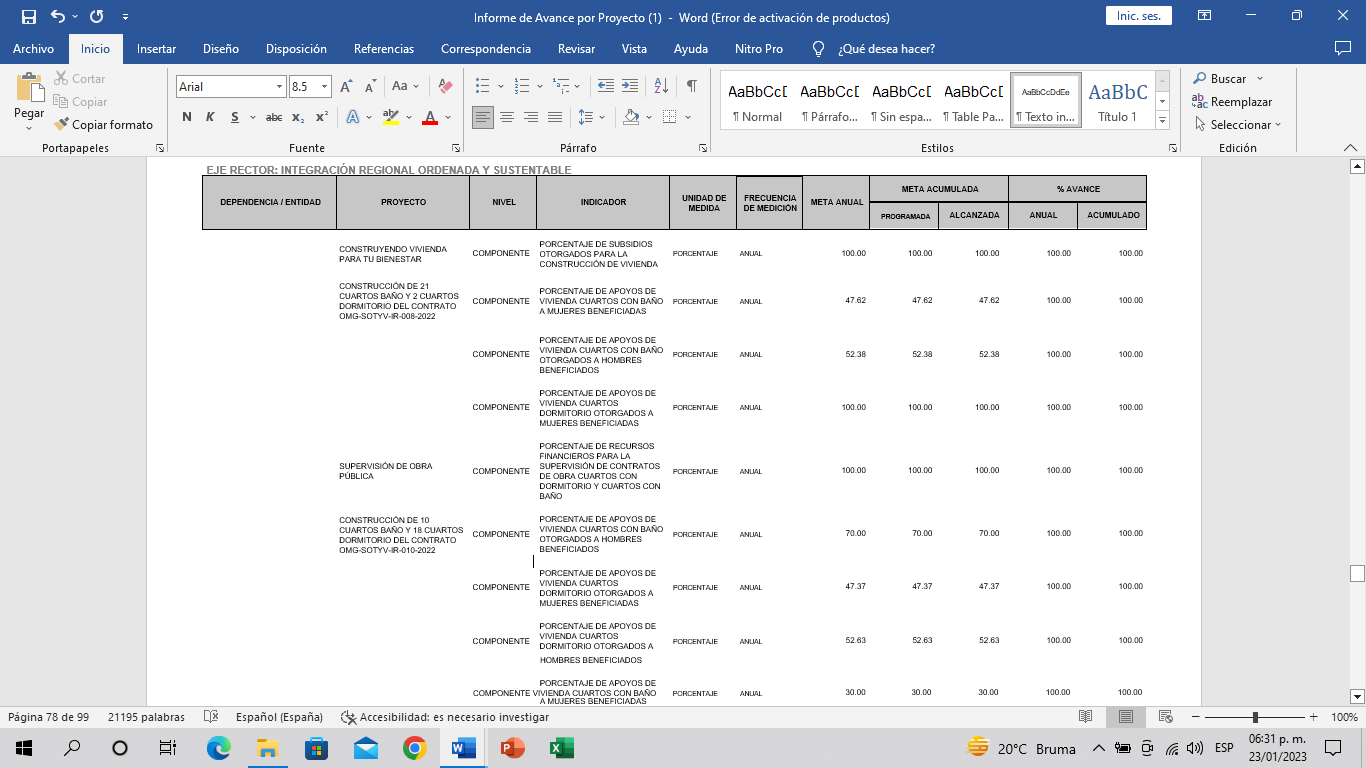 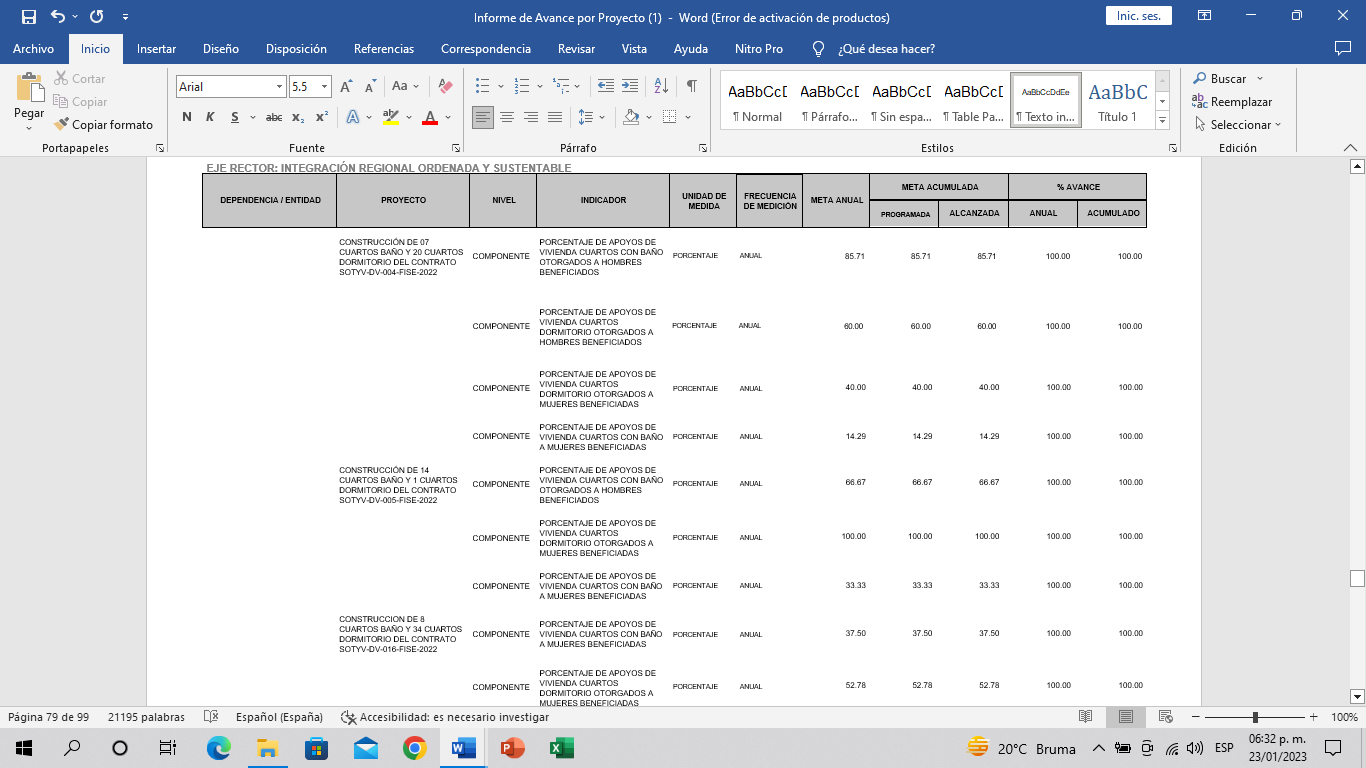 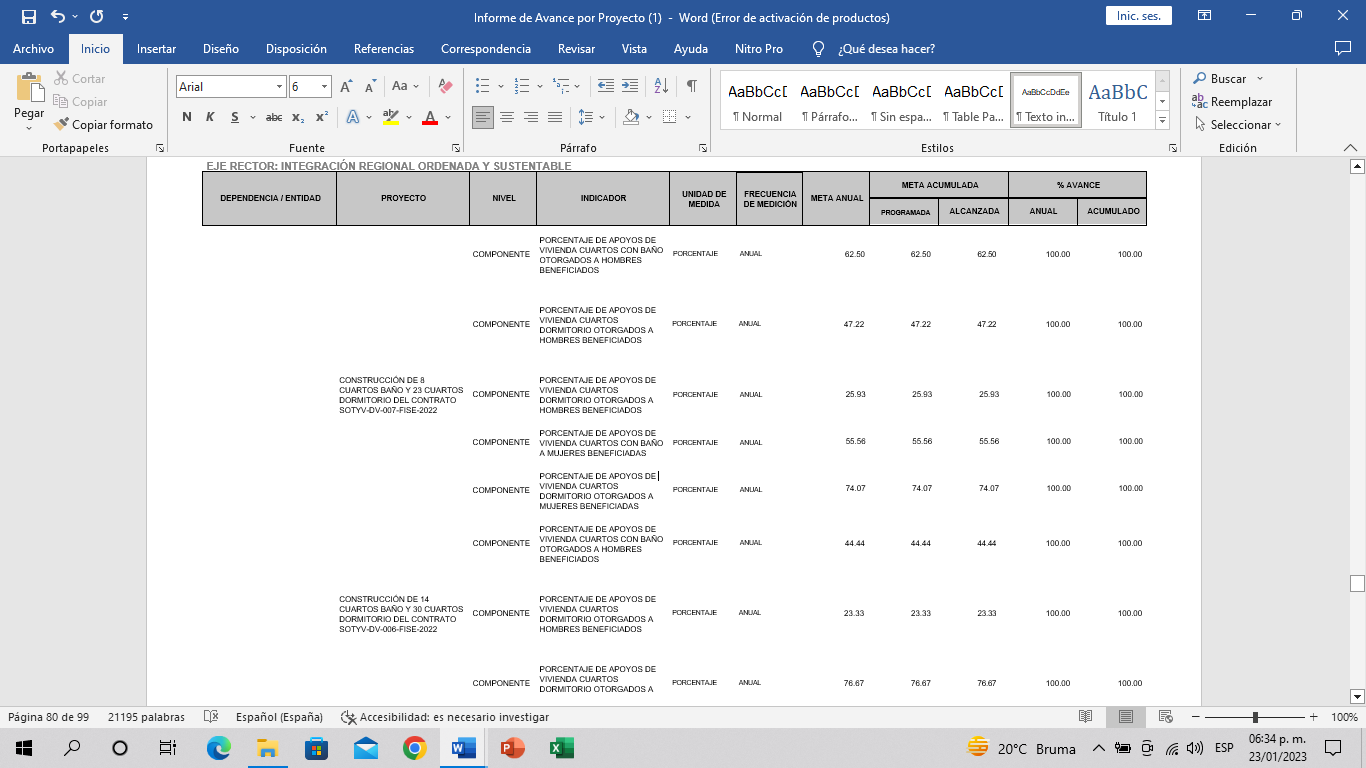 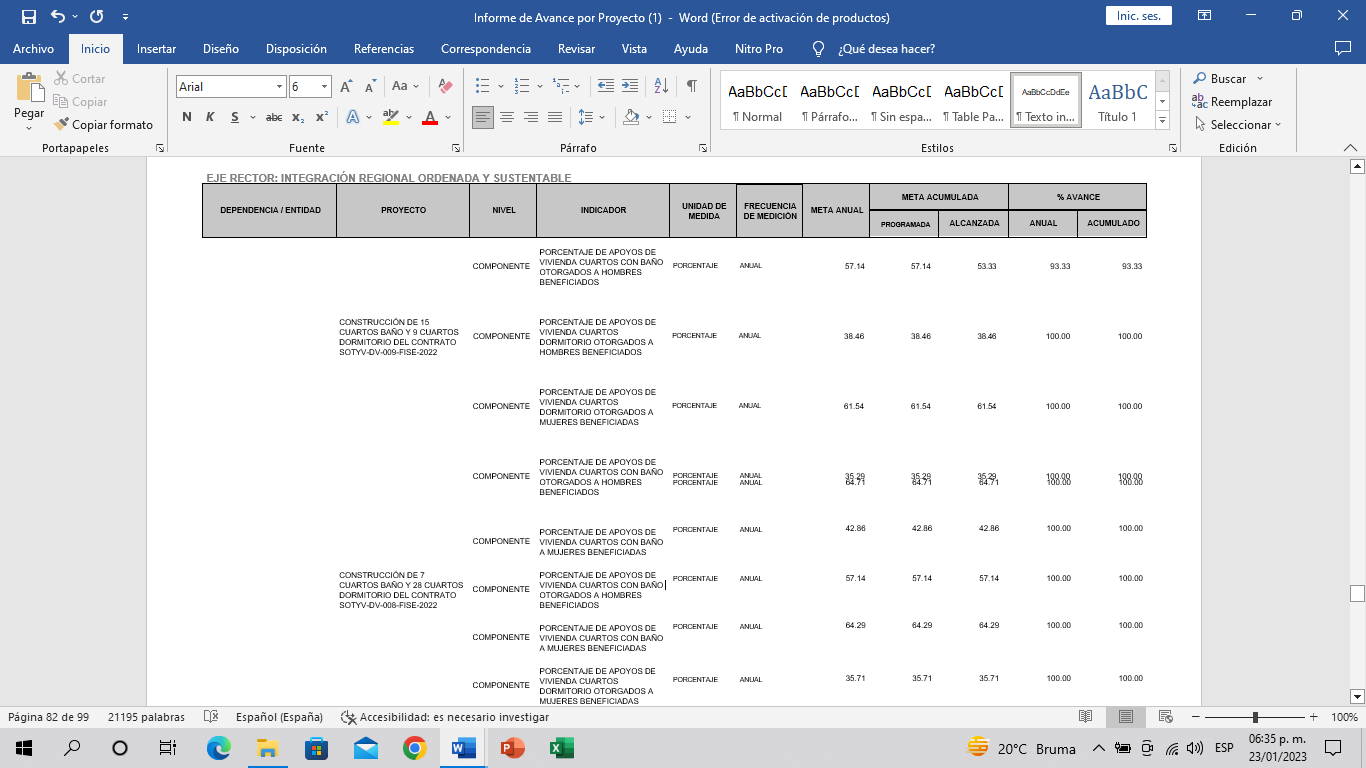 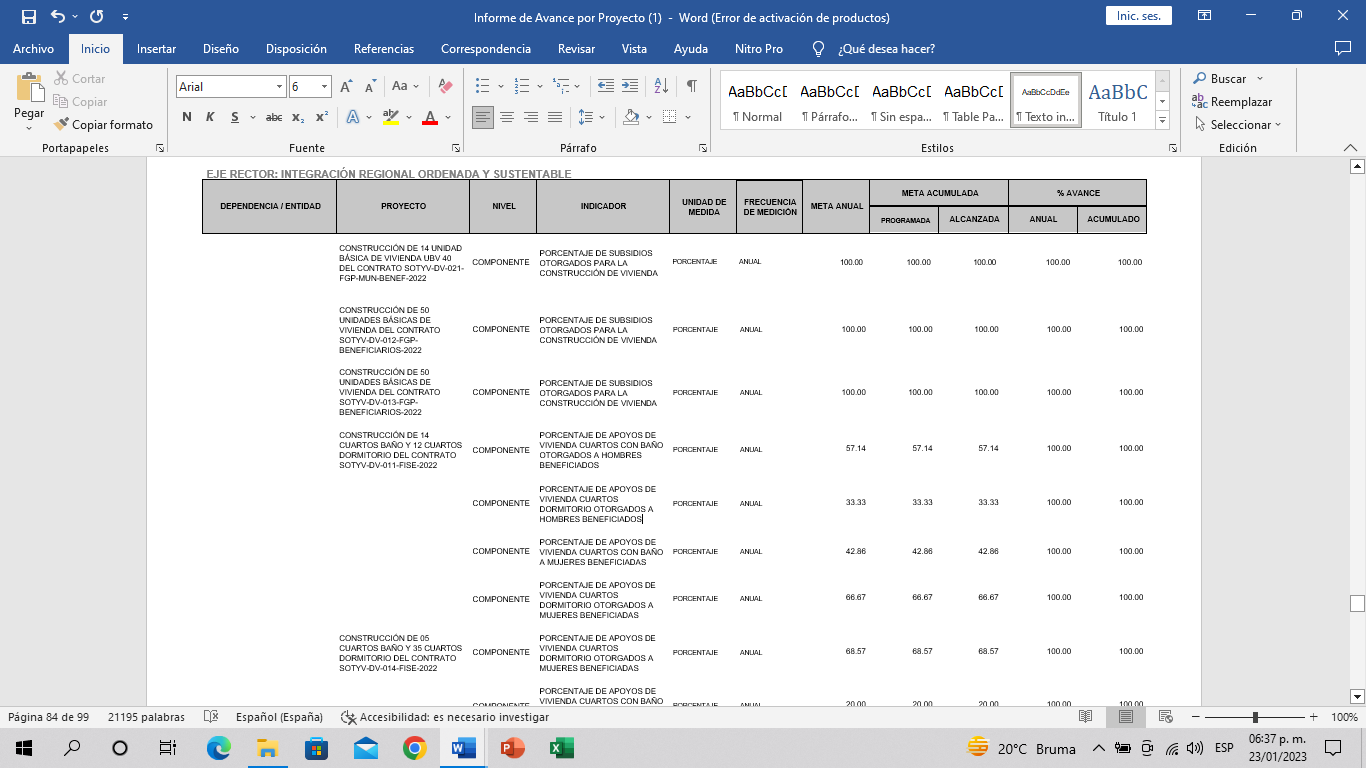 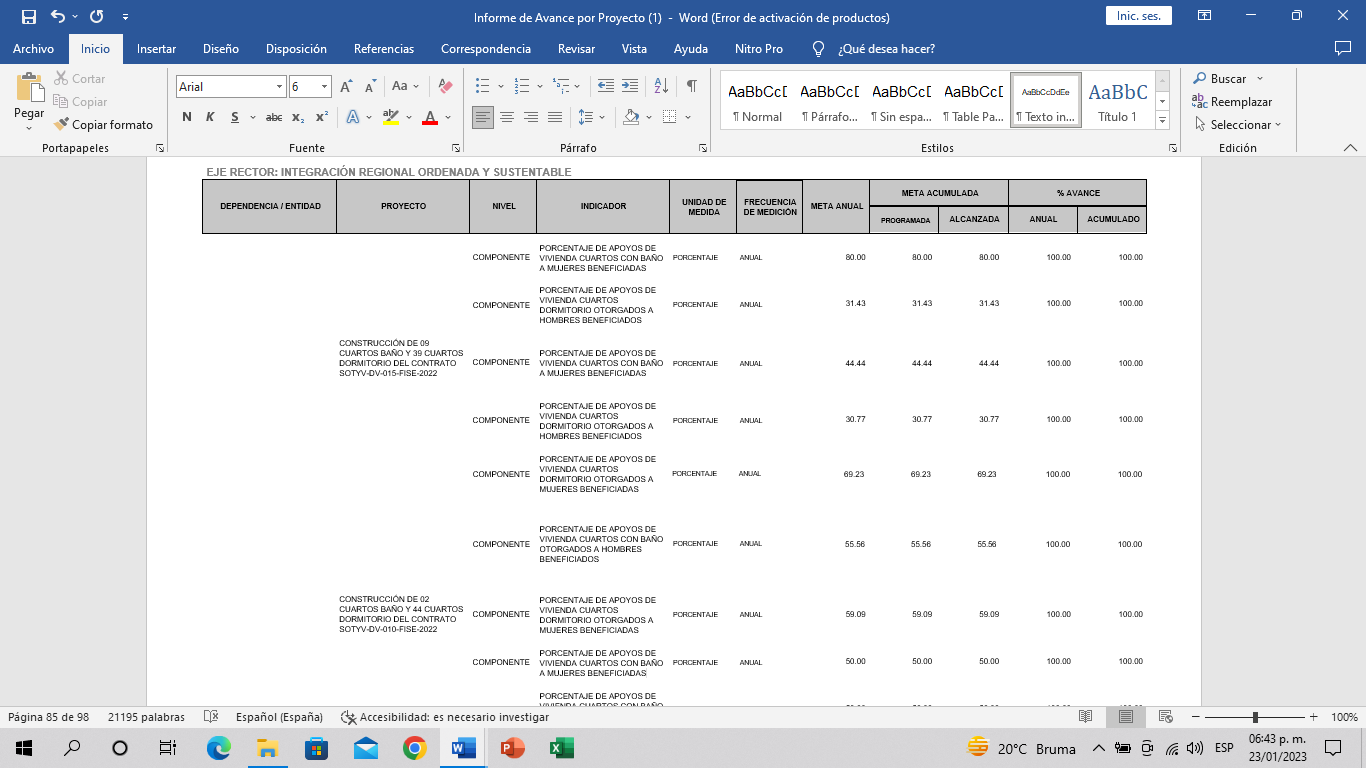 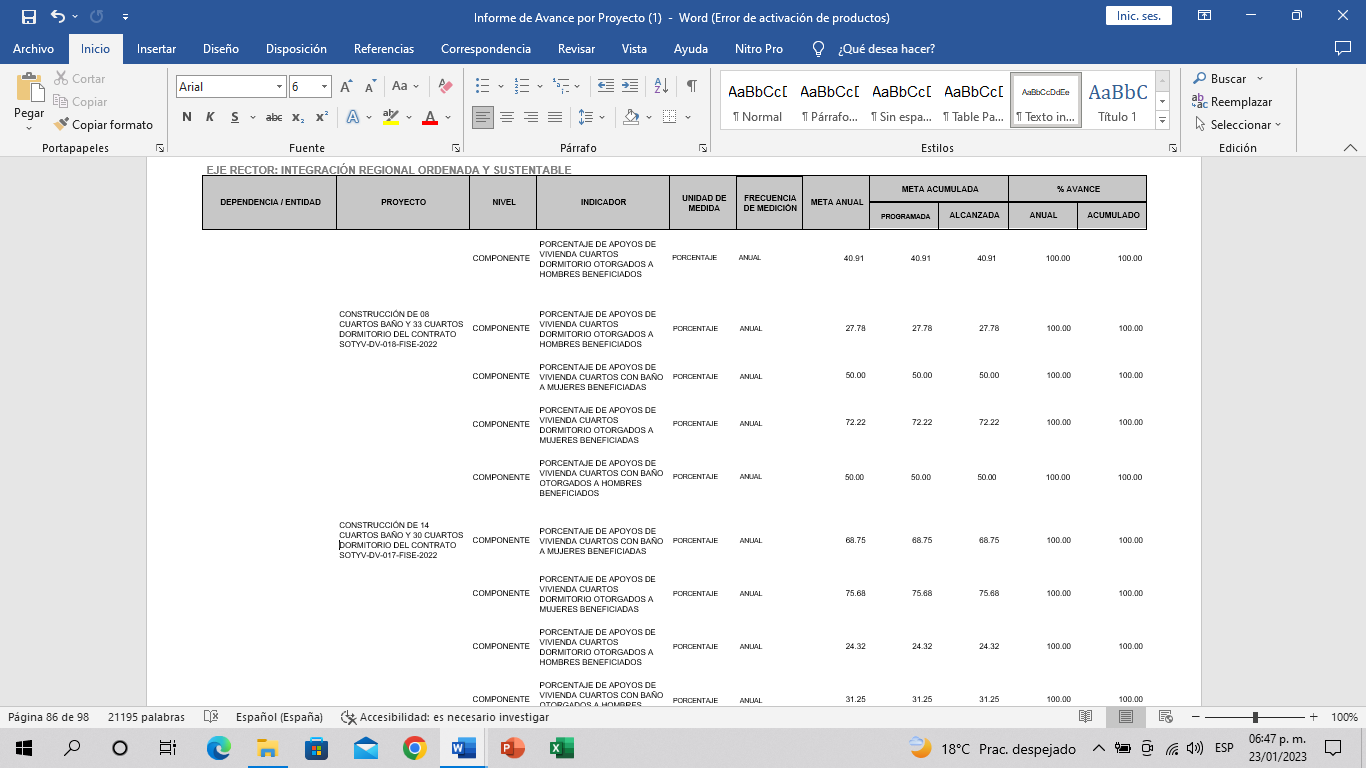 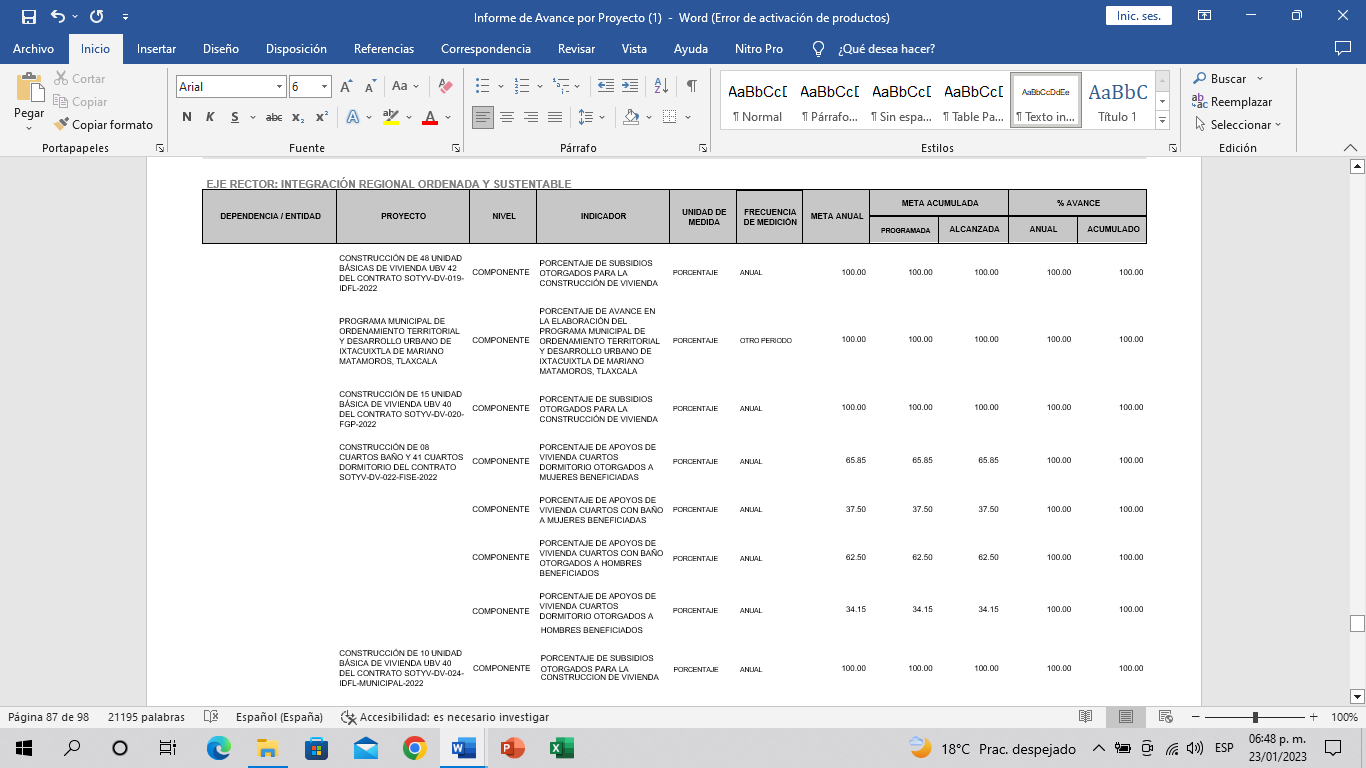 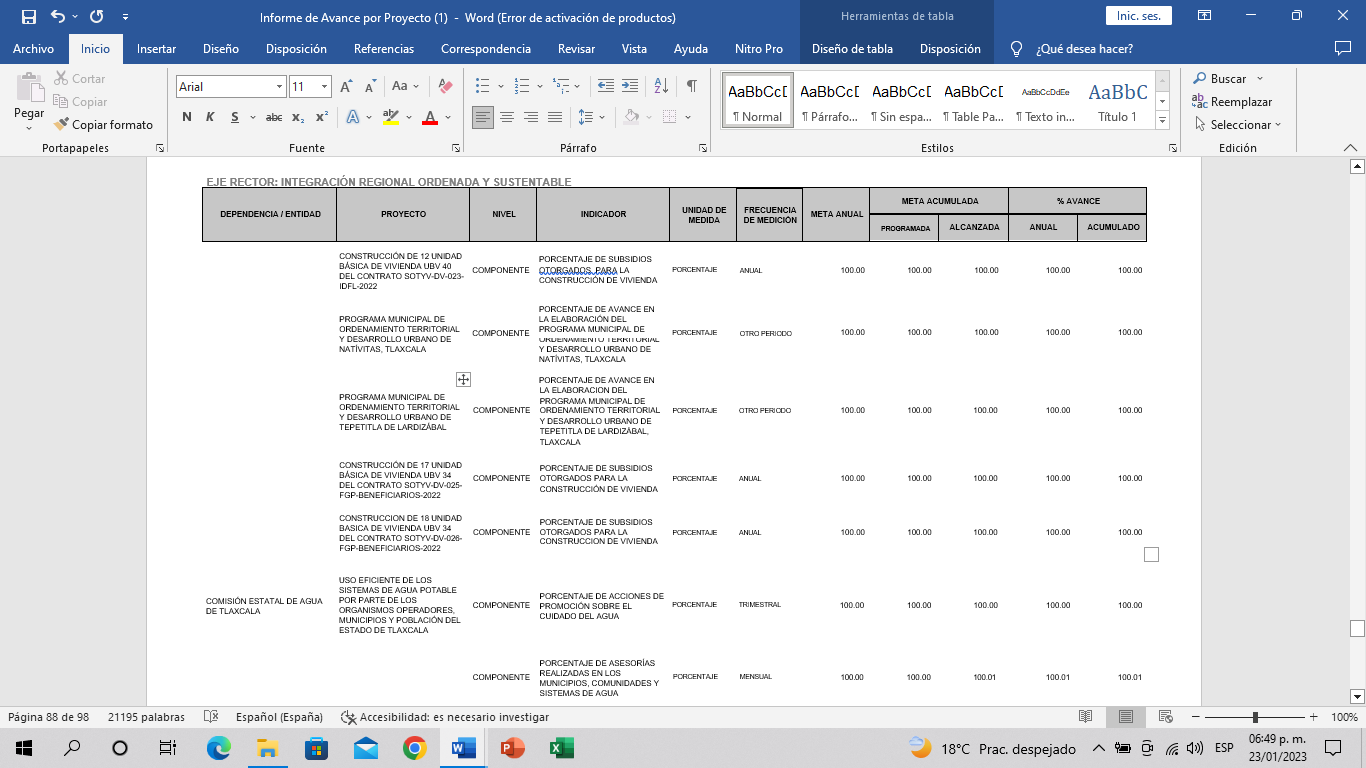 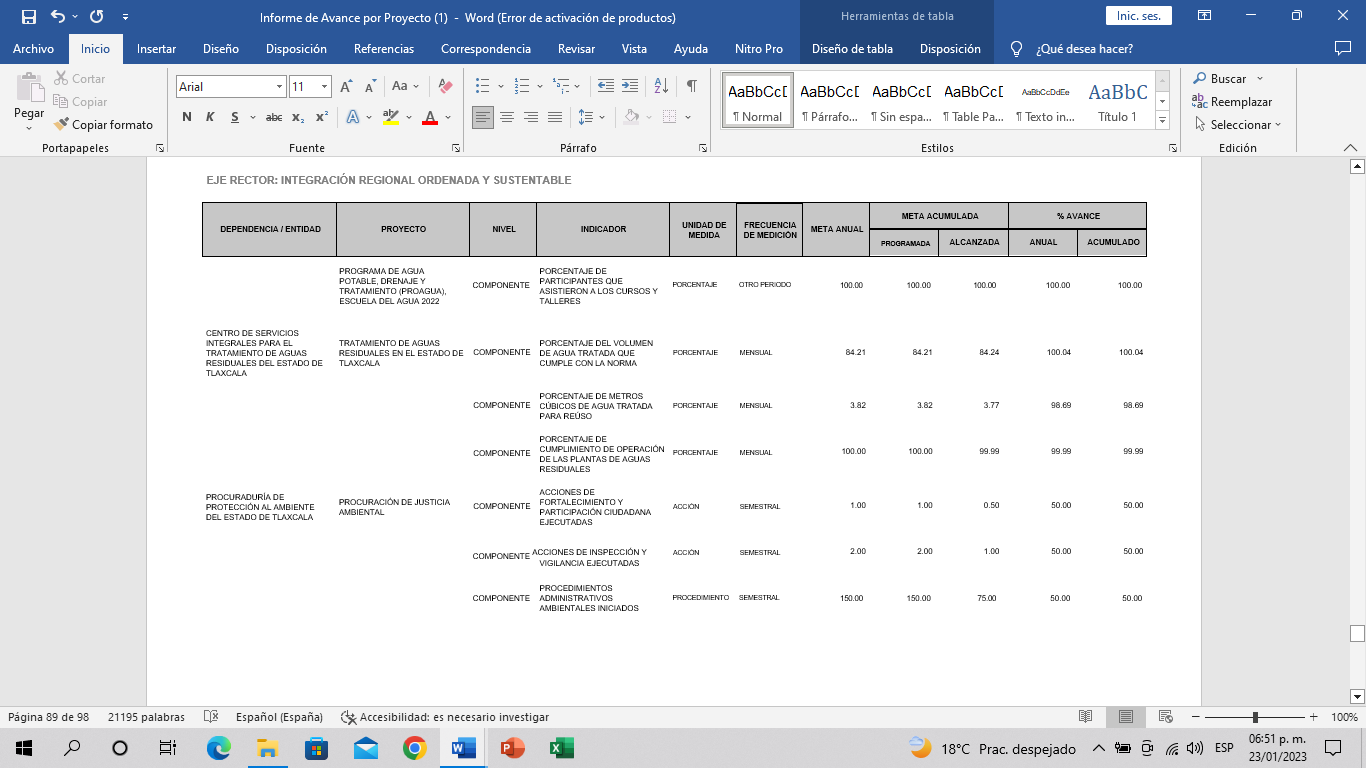 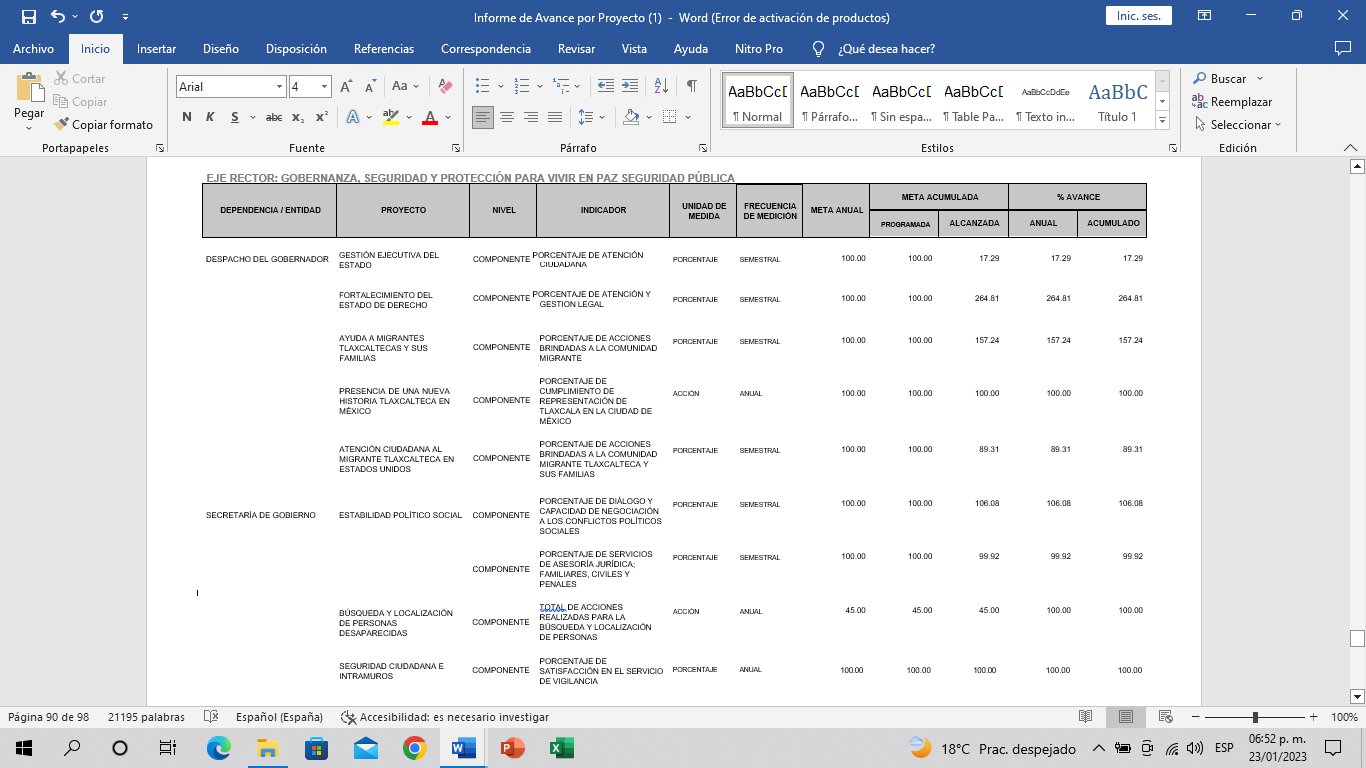 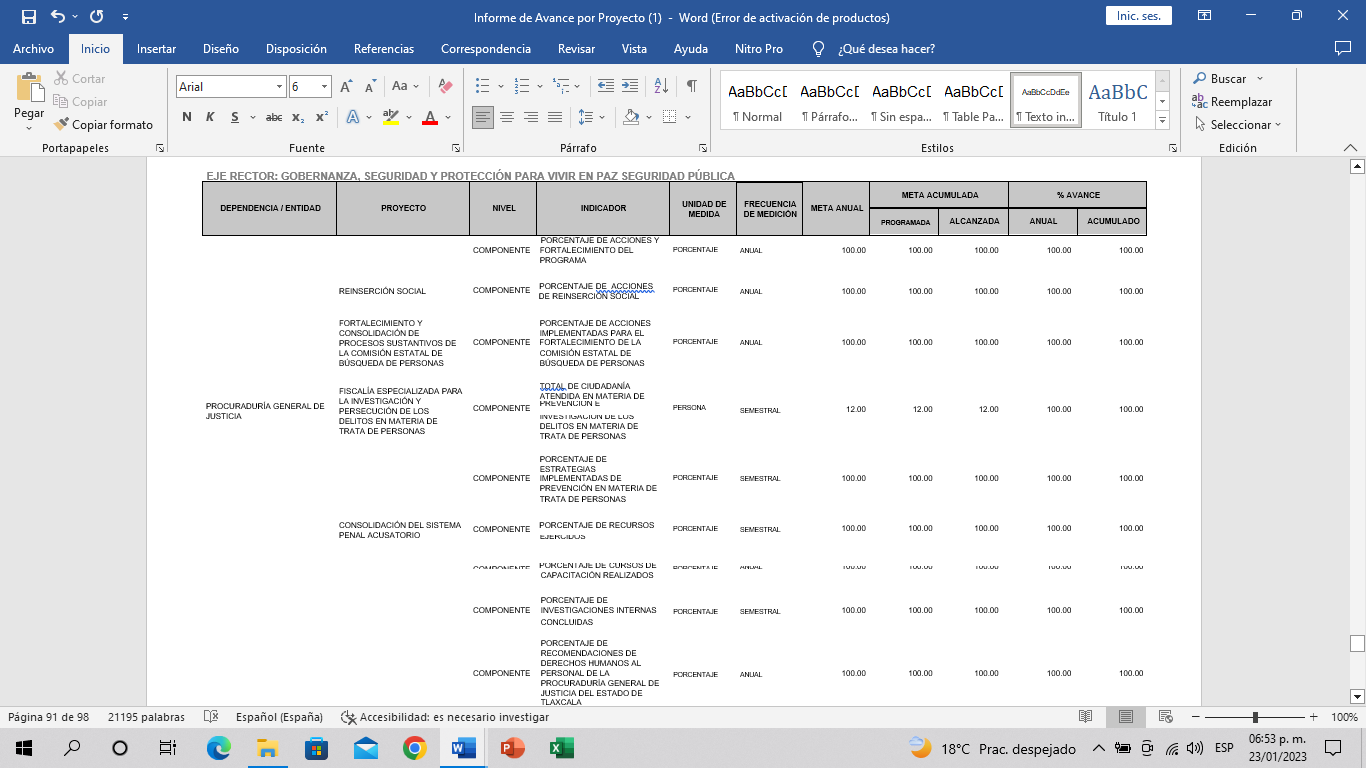 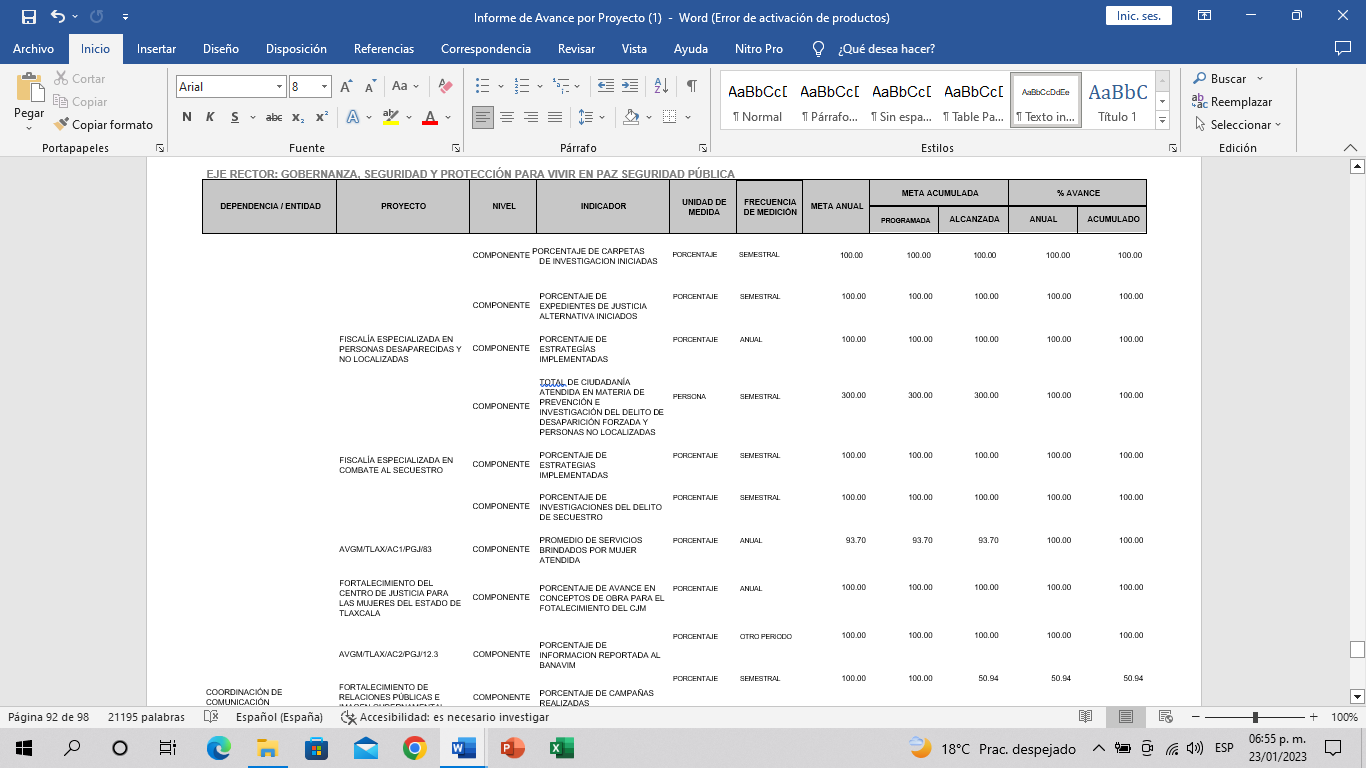 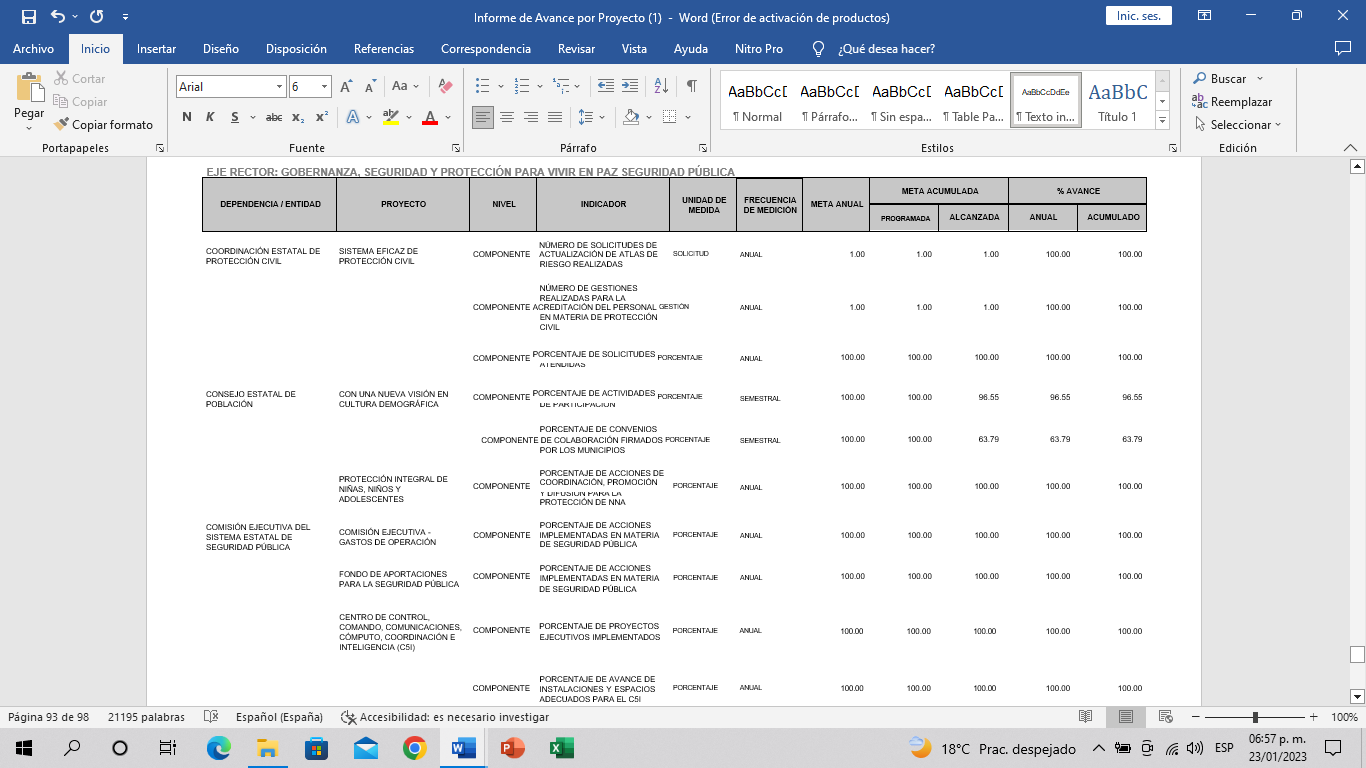 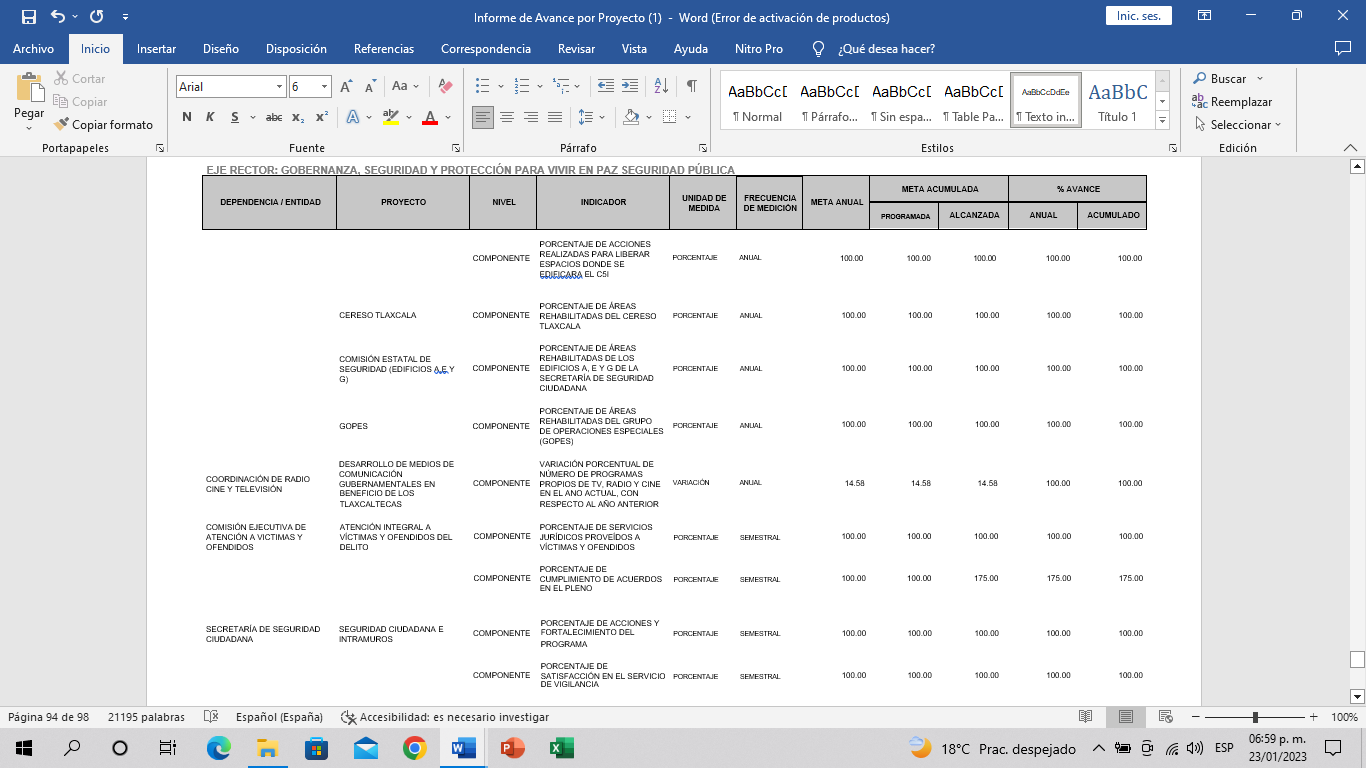 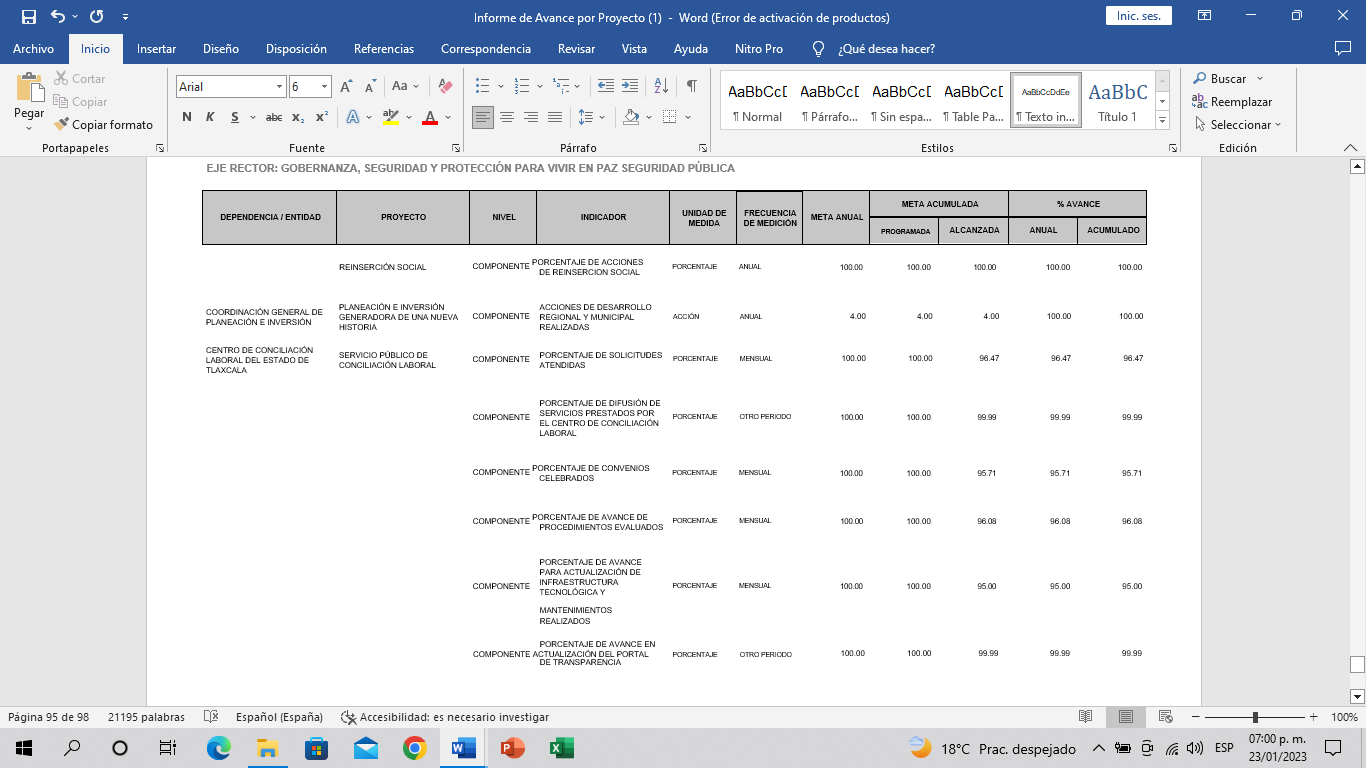 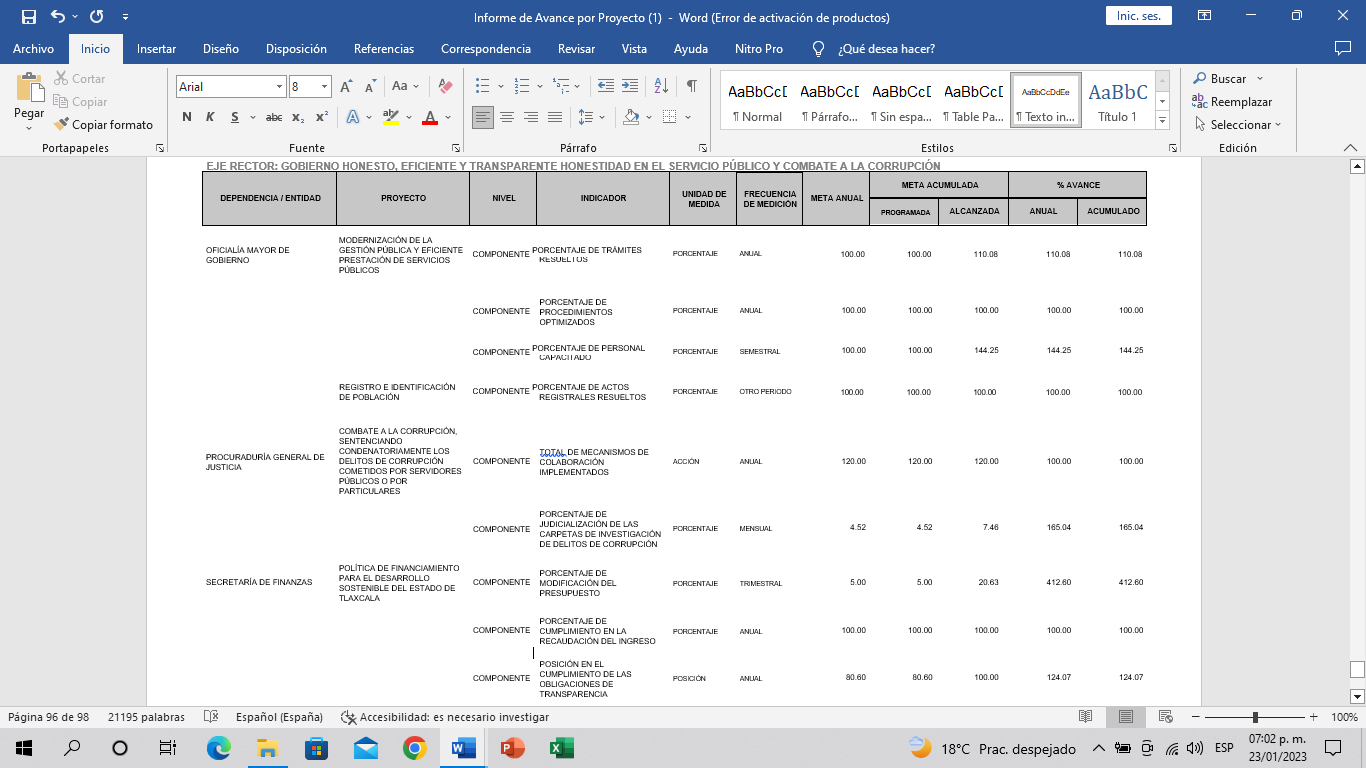 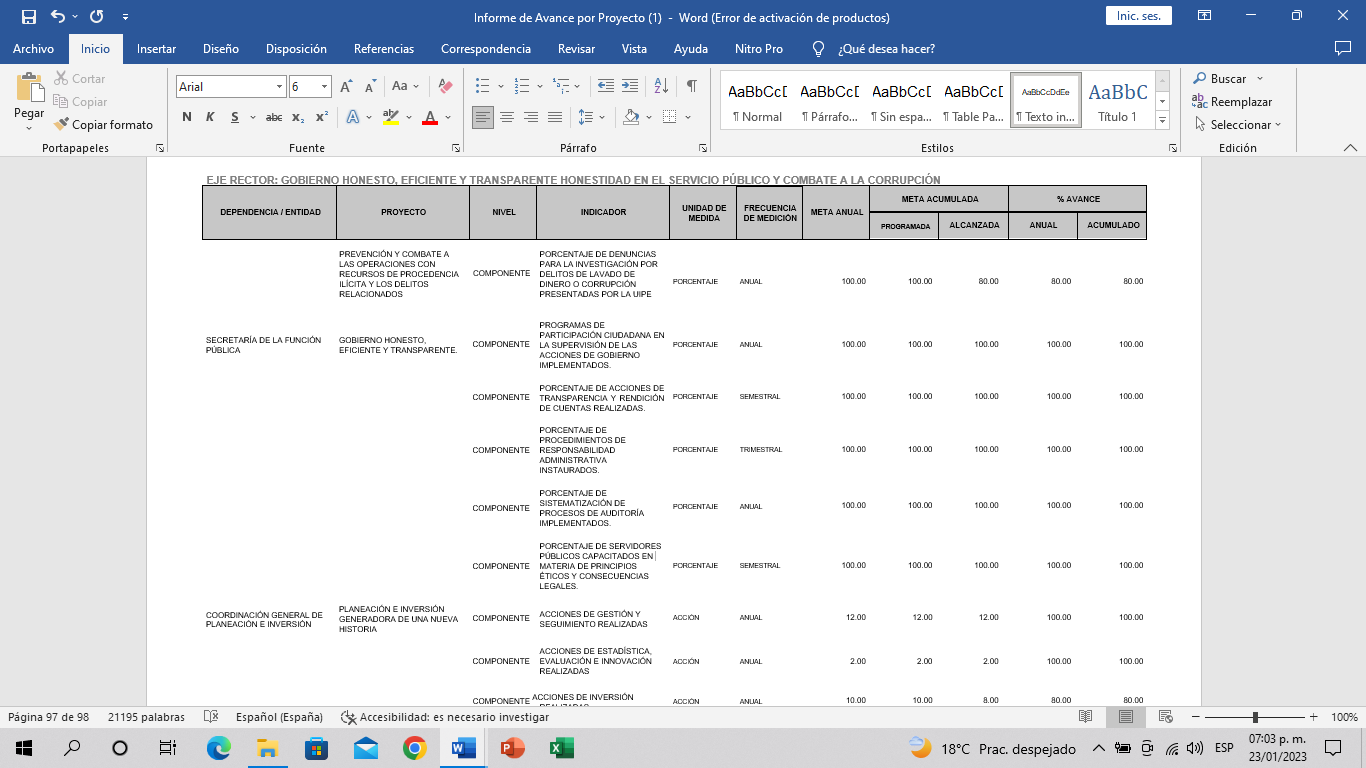 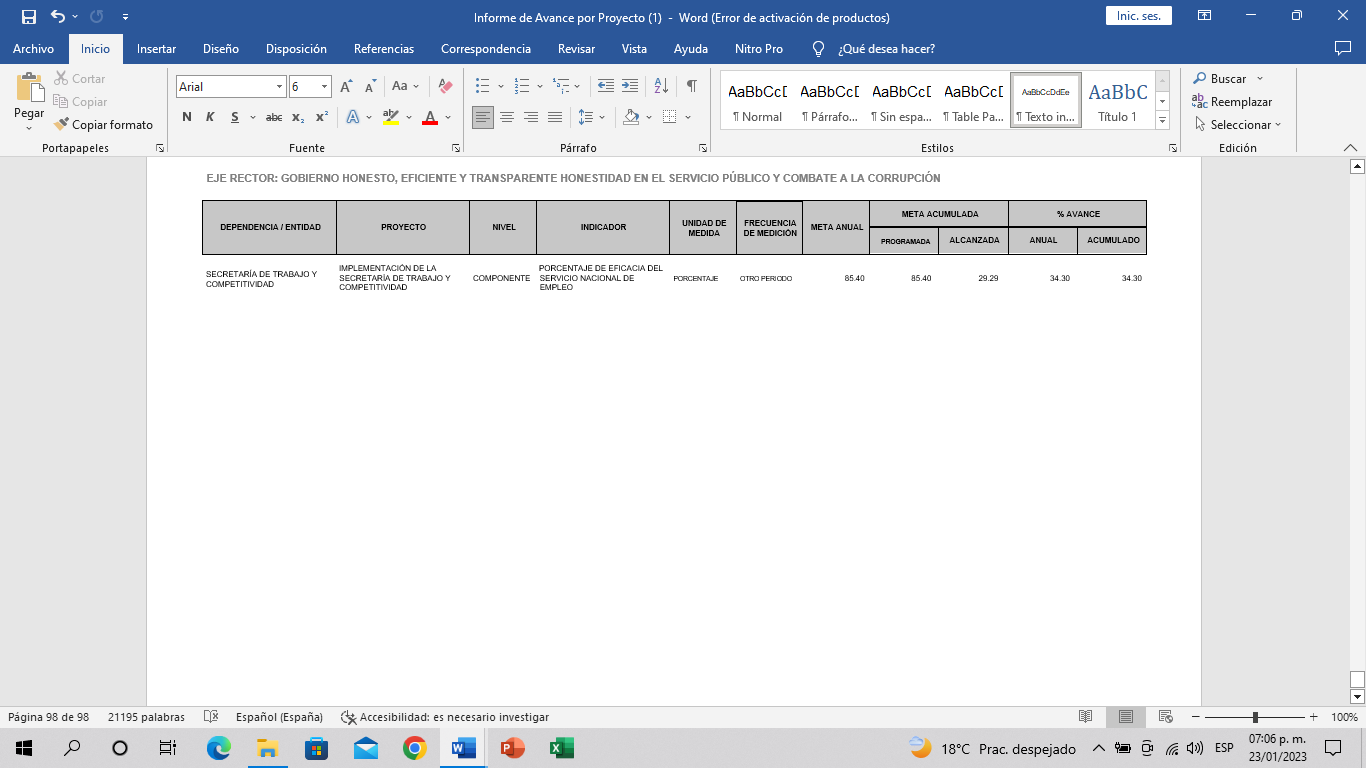 CUENTA PUBLICA 2022CUENTA PUBLICA 2022CUENTA PUBLICA 2022CUENTA PUBLICA 2022CUENTA PUBLICA 2022CUENTA PUBLICA 2022CUENTA PUBLICA 2022CUENTA PUBLICA 2022CUENTA PUBLICA 2022PODER EJECUTIVOPODER EJECUTIVOPODER EJECUTIVOPODER EJECUTIVOPODER EJECUTIVOPODER EJECUTIVOPODER EJECUTIVOPODER EJECUTIVOPODER EJECUTIVOESTADO ANALITICO DEL EJERCICIO DEL PRESUPUESTO DE EGRESOSESTADO ANALITICO DEL EJERCICIO DEL PRESUPUESTO DE EGRESOSESTADO ANALITICO DEL EJERCICIO DEL PRESUPUESTO DE EGRESOSESTADO ANALITICO DEL EJERCICIO DEL PRESUPUESTO DE EGRESOSESTADO ANALITICO DEL EJERCICIO DEL PRESUPUESTO DE EGRESOSESTADO ANALITICO DEL EJERCICIO DEL PRESUPUESTO DE EGRESOSESTADO ANALITICO DEL EJERCICIO DEL PRESUPUESTO DE EGRESOSESTADO ANALITICO DEL EJERCICIO DEL PRESUPUESTO DE EGRESOSESTADO ANALITICO DEL EJERCICIO DEL PRESUPUESTO DE EGRESOSGASTO POR CATEGORIA PROGRAMATICAGASTO POR CATEGORIA PROGRAMATICAGASTO POR CATEGORIA PROGRAMATICAGASTO POR CATEGORIA PROGRAMATICAGASTO POR CATEGORIA PROGRAMATICAGASTO POR CATEGORIA PROGRAMATICAGASTO POR CATEGORIA PROGRAMATICAGASTO POR CATEGORIA PROGRAMATICAGASTO POR CATEGORIA PROGRAMATICADEL 01 DE ENERO DE 2022 AL 31 DE DICIEMBRE DE 2022DEL 01 DE ENERO DE 2022 AL 31 DE DICIEMBRE DE 2022DEL 01 DE ENERO DE 2022 AL 31 DE DICIEMBRE DE 2022DEL 01 DE ENERO DE 2022 AL 31 DE DICIEMBRE DE 2022DEL 01 DE ENERO DE 2022 AL 31 DE DICIEMBRE DE 2022DEL 01 DE ENERO DE 2022 AL 31 DE DICIEMBRE DE 2022DEL 01 DE ENERO DE 2022 AL 31 DE DICIEMBRE DE 2022DEL 01 DE ENERO DE 2022 AL 31 DE DICIEMBRE DE 2022DEL 01 DE ENERO DE 2022 AL 31 DE DICIEMBRE DE 2022CONCEPTOCONCEPTOCONCEPTOEGRESOSEGRESOSEGRESOSEGRESOSEGRESOSSUBEJERCICIOCONCEPTOCONCEPTOCONCEPTOAPROBADOAMPLIACIONES /MODIFICADODEVENGADOPAGADOSUBEJERCICIOCONCEPTOCONCEPTOCONCEPTOAPROBADO(REDUCCIONES)MODIFICADODEVENGADOPAGADOSUBEJERCICIOCONCEPTOCONCEPTOCONCEPTO123 = (1 + 2)456 = (3 - 4)PROGRAMAS18,457,208,262.002,846,745,704.5121,303,953,966.5121,230,295,177.6119,854,191,336.2673,658,788.90SUBSIDIOS: SECTOR SOCIAL Y PRIVADO O ENTIDADES FEDERATIVAS O MUNICIPIOS780,649,624.00264,882,954.741,045,532,578.741,045,532,578.741,044,947,151.640SUJETOS A REGLAS DE OPERACIÓN513,445,813.00-37,654,192.57475,791,620.43475,791,620.43475,206,193.330OTROS SUBSIDIOS267,203,811.00302,537,147.31569,740,958.31569,740,958.31569,740,958.310DESEMPEÑO DE LAS FUNCIONES16,798,853,172.002,576,336,729.6419,375,189,901.6419,302,956,519.7418,155,376,048.6672,233,381.90FUNCIONES DE LAS FUERZAS ARMADAS000000PROVISIÓN DE BIENES PÚBLICOS000000PRESTACIÓN DE SERVICIOS PÚBLICOS14,913,329,549.002,665,588,112.6617,578,917,661.6617,523,475,148.7617,182,193,783.3455,442,512.90PROMOCIÓN Y FOMENTO190,294,948.0030,216,578.86220,511,526.86203,720,657.86203,532,165.8616,790,869.00REGULACIÓN Y SUPERVISIÓN016,474,492.0316,474,492.0316,474,492.0316,474,492.030PROYECTOS DE INVERSIÓN1,644,145,027.00-131,289,430.681,512,855,596.321,512,855,596.32719,927,981.060PLANEACIÓN, SEGUIMIENTO Y EVALUACIÓN DE POLÍTICAS PÚBLICAS51,083,648.00-4,653,023.2346,430,624.7746,430,624.7733,247,626.370ESPECÍFICOS000000ADMINISTRATIVOS Y DE APOYO810,201,505.00-4,863,862.87805,337,642.13805,337,642.13577,399,698.960APOYO AL PROCESO PRESUPUESTARIO Y PARA MEJORAR LA EFICIENCIA INSTITUCIONAL508,318,865.00-28,124,871.60480,193,993.40480,193,993.40260,432,944.890APOYO A LA FUNCIÓN PÚBLICA Y AL MEJORAMIENTO DE LA GESTIÓN301,882,640.0023,261,008.73325,143,648.73325,143,648.73316,966,754.070OPERACIONES AJENAS000000COMPROMISOS67,503,961.0010,389,883.0077,893,844.0076,468,437.0076,468,437.001,425,407.00OBLIGACIONES DE CUMPLIMIENTO DE RESOLUCIÓN JURISDICCIONAL67,503,961.0010,389,883.0077,893,844.0076,468,437.0076,468,437.001,425,407.00DESASTRES NATURALES000000OBLIGACIONES000000PENSIONES Y JUBILACIONES000000APORTACIONES A LA SEGURIDAD SOCIAL000000APORTACIONES A FONDOS DE ESTABILIZACIÓN000000APORTACIONES A FONDOS DE INVERSIÓN Y REESTRUCTURA DE PENSIONES000000PROGRAMAS DE GASTO FEDERALIZADO000000GASTO FEDERALIZADO000000PARTICIPACIONES A ENTIDADES FEDERATIVAS Y MUNICIPIOS4,163,210,979.00163,755,170.714,326,966,149.714,324,856,509.424,324,856,509.422,109,640.29PARTICIPACIONES A ENTIDADES FEDERATIVAS Y MUNICIPIOS4,163,210,979.00163,755,170.714,326,966,149.714,324,856,509.424,324,856,509.422,109,640.29PARTICIPACIONES A ENTIDADES FEDERATIVAS Y MUNICIPIOS4,163,210,979.00163,755,170.714,326,966,149.714,324,856,509.424,324,856,509.422,109,640.29COSTO FINANCIERO, DEUDA O APOYOS A DEUDORES Y AHORRADORES DE LA BANCA000000COSTO FINANCIERO, DEUDA O APOYOS A DEUDORES Y AHORRADORES DE LA BANCA000000COSTO FINANCIERO, DEUDA O APOYOS A DEUDORES Y AHORRADORES DE LA BANCA000000ADEUDOS DE EJERCICIOS FISCALES ANTERIORES000000ADEUDOS DE EJERCICIOS FISCALES ANTERIORES000000ADEUDOS DE EJERCICIOS FISCALES ANTERIORES000000TOTAL DEL GASTOTOTAL DEL GASTOTOTAL DEL GASTO22,620,419,241.003,010,500,875.2225,630,920,116.2225,555,151,687.0324,179,047,845.6875,768,429.19Nombre del Proyecto o ProgramaMunicipioDescripciónImporte FONDO DE APORTACIONES PARA EL FORTALECIMIENTO DE LAS ENTIDADES FEDERATIVAS 2022VariosAmpliación y modernización de sistemas de agua, modernización de sistemas de transporte y rehabilitación del sector salud728,382,550.33FONDO DE APORTACIONES PARA LA SEGURIDAD PÚBLICA 2022VariosRehabilitación de infraestructura de Seguridad Pública15,280,509.29FONDO DE INFRAESTRUCTURA SOCIAL ESTATAL 2022VariosMejoramiento de calidad y espacios en la vivienda41,973,334.99PROGRAMA DE AGUA POTABLE, DRENAJE Y TRATAMIENTOVariosPerforación de pozos de agua potable y tratamiento de aguas residuales37,843,260.27PROGRAMA NACIONAL DE RECONSTRUCCION 2022Xaltocan, Panotla, Totolac, Papalotla, El Carmen Tequexquitla y ChuiautempanRehabilitación del Templo de San Martin Caballero,  rehabilitación del Templo de Santa Catalina Apatlahco, trabajos de restauración en capilla de Tepeticpan, rehabilitación de la parroquia San Francisco de Asís, rehabilitación de la parroquia del Carmen y trabajos en el Centro Cultural.5,285,290.26CENTRO DE JUSTICIA PARA LAS MUJERESTlaxcala Fortalecimiento para el Centro de Justicia para las Mujeres2,997,000.00FIDEICOMISO PARA LA INFRAESTRUCTURA DE LOS ESTADOS 2022Varios Ampliación y rehabilitación de vías de comunicación10,164,979.84